Q1. Which of the following statements are correct about the Charvaka School of Philosophy?1. It deals with the materialistic philosophy.2. According to this school, Pleasure is the ultimate object in life.3. This school recognises five elements earth, water, fire, air and ether.Select the correct answer using the code given below:(a) 1 and 2 only(b) 2 and 3 only(c) 1 and 3 only(d) 1, 2 and 3Answer: (a)Brihaspati is supposed to be the founder of the Charvaka School of philosophy. It finds mention in the Vedas and Brihadaranyka Upanishad. Thus, it is supposed to be the earliest in the growth of the philosophical knowledge. It holds that knowledge is the product of the combination of four elements which leaves no trace after death.Statement 1 is correct: Charvaka philosophy deals with the materialistic philosophy. It is also known as the Lokayata philosophy - the philosophy of the masses.Statement 2 is correct: According to Charvaka, there is no other world. Hence, death is the end of humans and Pleasure is the ultimate object in life. Charvaka recognises no existence other than this material world. Since God, soul, and heaven, cannot be perceived, they are not recognised by Charvakas.Statement 3 is not correct: Out of the five elements earth, water, fire, air and ether, the Charvakas do not recognise ether as it is not known through perception. The whole Universe according to them is thus consisted of four elements.Q 1.  चार्वाक दर्शनशास्त्र के बारे में, निम्नलिखित में से कौन सा कथन सही है?1. यह भौतिकवादी दर्शन से संबंधित है।2. इस दर्शनशास्त्र के अनुसार, जीवन में आनंद ही परम वस्तु है।3. यह दर्शनशास्त्र पांच तत्वों पृथ्वी, जल, अग्नि, वायु और ईथर की पहचान करता है।नीचे दिए गए कोड का उपयोग करके सही उत्तर चुनिए:(a) केवल 1 और 2(b) केवल 2 और 3(c) केवल 1 और 3 (d) 1, 2 और 3उत्तर: (a)बृहस्पति को चार्वाक दर्शनशास्त्र का संस्थापक माना जाता है। इसका उल्लेख वेदों और बृहदारण्यक उपनिषद में मिलता है। इस प्रकार, यह दार्शनिक ज्ञान के विकास में सबसे प्रथम माना जाता है। यह माना जाता है कि ज्ञान चार तत्वों के संयोजन का उत्पाद है जो मृत्यु के बाद कोई अवशेष नहीं छोड़ता है।कथन 1 सही है: चार्वाक दर्शन भौतिकवादी दर्शन से संबंधित है। इसे लोकायत दर्शन - जनता के दर्शन के रूप में भी जाना जाता है।कथन 2 सही है: चार्वाक के अनुसार, कोई दूसरी दुनिया नहीं है। इसलिए, मृत्यु मनुष्यों का अंत है और जीवन में आनंद परम वस्तु है। चार्वाक इस भौतिक दुनिया के अलावा किसी भी अस्तित्व को नहीं मानता है। चूँकि, भगवान, आत्मा और स्वर्ग को माना नहीं जा सकता है, वे चार्वाक द्वारा मान्यता प्राप्त नहीं हैं।कथन 3 सही नहीं है: पांच तत्वों में से पृथ्वी, जल, अग्नि, वायु और ईथर, चार्वाक ईथर की पहचान नहीं करते क्योंकि यह इस धारणा के माध्यम से ज्ञात नहीं है। उनके अनुसार पूरा ब्रह्मांड इस प्रकार चार तत्वों से युक्त है।Q2. With reference to National Green Tribunal (NGT), consider the following statements:It was established under the NGT Act of 2010.It was formed by replacing the National Environment Appellate Authority.Which of the statements given above is/are correct?1 only2 onlyBoth 1 and 2Neither 1 nor 2Answer: (c) Statements 1 is correct: National Green Tribunal (NGT) was established on 18th October 2010 under the NGT Act of 2010 as a specialized body for handling any environmental disputes that involve multi-disciplinary issues.Statements 2 is correct: It was formed by replacing the National Environment Appellate Authority. It also draws inspiration from Article 21 of the India Constitution which assures to provide a healthy environment to the citizens of India.Additional information:The National Green Tribunal (NGT) comprises three major bodies namely the Chairperson, the Judicial Members and the Expert Members. The Objectives of the National Green Tribunal (NGT):Effective and expeditious disposal of cases that are related to the protection and conservation of the environment, forests, and other natural resources.To give relief and compensations for any damages caused to persons and properties.To handle various environmental disputes that involve multi-disciplinary issues.Q 2. राष्ट्रीय हरित अधिकरण (NGT) के संदर्भ में, निम्नलिखित कथनों पर विचार कीजिए:1. यह 2010 के NGT अधिनियम के तहत स्थापित किया गया था।2. इसका गठन राष्ट्रीय पर्यावरण अपीलीय प्राधिकरण को प्रतिस्थापित करके किया गया था।ऊपर दिए गए कथनों में से कौन सा सही है / हैं?(a) केवल 1(b) केवल 2 (c) 1 और 2 दोनों(d) न तो 1 और न ही 2उत्तर: (c)कथन 1 सही है: राष्ट्रीय हरित अधिकरण (NGT) की स्थापना 18 अक्टूबर 2010 को NGT अधिनियम 2010 के तहत बहु-विषयक मुद्दों को शामिल करने वाले किसी भी पर्यावरणीय विवाद से निपटने के लिए एक विशेष निकाय के रूप में की गई थी।कथन 2 सही है: इसका गठन राष्ट्रीय पर्यावरण अपीलीय प्राधिकरण के स्थान पर किया गया था। यह भारत के संविधान के अनुच्छेद 21 से भी प्रेरणा लेता है जो भारत के नागरिकों को एक स्वस्थ वातावरण प्रदान करने का आश्वासन देता है।अतिरिक्त जानकारी:राष्ट्रीय हरित अधिकरण(NGT) में तीन प्रमुख निकाय शामिल हैं जिनके अध्यक्ष, न्यायिक सदस्य और विशेषज्ञ सदस्य हैं। राष्ट्रीय हरित अधिकरण (NGT) के उद्देश्य हैं:• उन मामलों का प्रभावी और त्वरित निपटान, जो पर्यावरण, जंगलों और अन्य प्राकृतिक संसाधनों के परिरक्षण और संरक्षण से संबंधित हैं।• व्यक्तियों और संपत्तियों के कारण किसी भी क्षति के लिए राहत और क्षतिपूर्ति देना।• बहु-विषयक मुद्दों को शामिल करने वाले विभिन्न पर्यावरणीय विवादों को देखना।Q 3. As per the Government of India, Demonetization was rolled out in India to achieve which of the following objectives?1. Curbing Corruption2. Check Counterfeiting of Currencies3. Checking Terrorism 4. Preventing accumulation of Black MoneySelect the correct answer using the code given below:(a) 2 and 4 only(b) 1, 2 and 3 only(c) 1, 3 and 4 only(d) 1, 2, 3 and 4Answer: (d)Option (d) is correct: Early November 2016, the Government of India announced Demonetization, a historic measure. The largest denomination currency notes, Rs 500 and Rs 1000 were demonetized. Eighty-six per cent of the cash in circulation thus became invalid. According to the Government, this was aimed to serve four objectives: Curbing Corruption Check Counterfeiting of CurrenciesChecking Terrorism (as they use high denomination notes)Preventing accumulation of Black MoneyQ 3. भारत सरकार के अनुसार, निम्नलिखित में से किस उद्देश्य को प्राप्त करने के लिए भारत में विमुद्रीकरण किया गया था?1. भ्रष्टाचार पर अंकुश2. मुद्राओं की जालसाजी पर अंकुश3. आतंकवाद पर अंकुश4. काले धन के संचय को रोकनानीचे दिए गए कोड का उपयोग करके सही उत्तर चुनिए:(a) केवल 2 और 4(b) केवल 1, 2 और 3 (c) केवल 1, 3 और 4(d) 1, 2, 3 और 4उत्तर: (d)विकल्प (d) सही है: नवंबर 2016 की शुरुआत में, भारत सरकार ने एक ऐतिहासिक उपाय, विमुद्रीकरण की घोषणा की। सबसे बड़े मूल्यवर्ग के करेंसी नोट, 500 रुपये और 1000 रुपये के नोटों का विमुद्रीकरण किया गया। इस प्रकार नकदी का 86 प्रतिशत अमान्य हो गया। सरकार के अनुसार, इसका उद्देश्य चार उद्देश्यों की पूर्ति करना था:● भ्रष्टाचार पर अंकुश लगाना● मुद्राओं की जालसाजी पर अंकुश लगाना● आतंकवाद पर अंकुश लगाना (क्योंकि वे उच्च मूल्यवर्ग के नोटों का उपयोग करते हैं)● काले धन के संचय को रोकनाQ4. With reference to the Vulnerable category of species under the Red list of International Union for Conservation of Nature (IUCN), consider the following statements:A species is considered as Vulnerable when there is loss of more than 50% of population in last 10 years.Leatherback Turtle, River Terrapin and Bengal Roof Turtle are vulnerable species from India.Which of the statements given above is/are correct?       (a)   1 only       (b)   2 only       (c)   Both 1 and 2       (d)   Neither 1 nor 2Answer: (a)Statement 1 is correct: As per International Union for Conservation of Nature (IUCN), a Taxon is considered Vulnerable when the best available evidence indicates that it meets any of the following criteria:When there is reduction of individual species of more than 50% in last 10 years.When the population size of a species is estimated to number fewer than 10,000 mature individuals.When the probability of extinction of a species in wild is at least 10% within 100 years.Statement 2 is not correct: Leatherback Turtle, River Terrapin and Bengal Roof Turtle are Critical Endangered species (not Vulnerable) from India. Some of the vulnerable species are: Black Spider Monkey, Dougong, Gian Panda, Giant Tortoise, Great One Horned Rhinos, Olive Ridley Turtle and Forest elephant etc.Q 4. प्रकृति संरक्षण के लिए अंतर्राष्ट्रीय संघ (IUCN) की लाल सूची के तहत प्रजातियों की सुभेद्य (vulnerable) श्रेणी के संदर्भ में, निम्नलिखित कथनों पर विचार कीजिए:1. पिछले 10 वर्षों में 50% से अधिक जनसंख्या का ह्रास होने पर एक प्रजाति को सुभेद्य माना जाता है।2. लेदरबैक कछुआ, रिवर टेरैपिन और बंगाल रूफ कछुआ भारत की सुभेद्य प्रजातियां हैं।ऊपर दिए गए कथनों में से कौन सा सही है / हैं?(a) केवल 1(b) केवल 2 (c) 1 और 2 दोनों(d) न तो 1 और न ही 2उत्तर: (a)कथन 1 सही है: प्रकृति के संरक्षण के लिए अंतर्राष्ट्रीय संघ (IUCN) के अनुसार, एक टैक्सोन को सुभेद्य माना जाता है जब सबसे अच्छा उपलब्ध साक्ष्य इंगित करता है कि यह निम्नलिखित मानदंडों में से किसी को पूरा करता है:जब पिछले 10 वर्षों में 50% से अधिक की व्यष्टि प्रजातियों में कमी आई हो।जब किसी प्रजाति का जनसंख्या आकार 10,000 से कम परिपक्व सदस्यों की संख्या का अनुमान हो।जब जंगली प्रजाति के विलुप्त होने की संभावना 100 वर्षों के भीतर कम से कम 10% हो।कथन 2 सही नहीं है: लेदरबैक टर्टल, रिवर टेरेपिन और बंगाल रूफ टर्टल भारत से गंभीर रूप से लुप्तप्राय प्रजातियाँ हैं (न कि सुभेद्य)। सुभेद्य प्रजातियों में से कुछ हैं: ब्लैक स्पाइडर बंदर, ड्यूगोंग, जियान पांडा, विशालकाय कछुआ, महान एक सींग वाले गैंडे, ओलिव रिडले कछुए और जंगली हाथी आदि।Q 5. Which of the following is the common feature between Fohn and Chinook winds?(a) Both are Warm dry downslope winds(b) Both are Cold dry downslope winds(c) Both are Warm wet upslope winds(d) Both are Cold wet upslope windsAnswer: (a)Option (a) is correct: Fohn in Switzerland and Chinook on the eastern slopes of the Rockies in Canada and USA are warm dry downslope winds.On the eastern slopes of the Rockies in Canada and USA a local wind, similar to the Fohn in Switzerland, called the Chinook, comes in a south-westerly direction to the Prairies and has a considerable effect on the local pastures. It actually comes with the depressions in winter or early spring from the Pacific coast ascending the Rockies and then descending to the Prairies [katabatic wind].The arrival of the chinook wind caused very rapid warming. It melts the snow-covered pastures and animals can be driven out of doors to graze in the open fields. The agricultural year is thus accelerated. Local farmers welcome the Chinook for frequent Chinooks mean mild winters. Additional Information:Katabatic winds often originate over high elevation snow covered plateaus where stagnant air can become quite cold and also very dry.  A large-scale pressure pattern can then move the air away from its source region. When the downward moving air is confined by canyon walls, winds can reach hurricane force.  Though generally cold, katabatic winds can also be warm or hot.  This is because as the air moves downhill and is compressed it warms (the katabatic wind would start out cold but become warmer as it moves downhill).Q 5. फॉन और चिनूक पवनों के बीच, निम्नलिखित में से कौन सी सामान्य विशेषता है?(a) दोनों गर्म शुष्क अवरोही पवनें हैं(b) दोनों ठंडी शुष्क अवरोही पवनें हैं(c) दोनों गर्म आर्द्र आरोही पवनें हैं(d) दोनों ठंडी आर्द्र आरोही पवनें हैंउत्तर: (a)विकल्प (a) सही है: स्विटजरलैंड में फॉन  और कनाडा और संयुक्त राज्य अमेरिका में रॉकी के पूर्वी ढलानों पर चिनूक गर्म शुष्क अवरोही पवनें हैं।कनाडा और संयुक्त राज्य अमेरिका में रॉकीज़ के पूर्वी ढलानों पर चिनूक नामक स्विटज़रलैंड में फोहेन के समान एक स्थानीय पवन, प्रेयरीज़ के लिए दक्षिण-पश्चिम दिशा से आती है और स्थानीय चरागाहों पर काफी प्रभाव डालती है। यह वास्तव में प्रशांत तट से सर्दियों या शुरुआती वसंत में अवदाबों के साथ आता है जो रॉकीज पर चढ़कर और फिर प्रेयरीज [केटाबेटिक विंड] तक उतरता है।चिनूक पवन के आने से बहुत तेज गर्मी होती है। यह बर्फ से ढके चरागाहों को पिघला देता है और जानवरों को खुले खेतों में चरने के लिए बाहर निकाला जा सकता है। कृषि वर्ष इस प्रकार त्वरित होता है। स्थानीय किसान चिनूक का स्वागत करते हैं और बार-बार चिनूक आने का मतलब हल्की सर्दियों से है।अतिरिक्त जानकारी:केटाबेटिक पवनें अक्सर उच्च ऊंचाई वाले बर्फ से ढके पठारों पर उत्पन्न होती हैं जहां स्थिर वायु काफी ठंडी हो सकती है और बहुत शुष्क भी। एक बड़े पैमाने पर दबाव पैटर्न फिर वायु को अपने स्रोत क्षेत्र से दूर ले जा सकता है। जब नीचे की ओर बढ़ने वाली वायु को कैन्यन की दीवारों द्वारा सीमित किया जाता है, तो पवनें हरिकेन बल तक पहुंच सकती हैं। हालांकि आमतौर पर ठंडी, केटाबेटिक पवनें भी गर्म या उष्ण हो सकती हैं। इसका कारण यह है कि जैसे-जैसे वायु नीचे की ओर बढ़ती है और इसे संकुचित किया जाता है (केटाबेटिक वायु ठंडी होकर बाहर निकलना शुरू हो जाएगी, लेकिन नीचे की ओर बढ़ने पर गर्म हो जाएगी)।Q 6. With reference to the position of women in the Gupta Society, consider the following statements:Higher order people could practice both Niyoga or levirate and widow remarriage.The presents received by the Bride not only from her parents’ side but also from her parents-in-law at marriage formed the Stridhana.A Daughter was not allowed to inherit landed property.  Which of the statements given above is/are correct?1 and 2 only2 and 3 only1 and 3 only1, 2 and 3Answer: (b)Statement 1 is not correct: Niyoga, according to which a younger brother or kinsman could marry the wife of the elder brother after the latter’s death, was practised by the Brahmanas and Kshatriyas in Vedic times, but was not allowed to them by the law-books of Gupta. Similarly, Widow Remarriage was not allowed to members of the higher orders, but the Shudras could practise both Niyoga or levirate and widow remarriage.Statement 2 is correct: The principal reason for the subordination of women of the upper varnas was their complete dependence on men for their livelihood, and lack of proprietary rights. However, the oldest Smritis or law-books state that gifts of jewellery, ornaments, garments, and similar other presents made to the bride on the occasion of her marriage were considered her property. Gupta and post-Gupta law-books substantially enlarged the scope of these gifts. According to them, presents received by the Bride not only from her parents’ side but also from her parents-in-law at marriage and on other occasions formed the Stridhana.Statement 3 is correct: Katyayana, a lawmaker of the sixth century, held that a woman could sell and mortgage her immovable property along with her Stridhana. This clearly implies that women received shares in landed property according to this lawmaker, but a daughter was not allowed to inherit landed property in the patriarchal communities of India.Q 6. गुप्त समाज (Gupta Society) में महिलाओं की स्थिति के संदर्भ में, निम्नलिखित कथनों पर विचार कीजिए:1. उच्च क्रम के लोग नियोग या लेविरेट (देवर-भाभी विवाह प्रथा) और विधवा पुनर्विवाह दोनों का अभ्यास कर सकते थे।2. दुल्हन को विवाह के समय न केवल अपने माता-पिता से बल्कि अपने सास-ससुर से प्राप्त होने वाले उपहारों से स्त्रीधन का निर्माण होता है।3. एक बेटी को विरासत में जमीन जायदाद देने की अनुमति नहीं थी।   ऊपर दिए गए कथनों में से कौन सा / से सही है / हैं?(a) केवल 1 और 2(b) केवल 2 और 3(c) केवल 1 और 3 (d) 1, 2 और 3उत्तर: (b)कथन 1 सही नहीं है: नियोग, जिसके अनुसार एक छोटा भाई या परिजन, बड़े भाई की मृत्यु के बाद उसकी पत्नी से विवाह कर सकते थे, वैदिक काल में ब्राह्मणों और क्षत्रियों द्वारा अभ्यास किया गया था, लेकिन गुप्तशासन की कानून-पुस्तकों द्वारा उन्हें अनुमति नहीं दी गई थी। इसी तरह, विधवा पुनर्विवाह को उच्च वर्णों के सदस्यों को अनुमति नहीं दी गई थी, लेकिन शूद्र लोग नियोग या लेविरेट और विधवा पुनर्विवाह दोनों का अभ्यास कर सकते थे।कथन 2 सही है: ऊपरी वर्णों की महिलाओं की अधीनता का मुख्य कारण उनकी आजीविका, और मालिकाना अधिकारों की कमी के लिए पुरुषों पर उनकी पूरी निर्भरता थी। हालाँकि, सबसे पुरानी स्मोइटिस या कानून-पुस्तकें बताती हैं कि शादी के अवसर पर दुल्हन को दिए गए आभूषण, गहने, वस्त्र और इसी तरह के अन्य उपहारों को उसकी संपत्ति माना जाता था। गुप्त और गुप्तोत्तर कानून-पुस्तकों ने इन उपहारों के दायरे को काफी हद तक बढ़ा दिया। उनके अनुसार, दुल्हन द्वारा न केवल उसके माता-पिता से, बल्कि विवाह और अन्य अवसरों के समय उसके सास-ससुर से प्राप्त किए गए उपहार से स्त्रीधन का निर्माण होता था।कथन 3 सही है: छठी शताब्दी के एक कानूनविद कात्यायन ने माना कि एक महिला अपनी स्थिर संपत्ति के साथ अपनी अचल संपत्ति को बेच और रख सकती है। इसका स्पष्ट अर्थ है कि महिलाओं को इस कानून के अनुसार जमीन-जायदाद में हिस्सा मिलता था, लेकिन भारत के पितृसत्तात्मक समुदायों में एक बेटी को जमीन के मालिकाना हक नहीं दिया जाता था।Q7.  India has 15,106.7 km of land border. The decreasing order of length of our land borders with the neighbouring countries is:Pakistan >China >Bangladesh >NepalBangladesh >China >Pakistan >NepalNepal >Pakistan >China >BangladeshBangladesh >China >Nepal >PakistanAnswer: (b)India has 15,106.7 km of land border and a coastline of 7,516.6 km including island territories. The length of our land borders with neighbouring countries is:Bangladesh: 4,096.7 kmChina: 3,488 kmPakistan: 3,323 kmNepal: 1,751 kmMyanmar: 1,643 kmBhutan: 699 kmAfghanistan: 106 kmTotal: 15,106.7 km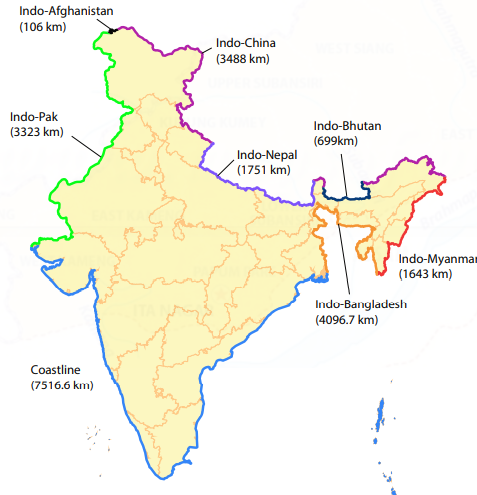 Q 7. भारत की भूमि सीमा 15,106.7 किमी लंबी है। पड़ोसी देशों के साथ हमारी भूमि सीमाओं की लंबाई का घटता क्रम है:(a) पाकिस्तान> चीन> बांग्लादेश> नेपाल(b) बांग्लादेश> चीन> पाकिस्तान> नेपाल(c) नेपाल> पाकिस्तान> चीन> बांग्लादेश(d) बांग्लादेश> चीन> नेपाल> पाकिस्तानउत्तर: (b)भारत की भूमि सीमा 15,106.7 किमी लंबी है और 7,516.6 किमी लंबी सीमा रेखा का एक तटीय क्षेत्र है, जिसमें द्वीप क्षेत्र भी शामिल हैं। पड़ोसी देशों के साथ हमारी भूमि सीमाओं की लंबाई है:1. बांग्लादेश: 4,096.7 किमी2. चीन: 3,488 किमी3. पाकिस्तान: 3,323 किमी4. नेपाल: 1,751 किमी5. म्यांमार: 1,643 किमी6. भूटान: 699 किमी7. अफगानिस्तान: 106 किमीकुल: 15,106.7 किमीQ 8. With reference to the effect of dissolution of State Legislative Assembly in India, consider the following statements:A Bill pending in the Legislative Assembly does not lapse whether originating in the Assembly or transmitted to it by the Council.A Bill passed by the Legislative Assembly but pending in the Legislative Council lapses. A Bill pending in the Legislative Council but not passed by the Legislative Assembly does not lapse.Which of the statements given above is/are correct?1 only1 and 3 only2 and 3 only1, 2 and 3Answer: (c)The Legislative Assembly is not a continuing chamber. Its normal term is five years from the date of its first meeting after the General Election. The expiration of the period of five years operates as automatic dissolution of the Assembly. However, the Governor is authorised to dissolve the Assembly at any time (i.e., even before the completion of five years) to pave the way for fresh elections.Unlike a prorogation, a dissolution ends the very life of the existing House, and a new House is constituted after the General Elections are held. The position with respect to lapsing of bills on the dissolution of the Legislative assembly is mentioned below: A Bill pending in the Assembly lapses (whether originating in the Assembly or transmitted to it by the Council). (Statement 1 is not correct)A Bill passed by the assembly but pending in the Council lapses. (Statement 2 is correct)A Bill pending in the council but not passed by the Assembly does not lapse. (Statement 3 is correct)A Bill passed by the Assembly (in a unicameral State) or passed by both the Houses (in a bicameral State) but pending assent of the Governor or the President does not lapse. A Bill passed by the Assembly (in a unicameral State) or passed by both the Houses (in a bicameral State) but returned by the President for reconsideration of House (s) does not lapse.Q 8. भारत में राज्य विधान सभा के विघटन के प्रभाव के संदर्भ में, निम्नलिखित कथनों पर विचार कीजिए:1. विधान सभा में लंबित एक विधेयक व्यपगत नहीं होता है चाहे वह विधानसभा में उत्पन्न हो या विधान परिषद द्वारा उसे प्रेषित किया जाए।2. विधान सभा द्वारा पारित, लेकिन विधान परिषद में लंबित एक विधेयक व्यपगत हो जाता है।3. एक विधेयक जो विधान परिषद में लंबित है लेकिन विधान सभा द्वारा पारित नहीं है, व्यपगत नहीं होता है।ऊपर दिए गए कथनों में से कौन सा सही है / हैं?(a) केवल 1(b) केवल 1 और 3(c) केवल 2 और 3 (d) 1, 2 और 3उत्तर: (c)विधान सभा एक स्थायी सदन नहीं है। आम चुनाव के बाद इसकी पहली बैठक की तारीख से इसका सामान्य कार्यकाल पांच साल है। पांच साल की अवधि की समाप्ति विधानसभा के स्वत: विघटन के रूप में संचालित होती है। हालाँकि, गवर्नर (यानी, पाँच साल पूरे होने से पहले) नए चुनाव का मार्ग प्रशस्त करने के लिए, किसी भी समय विधानसभा को भंग करने के लिए अधिकृत है।एक नियम के विपरीत, एक विघटन से मौजूदा सदन का जीवनकाल समाप्त हो जाता है, और आम चुनाव होने के बाद एक नया सदन गठित किया जाता है। विधान सभा के विघटन पर विधेयकों को लंबित करने के संबंध में स्थिति निम्नानुसार है:● विधानसभा में लंबित एक विधेयक व्यपगत हो जाता है (चाहे वह विधानसभा में उत्पन्न हो या विधान परिषद द्वारा प्रेषित हो) । (कथन 1 सही नहीं है)● विधानसभा द्वारा पारित लेकिन विधान परिषद में लंबित एक विधेयक व्यपगत हो जाता है। (कथन 2 सही है)● विधान परिषद में लंबित, लेकिन विधानसभा द्वारा पारित एक विधेयक व्यपगत नहीं होता है। (कथन 3 सही है)● विधान-सभा (एक सदनीय राज्य) द्वारा पारित या दोनों सदनों (द्विसदनीय राज्य) द्वारा पारित एक विधेयक, लेकिन राज्यपाल या राष्ट्रपति की स्वीकृति के लिए लंबित विधेयक व्यपगत नहीं होता है।● विधान-सभा (एक सदनीय राज्य में) या दोनों सदनों (द्विसदनीय राज्य) द्वारा पारित, लेकिन सदन के पुनर्विचार के लिए राष्ट्रपति द्वारा लौटाया गया विधेयक व्यपगत नहीं होता है।Q9. When the litmus solution is neither acidic nor basic, its color is:PurpleYellowRedBlueAnswer: (a) Option (a) is correct:  Litmus solution is a purple dye, which is extracted from lichen, a plant belonging to the division Thallophyte, and is commonly used as an indicator for identifying whether a solution is acidic or basic in nature. When the litmus solution is neither acidic nor basic, its color is purple. Litmus is a water-soluble mixture of different dyes extracted from lichens. It is often absorbed onto filter paper to produce one of the oldest forms of pH (potential of hydrogen) indicator, used to test materials for acidity.Q 9. जब लिटमस विलयन न तो अम्लीय  और न ही क्षारीय होता है , तब इसका रंग होगा:(a) बैंगनी(b) पीला(c) लाल(d) नीलाउत्तर: (a)विकल्प (a) सही है: लिटमस विलयन, जिसे लाइकेन से निकाला जाता है, एक बैंगनी रंग का होता है। यह  वर्ग थैलोफाइट से संबंधित एक पादप है, और आमतौर पर यह पहचानने के लिए एक संकेतक के रूप में उपयोग किया जाता है कि कोई विलयन प्रकृति में अम्लीय है या क्षारीय  है। जब लिटमस घोल न तो अम्लीय होता है और न ही क्षारीय , तब इसका रंग बैंगनी होता है। लिटमस, लाइकेन से निकाले गए विभिन्न रंगों का जल में घुलनशील मिश्रण होता है। यह अक्सर pH (हाइड्रोजन की क्षमता) संकेतक के सबसे पुराने रूपों में से एक का उत्पादन करने के लिए फिल्टर पेपर पर अवशोषित होता है, जिसका उपयोग अम्लता के लिए सामग्री का परीक्षण करने के लिए किया जाता है।Q10. Consider the following statements about the Madhubani Paintings:1. Madhubani Paintings are two-dimensional.2. Women have passed on the skill of Madhubani painting from generations to generations. 3. Madhubani Paintings have been given Geographical Indication (GI) status by Government of India. Which of the statements given above is/ are correct?(a) 1 and 2 only(b) 3 only(c) 2 and 3 only(d) 1, 2 and 3Answer: (d)Traditionally done by the women of villages around Madhubani town (Bihar), Madhubani paintings are also called Mithila Paintings. The paintings have a common theme and are usually drawn from religious motifs of the Hindus, including Krishna, Rama, Durga, Lakshmi and Shiva. The figures in the painting are symbolic, for example, fish depicts good luck and fertility.Statement 1 is correct: The paintings are also made depicting auspicious occasions like birth, marriage and festivals. Flowers, trees, animals, etc. are used to fill any gaps in the painting. Traditionally, these were painted on walls using rice paste and vegetable colours on a base of cow dung and mud. With time, the base changed to handmade paper, clothes and canvas. Since there was no shading, the paintings are two-dimensional. Some of the common features of these paintings include double line border, bold use of colours, ornate floral patterns and exaggerated facial features.Statement 2 is correct: The origin of Madhubani paintings is believed to be during the period of Ramayana, when the King of Mithila told people of his Kingdom to paint walls and floors of their houses on the marriage of Sita and Rama. Mostly women have passed on the skill of Madhubani painting from generations to generations. In 1970, this art got recognition, when the President of India honoured Jagdamba Devi. Apart from her, other famous painters associated with this include Baua Devi, Bharti Dayal, Ganga Devi, Mahasundari Devi and Sita Devi.Statement 3 is correct: Since the art has remained confined to a specific geographical area, it has been given Geographical Indication (GI) status by Government of India.Q10. मधुबनी पेंटिंग के बारे में, निम्नलिखित कथनों पर विचार कीजिए:1. मधुबनी पेंटिंग द्वि-आयामी होती हैं।2. महिलाएं पीढ़ी दर पीढ़ी मधुबनी पेंटिंग के कौशल अभ्यास करती रही हैं।3. मधुबनी पेंटिंग को भारत सरकार द्वारा भौगोलिक संकेत (GI) दर्जा दिया गया है।ऊपर दिए गए कथनों में से कौन सा सही है / हैं?(a) केवल 1 और 2(b) केवल 3 (c) केवल 2 और 3 (d) 1, 2 और 3 उत्तर: (d)पारंपरिक रूप से मधुबनी शहर (बिहार) के आसपास के गांवों की महिलाओं द्वारा बनायी जाने मधुबनी पेंटिंग को मिथिला पेंटिंग भी कहा जाता है। चित्रों में एक सामान्य विषय आमतौर पर हिंदुओं के धार्मिक रूपांकनों से लिया जाता है, जिनमें कृष्ण, राम, दुर्गा, लक्ष्मी और शिव शामिल हैं। पेंटिंग में चित्र प्रतीकात्मक हैं, उदाहरण के लिए, मछली, सौभाग्य और प्रजनन क्षमता को दर्शाती है।कथन 1 सही है: चित्रों में जन्म, विवाह और त्योहारों जैसे शुभ अवसरों का चित्रण भी किया जाता है। पेंटिंग में किसी भी अंतराल को भरने के लिए फूल, पेड़, जानवर आदि का उपयोग किया जाता है। परंपरागत रूप से, इन्हें गोबर और मिट्टी के आधार पर चावल के पेस्ट और वनस्पति रंगों का उपयोग करके दीवारों पर चित्रित किया गया था। समय के साथ, आधार हस्तनिर्मित कागज, कपड़े और कैनवास में बदल गया। चूंकि छायांकन नहीं था, इसलिए पेंटिंग द्वि-आयामी हैं। इन चित्रों की कुछ सामान्य विशेषताओं में डबल लाइन बॉर्डर, गहरे रंगों का उपयोग, अलंकृत पुष्प पैटर्न और अतिरंजित चेहरे की विशेषताएं शामिल हैं।कथन 2 सही है: मधुबनी चित्रों की उत्पत्ति रामायण की अवधि के दौरान मानी जाती है, जब मिथिला के राजा ने अपने राज्य के लोगों को सीता और राम के विवाह पर अपने घरों की दीवारों और फर्श को चित्रित करने के लिए कहा था। ज्यादातर महिलाएं मधुबनी पेंटिंग का अभ्यास कई पीढ़ियों से करती आ रही हैं। 1970 में, इस कला को मान्यता मिली, जब भारत के राष्ट्रपति ने जगदंबा देवी को सम्मानित किया। उनके अलावा, इससे जुड़े अन्य प्रसिद्ध चित्रकारों में बूआ देवी, भारती दयाल, गंगा देवी, महासुंदरी देवी और सीता देवी शामिल हैं।कथन 3 सही है: चूंकि यह कला एक विशिष्ट भौगोलिक क्षेत्र तक ही सीमित है, इसलिए इसे भारत सरकार द्वारा भौगोलिक संकेत (GI) दर्जा दिया गया है।Q11. The Commission for Agricultural Costs & Prices (CACP) in the Ministry of Agriculture recommends MSPs for 23 crops using the A2+FL formula. Which of the following statements is/are correct about A2 and FL costs?A2 cost covers all paid-out costs directly incurred by the farmer on seeds, fertilizers, pesticides, leased-in land, fuel, irrigation etc.FL cost includes an imputed value of unpaid family labour.Select the correct answer using the code given below:1 only2 onlyBoth 1 and 2Neither 1 nor 2Answer: (c)The Commission for Agricultural Costs & Prices (CACP) in the Ministry of Agriculture recommends MSPs for 23 crops. These include 14 grown during the Kharif/post-monsoon season and six in Rabi/ winter (wheat, barley, chana, Masur, mustard and safflower), apart from three Cash crop sugarcane, jute and copra.Statements 1 is correct: A2 cost covers all paid-out costs directly incurred by the farmer in cash and kind on seeds, fertilizers, pesticides, leased-in land, fuel, irrigation etc.Statements 2 is correct:  FL cost means Family Labour and covers an imputed value of unpaid family labour. The CACP estimates the production costs for a season and recommends the MSPs by applying the 1.5-times formula i.e., the MSP of a crop is equal to 1.5 times the Production cost.Q 11. कृषि मंत्रालय में कृषि लागत और मूल्य आयोग (CACP) 23 फसलों के लिए A2 + FL सूत्र का उपयोग करते हुए MSPs की सिफारिश करता है। निम्नलिखित में से कौन सा कथन A2 और FL लागतों के बारे में सही है / हैं?1. A2 लागत किसानों द्वारा सीधे बीजों, उर्वरकों, कीटनाशकों, पट्टे पर दी गई भूमि, ईंधन, सिंचाई आदि पर किए गए सभी भुगतान लागतों को कवर करती है।2. FL लागत में अवैतनिक पारिवारिक श्रम का एक अनुमानित मूल्य शामिल है।नीचे दिए गए कोड का उपयोग करके सही उत्तर चुनिए:(a) केवल 1(b) केवल 2 (c) 1 और 2 दोनों(d) न तो 1 और न ही 2उत्तर: (c)कृषि मंत्रालय में कृषि लागत और मूल्य आयोग (CACP) 23 फसलों के लिए MSPs की सिफारिश करता है। इनमें खरीफ / मानसून के बाद के मौसम के दौरान 14 फसलें और रबी / शीतऋतू में तीन नकद फसलों गन्ना, जूट और खोपरा के अलावा 6 फसलें (गेहूं, जौ, चना, मसूर, सरसों और कुसुम) उगाई जाती है।कथन 1 सही है: A2 लागत किसान द्वारा सीधे नकद और बीज, उर्वरक, कीटनाशक, ईंधन, सिंचाई आदि में किए गए सभी भुगतान किए गए लागतों को कवर करती है।कथन 2 सही है: FL लागत का मतलब पारिवारिक श्रम है और अवैतनिक पारिवारिक श्रम का एक अधिमूल्यित मूल्य है। CACP एक सीजन के लिए उत्पादन लागत का अनुमान लगाता है और 1.5 गुना फार्मूला लागू करके MSP की सिफारिश करता है यानी, एक फसल का MSP उत्पादन लागत के 1.5 गुना के बराबर होता है।Q 12. With reference to Tax Inversion, consider the following statements: It is a situation of tax structure when a firm bases its headquarters in a low tax country while keeping its material operations in the high tax countries.Countries which have very low tax regimes for corporations are popularly known as the ‘Tax Havens’.Which of the statements given above is/are correct?(a) 1 only(b) 2 only(c) Both 1 and 2(d) Neither 1 nor 2Answer: (c)Statement 1 is correct: Tax Inversion is a situation of tax structure. This takes place when a firm bases its headquarters in a low tax country while keeping its material operations in the high tax countries (generally their country of origin). This way, firms cut their tax payment liabilities. Statement 2 is correct: Tax Inversion is legal and is a method of tax avoidance. Multi-National Corporations (MNCs) keep doing this in order to reduce their tax liabilities. The countries in the world which have very low tax regimes for corporations have emerged as very attractive locations for the headquarters of big corporations. Bermuda, Virgin Islands, etc. are such countries popularly known as the ‘Tax Havens’.प्रश्न 12. टैक्स इनवर्जन के संदर्भ में, निम्नलिखित कथनों पर विचार कीजिए:1. यह कर संरचना की एक स्थिति है जब एक फर्म उच्च कर देशों में अपने सामग्री संचालन को बनाए रखते हुए कम कर वाले देश में अपना मुख्यालय बनाता है।2. जिन देशों में निगमों के लिए बहुत कम कर व्यवस्थाएं हैं, उन्हें लोकप्रिय रूप से ‘टैक्स हैवेन’ के रूप में जाना जाता है।ऊपर दिए गए कथनों में से कौन सा सही है / हैं?(a) केवल 1(b) केवल 2 (c) 1 और 2 दोनों(d) न तो 1 और न ही 2उत्तर: (c)कथन 1 सही है: टैक्स इनवर्जन टैक्स संरचना की एक स्थिति है। यह जगह तब बनती है जब कोई फर्म उच्च कर वाले देशों (आमतौर पर उनके मूल देश) में अपने सामग्री संचालन को ध्यान में रखते हुए कम कर देश में अपना मुख्यालय बनाता है। इस तरह, फर्म अपने कर भुगतान देयताओं में कटौती करते हैं।कथन 2 सही है: टैक्स इनवर्जन कानूनी है और कर से बचने की एक विधि है। मल्टी-नेशनल कॉर्परेशंस (MNCs) अपनी कर देनदारियों को कम करने के लिए ऐसा करते रहते हैं। दुनिया के जिन देशों में निगमों के लिए बहुत कम कर व्यवस्था है, वे बड़े निगमों के मुख्यालय के लिए बहुत आकर्षक स्थान बनकर उभरे हैं। बरमूडा, वर्जिन द्वीप समूह आदि ऐसे देश हैं जिन्हें लोकप्रिय रूप से ‘टैक्स हैवेन’ के नाम से जाना जाता है।Q13. It is one of the largest Protected area in the Northeast, which is famous for the endemic species called Flying Squirrel. Hoolock Gibbons, the only ‘ape’ species in India, is found in this region only. It is the only National park in the world to have four feline species of big cats. Which of the following National Park has the features given above?Kaziranga National parkManas National parkNamdapha National ParkKhangchendzonga National ParkAnswer: (c)Option (c) is correct: The Namdapha Protected area is a Tiger Reserve and a National Park. It is India’s easternmost Tiger reserve.  It is located in the Changlang district of Arunachal Pradesh near the international border with Myanmar.  The area is located between Dapha Bum ridge of Mishmi Hills, outspurs of North Eastern Himalayas and Patkai Ranges. Namdapha is in fact the name of a river which originates from Daphabum and meets Noa-Dehing river. This river flows right across in a North-South direction of the National Park and hence the name Namdapha has been given.  Some Special features are:It is an abode of an endemic Flying Squirrel, which is categorised as a Critical Endangered species of IUCN list of threatened species.Hoolock Gibbons the only ‘ape’ species in India is found in this region only. It is only National Park in the world to have four feline species of big cats viz.  Leopard (Panthera pardus), Snow leopard (P. uncia), Tiger (P. tigris) and Clouded leopard (Neofelis nebulosa). Other predators present in the protected area are Dhole, Malayan sun bear, Indian wolf, and Asiatic black bear.Q 13. यह पूर्वोत्तर में सबसे बड़े संरक्षित क्षेत्र में से एक है, जो उड़न गिलहरी नामक स्थानिक प्रजातियों के लिए प्रसिद्ध है। भारत में एकमात्र 'वानर' प्रजाति हूलोक गिबन केवल इसी क्षेत्र में पाई जाती है। यह दुनिया का एकमात्र राष्ट्रीय उद्यान है जिसमें बड़ी बिल्लियों की चार प्रजातियाँ हैं।निम्नलिखित में से किस राष्ट्रीय उद्यान में ऊपर दी गई विशेषताएं हैं?(a) काजीरंगा राष्ट्रीय उद्यान(b) मानस राष्ट्रीय उद्यान(c) नामदफा राष्ट्रीय उद्यान(d) कंचनजंगा राष्ट्रीय उद्यानउत्तर: (c)विकल्प (c) सही है: नामदफा संरक्षित क्षेत्र एक टाइगर रिजर्व और एक राष्ट्रीय उद्यान है। यह भारत का सबसे पूर्वी टाइगर रिजर्व है। यह म्यांमार के साथ अंतरराष्ट्रीय सीमा के पास अरुणाचल प्रदेश के चांगलांग जिले में स्थित है। यह क्षेत्र मिश्मी पहाड़ियों के डाफबम रिज, उत्तर पूर्वी हिमालय के बाहरी इलाकों और पटकाई रेंज के बीच स्थित है।नामदफा वास्तव में एक नदी का नाम है, जो दाफबम से निकलती है और नोआ-देहिंग नदी से मिलती है। यह नदी राष्ट्रीय उद्यान के उत्तर-दक्षिण दिशा में दाईं ओर बहती है और इसलिए इसे नामदफा नाम दिया गया है। इसकी कुछ विशेष विशेषताएं निम्न हैं:• यह एक स्थानिक जीव उड़न गिलहरी का आवास स्थल है, जिसे IUCN की संकटग्रस्त प्रजातियों की श्रेणी में एक गंभीर रूप से संकटग्रस्त प्रजाति के रूप में वर्गीकृत किया गया है।• भारत में हूलोक गिबन एकमात्र 'वानर' प्रजाति है जो इस क्षेत्र में ही पाया जाता है।• यह दुनिया में एकमात्र राष्ट्रीय उद्यान है जिसमें बड़ी बिल्लियों की चार प्रजातियाँ पाई जाती हैं। तेंदुआ (पेंथेरा पार्डस), स्नो लेपर्ड (पी. अनसिया), टाइगर (पी. टाइग्रिस) और क्लाउडेड तेंदुआ (नियोफेलिस नेबुलोसा)। संरक्षित क्षेत्र में मौजूद अन्य शिकारी धोल, मलायन सन भालू, भारतीय भेड़िया और एशियाई काला भालू हैं।Q 14. Consider the following pairs:    List I				List II1. Canary Current 	: 	Mediterranean Sea2. Falkland Current 	: 	Arabian Sea 3. Gulf Stream 		: 	Pacific Ocean4. Irminger Current 	: 	North Atlantic OceanWhich of the pairs given above is/are not correctly matched? (a) 1, 2 and 3 only(b) 2, 3 and 4 only(c) 1 and 4 only(d) 1, 2, 3 and 4Answer: (a)Pair 1 is not correctly matched: The ocean current flowing along the Western coast of North Africa between Maderia and Cape verde is known as the Canary Current. It is a cold current. It is a part of the North Atlantic Gyre. It flows towards the south and merges with the North equatorial current.Pair 2 is not correctly matched: Falkland current is cold current that originated from the Antarctic Ocean. It brings large sized icebergs from the Antarctic Ocean to make the Folkland and eastern coast of south Argentina cold.Pair 3 is not correctly matched: Gulf Stream is the longest of western boundary current of the North Atlantic Ocean. It is warm ocean current originating from the Gulf of Mexico.Pair 4 is correctly matched: The Irminger Current is a North Atlantic Ocean current setting westward off the southwest coast of Iceland. It is composed of relatively warm and saline waters from the eastern North Atlantic that are fed by the North Atlantic Drift. The Irminger Current is part of the North Atlantic subpolar gyre.Q 14. निम्नलिखित जोड़े पर विचार कीजिए:     सूची I                                सूची II1. कैनारी जलधारा           :          भूमध्य सागर2. फ़ॉकलैंड जलधारा      :           अरब सागर3. गल्फ स्ट्रीम                :          प्रशांत महासागर4. इरमिंगर जलधारा       :          उत्तरी अटलांटिक महासागरऊपर दी गई कौन सी जोड़ी सही ढंग से मेल नहीं खाती है / हैं?(a) केवल 1, 2 और 3(b) केवल 2, 3 और 4 (c) केवल 1 और 4(d) 1, 2, 3 और 4उत्तर: (a)जोड़ी 1 को सही ढंग से मिलान नहीं किया गया है: मैडिएरा और केप वर्डे के बीच उत्तरी अफ्रीका के पश्चिमी तट के साथ बहने वाली समुद्र की जलधारा को कैनारी जलधारा के रूप में जाना जाता है। यह एक ठंडी जलधारा है। यह उत्तरी अटलांटिक जायर (Gyre) का एक हिस्सा है। यह दक्षिण की ओर बहती है और उत्तरी भूमध्यरेखा के साथ विलीन हो जाती है।जोड़ी 2 सही ढंग से मेल नहीं खाती है: फ़ॉकलैंड जलधारा ठंडी जलधारा है जो अंटार्कटिक महासागर से उत्पन्न हुई है। यह अंटार्कटिक महासागर से दक्षिण अर्जेंटीना के फ़ोकलैंड और पूर्वी तट को ठंडा करने के लिए बड़े आकार के हिमशैल लाती है।जोड़ी 3 सही ढंग से मेल नहीं खाती है: गल्फ स्ट्रीम, उत्तरी अटलांटिक महासागर की पश्चिमी सीमा की सबसे लंबी धारा है। यह मैक्सिको की खाड़ी से उत्पन्न होने वाली गर्म महासागरीय जलधारा है।जोड़ी 4 को सही ढंग से मिलान किया गया है: इरमिंगर जलधारा उत्तरी अटलांटिक महासागर में एक जलधारा है जो वर्तमान में आइसलैंड के दक्षिण-पश्चिम तट से पश्चिम की ओर स्थित है। यह पूर्वी उत्तरी अटलांटिक से अपेक्षाकृत गर्म और खारे जल से बना है जो उत्तरी अटलांटिक जलधारा द्वारा पोषित होता है। इरमिंगर जलधारा उत्तरी अटलांटिक सबपोलर जायर (Gyre) का हिस्सा है।Q 15. With reference to the 200 B.C. to 250 A.D. period in the ancient history of India, consider the following pairs:Sresthi                     :         Head of Corporation of MerchantsSarthavaha             :         Chief Merchant of the NigamaAyatana                  :         Merchant Guilds   Which of the pairs given above is/are correctly matched?1 and 2 only2 only1 and 3 only3 onlyAnswer: (d)Pairs 1 and 2 are not correctly matched: The Buddhist texts mention the Sresthi, who was the Chief Merchant of the Nigama, and the Sarthavaha, the caravan leader who was the head of the Corporation of Merchants (Vanijgramo). It also speaks of nearly half a dozen petty merchants called Vanija. They dealt in fruits, roots, cooked food, sugar, bark cloth, sheaves of corn or grass, and bamboo. The term Vyavahari, that is, one who transacts business, is also used, but the term Vyapari or trader seems to be missing. The term Agrivanija seems to be obscure, but these merchants may have been the predecessors of the Agrawalas.Pair 3 is correctly matched: The importance of shopkeepers is indicated by the repetition of the term Apana in the description of the city of Sakala. Its shops appear as filled with various types of cloth made in Kashi, Kotumbara, and elsewhere. Many artisans and merchants were organized into Guilds called Sreni and Ayatana.Q 15. भारत के प्राचीन इतिहास में 200 ई.पू. से 250 ई. के संदर्भ में, निम्नलिखित युग्मों पर विचार कीजिए:1. श्रेष्ठी (Sresthi)             :                व्यापारियों के निगम के प्रमुख2. सार्थवाह (Sarthavaha)      :                 निगम का प्रमुख व्यापारी3. अयातन (Ayatana)      :                 व्यापारी मंडली    ऊपर दी गई कौन सी जोड़ी सही ढंग से मेल खाती है / हैं?(a) केवल 1 और 2(b) केवल 2 (c) केवल 1 और 3 (d) केवल 3उत्तर: (d)जोड़े 1 और 2 सही ढंग से मेल नहीं खाते हैं: बौद्ध ग्रंथों में श्रेष्ठी का उल्लेख है, जो निगम के मुख्य व्यापारी थे, और सार्थवाह, कारवां नेता, जो व्यापारियों के निगम के (वांजीग्रामो) प्रमुख थे। यह लगभग आधा दर्जन क्षुद्र व्यापारियों की बात करता है जिन्हें वनिजा कहा जाता है। वे फलों, जड़ों, पका हुआ भोजन, चीनी, छाल का कपड़ा, मकई या घास के बछड़े, और बांस से लेन देन करते थे। व्यवहारी शब्द, जो व्यवसाय का लेन-देन करता है, का भी उपयोग किया जाता था, लेकिन व्यपारी या व्यापारी शब्द अनुपस्थित था। अग्रिवनिजा शब्द अस्पष्ट लगता है, लेकिन ये व्यापारी अग्रवाल के पूर्ववर्ती हो सकते हैं।जोड़ी 3 को सही ढंग से मिलान किया गया है: दुकानदारों के महत्व को अपाना (Apana) शब्द की पुनरावृत्ति द्वारा संकेत दिया गया है जो कि सकला शहर के वर्णन में है। इसकी दुकानें काशी, कोटुम्बारा और अन्य जगहों पर बने विभिन्न प्रकार के कपड़ों से भरी दिखाई देती हैं। कई कारीगरों और व्यापारियों को मंडलियों में सरेनी (Sreni) और अयातन (Ayatana) कहा जाता था।Q16. Which of the following is the most significant advantage of India and USA signing the Basic Exchange and Cooperation Agreement (BECA)? (a) It allows each other’s naval assets to access each other’s port facilities.(b) It allows each other’s air assets to access each other’s airport facilities.(c) It allows sharing of advanced satellite and topographical data.(d) It allows exchange of communication components between the two countries.Answer: (c)Option (c) is correct: USA and India have recently signed BECA as a part of trance of four foundational agreements allowing for deeper defence cooperation between the two nations. BECA will enable the US to share advanced satellite and topographical data with India, which will enable India to get pinpoint military accuracy of automated hardware systems, long-range navigation systems, and missile-targeting. BECA is an important precursor to India acquiring armed unmanned aerial vehicles such as the Predator-B from the US. Additional Information:Other three foundational agreements are General Security of Military Information Agreement (GSOMIA), Logistics Exchange Memorandum of Agreement (LEMOA), and Communications, Compatibility and Security Arrangement (COMCASA).Q16. बेसिक एक्सचेंज एंड कोऑपरेशन एग्रीमेंट (BECA) पर हस्ताक्षर करने वाले भारत और संयुक्त राज्य अमेरिका का सबसे महत्वपूर्ण लाभ निम्नलिखित में से कौन है?(a) यह एक दूसरे की नौसेना की संपत्ति को एक दूसरे की बंदरगाह सुविधाओं तक पहुँचने की अनुमति देता है।(b) यह एक-दूसरे की वायुई संपत्ति को एक-दूसरे के हवाई अड्डे की सुविधाओं तक पहुँचने की अनुमति देता है।(c) यह उन्नत उपग्रह और स्थलाकृतिक डेटा को साझा करने की अनुमति देता है।(d) यह दोनों देशों के बीच संचार घटकों के आदान-प्रदान की अनुमति देता है।उत्तर: (c)विकल्प (c) सही है: यूएसए और भारत ने हाल ही में दोनों देशों के बीच गहरे रक्षा सहयोग की अनुमति देते हुए चार मूलभूत समझौतों की एक सीमा के रूप में BECA पर हस्ताक्षर किए हैं। बीईसीए अमेरिका को भारत के साथ उन्नत उपग्रह और स्थलाकृतिक डेटा साझा करने में सक्षम बनाएगा, जिससे भारत को स्वचालित हार्डवेयर सिस्टम, लंबी दूरी की नेविगेशन प्रणाली और मिसाइल-लक्ष्यीकरण के लिए सैन्य सटीकता प्राप्त होगी। BECA भारत का एक महत्वपूर्ण अग्रदूत है, जो अमेरिका से प्रीडेटर-बी जैसे सशस्त्र मानव रहित वायुई वाहनों को प्राप्त करता है।अतिरिक्त जानकारी:अन्य तीन मूलभूत समझौते जनरल इंफॉर्मेशन ऑफ मिलिट्री इंफॉर्मेशन एग्रीमेंट (GSOMIA), लॉजिस्टिक्स एक्सचेंज मेमोरेंडम ऑफ एग्रीमेंट (LEMOA), और कम्युनिकेशंस, कम्पेटिबिलिटी और सिक्योरिटी अरेंजमेंट (COMCASA) हैं।Q 17. Which of the following are the conditions for disqualification of a Member of Legislative Assembly (MLA) from the State legislature in India?Failure to lodge an account of election expenses within the timeHolding an Office of profit under the Union or State governmentDetention under a Preventive detention lawSelect the correct answer using code given below:1 and 2 only2 and 3 only1 and 3 only1, 2 and 3 Answer: (a)Option (a) is correct: Under the Constitution, a person shall be disqualified for being a Member of the Legislative Assembly or Legislative Council of a state under the following conditions:Failure to lodge an account of his election expenses within the time. If he holds any Office of Profit under the Union or State Government. He is found guilty of corrupt practices in elections. He is convicted for any offence resulting in imprisonment for two or more years. But the detention of a person under a preventive detention law is not a disqualification.If he has been punished for preaching and practicing social crimes such as Untouchability, Dowry and Sati.On the question whether a Member has become subject to any of the above disqualifications, the Governor’s decision is final. However, he should obtain the opinion of the Election Commission and act accordingly.Q 17. भारत में विधान सभा के किसी सदस्य (MLA) को राज्य विधानमंडल से अयोग्य ठहराने की शर्तें निम्नलिखित में से कौन सी हैं?1. समय के भीतर चुनाव खर्च का लेखा-जोखा रखने में विफलता2. संघ या राज्य सरकार के अधीन लाभ का पद धारण करना3. निवारक निरोध कानून के तहत निरोधनीचे दिए गए कोड का उपयोग करके सही उत्तर चुनिए:(a) केवल 1 और 2(b) केवल 2 और 3(c) केवल 1 और 3 (d) 1, 2 और 3उत्तर: (a)विकल्प (a) सही है: संविधान के तहत, किसी व्यक्ति को निम्नलिखित शर्तों के तहत किसी राज्य के विधान सभा या विधान परिषद का सदस्य होने के लिए अयोग्य घोषित किया जाएगा:● समय के भीतर अपने चुनाव खर्च का लेखा-जोखा रखने में विफल रहता है।● यदि वह संघ या राज्य सरकार के अधीन कोई भी लाभ का पद रखता है।● उन्हें चुनावों में भ्रष्ट आचरण का दोषी पाया जाता है।● उन्हें दो या अधिक वर्षों के कारावास के परिणामस्वरूप किसी भी अपराध के लिए दोषी ठहराया जाता है। लेकिन निवारक निरोध कानून के तहत किसी व्यक्ति को हिरासत में लेना अयोग्यता नहीं है।● यदि उसे अस्पृश्यता, दहेज और सती जैसे सामाजिक अपराधों के प्रचार और अभ्यास के लिए दंडित किया गया है।इस सवाल पर कि क्या सदस्य उपरोक्त सभी अयोग्यता के अधीन है, राज्यपाल का निर्णय अंतिम है। हालांकि, उन्हें चुनाव आयोग की राय लेनी चाहिए और उसके अनुसार कार्य करना चाहिए।Q18. Which of the following biotic interactions is/ are beneficial to both the interacting species?MutualismCommensalismAmensalismSelect the correct answer using code given below:1 only2 and 3 only3 only1, 2 and 3Answer: (a) Option (a) is Correct: In Mutualism, both the interacting species derive benefits from their association. Lichens represent an intimate mutualistic relationship between a fungus and photosynthesizing algae or cyanobacteria. Additional information:The interaction where one species is benefitted and the other neither benefited nor harmed is called Commensalism. An orchid growing as an epiphyte on a mango branch, and barnacles growing on the back of a whale benefit while neither the mango tree nor the whale derives any apparent benefit.In Amensalism, on the other hand, one species is harmed whereas the other is unaffected.Q 18. निम्नलिखित में से कौन-सी जैविक पारस्परिक अंतर्क्रियाएं परस्पर अंतर्क्रिया करने वाली प्रजातियों के लिए लाभदायक है?1. सहजीविता (Mutualism)2. सहभोजिता (Commensalism)3. असहभोजिता (Amensalism)नीचे दिए गए कोड का उपयोग करके सही उत्तर चुनिए:(a) केवल 1(b) केवल 2 और 3(c) केवल 3 (d) 1, 2 और 3उत्तर: (a)विकल्प (a) सही है: सहजीविता (Mutualism) में, दोनों परस्पर क्रिया करने वाली प्रजातियां परस्पर साथ  से लाभ प्राप्त करती हैं। लाइकेन एक कवक और प्रकाश संश्लेषण के बीच अंतरंग पारस्परिक संबंध का प्रतिनिधित्व करते हैं जो शैवाल या साइनोबैक्टीरिया है।अतिरिक्त जानकारी:अंतर्क्रिया जहां एक प्रजाति को फायदा होता है और दूसरे को न तो फायदा होता है और न ही नुकसान होता है, सहभोजिता (Commensalism) कहलाता है। एक ऑर्किड एक आम की शाखा पर एक एपिफाइट के रूप में बढ़ता है, और एक व्हेल के पीछे की तरफ बार्नाकल, जबकि न तो आम का पेड़ और न ही व्हेल किसी भी स्पष्ट लाभ को प्राप्त करता है।असहभोजिता (Amensalism) में,  एक प्रजाति को नुकसान पहुंचाया जाता है, जबकि दूसरा अप्रभावित रहता है।Q19. In the context of martial arts in India, which of the following is/are popular in South India?1. Kalaripayattu2. Thang-ta3. Musti YuddhaSelect the correct answer using the code given below:(a) 1 only(b) 2 and 3 only(c) 3 only(d) 1, 2 and 3Answer: (a)Option (a) is correct: One of the oldest martial arts in India, Kalaripayattu, although practiced in most parts of Southern India, originated in the State of Kerala around 3rd century BC. Kalari, a Malayalam word, refers to a specific type of school/gymnasium/training hall where martial arts are practiced or taught. This art form includes mock duels (armed and unarmed combat) and physical exercises. Not accompanied by any drumming or song, the most important aspect is the style of fighting. Kalaripayattu’s most important key is footwork; it also includes kicks, strikes and weapon-based practice. Even women practice this art. Kalaripayattu is still rooted in the traditional rituals and ceremonies.Created by the Meitei people of Manipur, Thang-ta is an armed martial art that finds its mention as one of the most lethal combat forms. Sarit Sarak, on the other hand, is an unarmed art form that uses hand-to-hand combat. Their history can be traced back to the 17th century when it was successfully used by the Manipuri Kings to fight with British. The capture of this region by the British witnessed the ban on these art forms, however post-independence there was a resurfacing of the same. Thang refers to a ‘sword’, while Ta refers to a ‘spear’, thus sword and spear are the two main elements of Thang-ta. The two components Thang-ta and Sarit Sarak are together called HuyenLanglon.Originated in one of the oldest city Varanasi, MustiYuddha is an unarmed martial art form resembling boxing. It uses techniques like kicks, punches, knee and elbow strikes. Although rarely visible now, it was quite a popular art during 1960s. MustiYuddha incorporated the development of all three aspects, physical, mental and spiritual.प्रश्न 19. भारत में मार्शल आर्ट के संदर्भ में, निम्नलिखित में से कौन दक्षिण भारत में लोकप्रिय है?1. कलारिपयट्टु2. थांग-ता3. मुस्टियुद्धनीचे दिए गए कोड का उपयोग करके सही उत्तर चुनिए:(a) केवल 1(b) केवल 2 और 3 (c) केवल 3 (d) 1, 2 और 3उत्तर: (a)विकल्प (a) सही है: भारत में सबसे पुरानी मार्शल आर्ट में से एक, कलारीपयट्टू, हालांकि दक्षिणी भारत के अधिकांश हिस्सों में अभ्यास किया जाता है, जिसकी उत्पत्ति तीसरी शताब्दी ईसा पूर्व के आसपास केरल राज्य में हुई थी। एक मलयालम शब्द कलारी, एक विशेष प्रकार के स्कूल / व्यायामशाला / प्रशिक्षण हॉल को संदर्भित करता है जहाँ मार्शल आर्ट का अभ्यास या शिक्षा दी जाती है। इस कला रूप में नकली युगल (सशस्त्र और निहत्थे युद्ध) और शारीरिक व्यायाम शामिल हैं। किसी भी ढोल या गाने के साथ नहीं, सबसे महत्वपूर्ण पहलू लड़ाई की शैली है। कलारिपयट्टू की सबसे महत्वपूर्ण कुंजी फुटवर्क है; इसमें किक, स्ट्राइक और हथियार आधारित अभ्यास भी शामिल है। यहां तक ​​कि महिलाएं भी इस कला का अभ्यास करती हैं। कलारीपयट्टु अभी भी पारंपरिक अनुष्ठानों और समारोहों में निहित है।मणिपुर के मेइती लोगों द्वारा निर्मित, थांग-ता एक सशस्त्र मार्शल आर्ट है जो अपने उल्लेख को सबसे घातक युद्ध रूपों में से एक के रूप में पाता है। दूसरी ओर, सरित सारक एक निहत्था कला रूप है जो हाथ से हाथ का मुकाबला करने के लिए उपयोग करता है। उनके इतिहास का पता 17 वीं शताब्दी में लगाया जा सकता है, जब इसे मणिपुरी राजाओं द्वारा अंग्रेजों से लड़ने के लिए सफलतापूर्वक इस्तेमाल किया गया था। अंग्रेजों द्वारा इस क्षेत्र पर कब्जा करने से इन कला रूपों पर प्रतिबंध लग गया, हालांकि स्वतंत्रता के बाद उसी का पुनरुत्थान हुआ। थांग एक 'तलवार' को संदर्भित करता है, जबकि ता एक 'भाला' को संदर्भित करता है, इस प्रकार तलवार और भाला थांग-ता के दो मुख्य तत्व हैं। दो घटक थांग-ता और सरित सारक को एक साथ ह्यूलेनलंग्लोन कहा जाता है।वाराणसी के सबसे पुराने शहर में से एक, मुस्टियुद्ध एक निहत्था मार्शल आर्ट है, जो मुक्केबाजी जैसा है। इसमें किक, पंच, घुटने और कोहनी से वार जैसी तकनीकों का इस्तेमाल किया जाता है। यद्यपि अब शायद ही कभी दिखाई देता है, यह 1960 के दशक के दौरान काफी लोकप्रिय कला थी। मुस्टियुद्ध ने शारीरिक, मानसिक और आध्यात्मिक तीनों पहलुओं के विकास को शामिल किया।Q20. Recently a report titled “Impact of Covid-19 on the Global Financial System” was seen in the news. It was released by:International Monetary FundWorld BankWorld Economic ForumNew Development BankAnswer: (c)Option (c) is correct: In the backdrop of Covid-19, the World Economic Forum (WEF) has released a report “Impact of Covid-19 on the Global Financial System”. Some important points of the report are:Risk of a more protracted slowdown: The report said while financial system resilience, fiscal support, regulatory flexibility, and liquidity provision to date have helped ensure that the financial system is supportive of economic recovery, a more protracted slowdown may present new risks to the financial system. Vulnerability of the developing economies: Whereas most advanced economies are addressing emerging recessions with large fiscal packages, many emerging-markets and developing economies lack the fiscal space to adequately respond. Worse than the Global Financial Crisis (GFC) of 2008: Moreover, since the beginning of the crisis, investors have fled from emerging markets, with portfolio outflows exceeding those during the GFC and other periods of major stress. Short term and long-term measures: The WEF report said while in the short term, the focus should be on liquidity support, ultimately, governments might need to take equity in some firms in order to keep them afloat. Policy tools: As the crisis develops from a ‘liquidity phase’ into a ’solvency phase’, it will be necessary for governments to consider a range of policy tools, including efficient bankruptcy and restructuring systems, etc.Q 20. हाल ही में "ग्लोबल फाइनेंशियल सिस्टम पर कोविड-19 का प्रभाव" शीर्षक से एक रिपोर्ट देखी गई। किसके द्वारा जारी किया गया था:(a) अंतर्राष्ट्रीय मुद्रा कोष(b) विश्व बैंक(c) विश्व आर्थिक मंच(d) न्यू डेवलपमेंट बैंकउत्तर: (c)विकल्प (c) सही है: कोविड-19 की पृष्ठभूमि में, वर्ल्ड इकोनॉमिक फोरम (WEF) ने "वैश्विक वित्तीय प्रणाली पर कोविड -19 का प्रभाव" एक रिपोर्ट जारी की है। रिपोर्ट के कुछ महत्वपूर्ण बिंदु हैं:अधिक प्रचलित मंदी का जोखिम: रिपोर्ट में कहा गया है कि वित्तीय प्रणाली के लचीलेपन, राजकोषीय समर्थन, नियामक लचीलेपन और तरलता प्रावधान ने आज तक यह सुनिश्चित करने में मदद की है कि वित्तीय प्रणाली आर्थिक सुधार के लिए सहायक है, एक अधिक लंबी मंदी वित्तीय प्रणाली के लिए नए जोखिम पेश कर सकती है।विकासशील अर्थव्यवस्थाओं की कमजोरी: जबकि अधिकांश उन्नत अर्थव्यवस्थाएं बड़े राजकोषीय पैकेजों के साथ उभरती हुई मंदी को संबोधित कर रही हैं, कई उभरते बाजारों और विकासशील अर्थव्यवस्थाओं में पर्याप्त रूप से प्रतिक्रिया देने के लिए राजकोषीय स्थान का अभाव है।2008 के ग्लोबल फाइनेंशियल क्राइसिस (GFC) से भी बदतर: इसके अलावा, संकट की शुरुआत के बाद से, निवेशक उभरते बाजारों से भाग गए हैं, पोर्टफोलियो बहिर्वाह के साथ-साथ GFC और अन्य प्रमुख तनावों के दौरान।लघु अवधि और दीर्घकालिक उपाय: WEF की रिपोर्ट में कहा गया है कि अल्पावधि में, तरलता समर्थन पर ध्यान केंद्रित किया जाना चाहिए, आखिरकार, सरकारों को उन्हें बनाए रखने के लिए कुछ फर्मों में इक्विटी लेने की आवश्यकता हो सकती है।नीतिगत उपकरण: जैसा कि संकट एक 'तरलता चरण' से एक 'शोधन-क्षमता चरण' में विकसित होता है, सरकारों के लिए नीतिगत उपकरणों की एक श्रेणी पर विचार करना आवश्यक होगा, जिसमें कुशल दिवालियापन और पुनर्गठन प्रणाली आदि शामिल हैं।Q 21. Consider the following statements regarding Repo and Reverse Repo rates in India:1. Repo allows the Banks and Financial institutions to purchase Government securities from the Reserve Bank of India.2. Under Reverse Repo, the Banks and other Financial institutions borrow money from the Reserve Bank of India for short-term.3. The interest for the Repo or Reverse Repo transactions is announced by the Reserve Bank of India from time to time. Which of the statements given above is/are correct?(a) 1 and 2 only(b) 3 only(c) 2 and 3 only(d) 1, 2 and 3Answer: (b)Repos and Reverse Repos are considered as the most dynamic instruments of the Indian money market. They have emerged the most favored route to raise short-term funds in India.Statement 1 is not correct: ‘Repo’ is basically an acronym of the rate of repurchase. Repo allows the banks and other financial institutions to borrow money from the Reserve Bank of India (RBI) for short-term (by selling Government securities to the RBI).Statement 2 is not correct: Under Reverse repo, the banks and financial institutions purchase Government securities from the RBI (basically here the Reserve Bank of India is borrowing from the banks and the financial institutions).Statement 3 is correct: All Government securities are dated and the interest for the Repo or Reverse Repo transactions is announced by the RBI from time to time. The provision of Repo and Reverse Repo have been able to serve the liquidity evenness in the economy as the banks are able to get the required amount of funds out of it, and they can park surplus idle funds through it.Q 21. भारत में रेपो और रिवर्स रेपो दरों के बारे में निम्नलिखित कथनों पर विचार कीजिए:1. रेपो, बैंकों और वित्तीय संस्थानों को भारतीय रिज़र्व बैंक से सरकारी प्रतिभूतियाँ खरीदने की अनुमति देता है।2. रिवर्स रेपो के तहत, बैंक और अन्य वित्तीय संस्थान अल्पावधि के लिए भारतीय रिजर्व बैंक से धन उधार लेते हैं।3. भारतीय रिजर्व बैंक द्वारा समय-समय पर रेपो या रिवर्स रेपो लेनदेन के लिए ब्याज की घोषणा की जाती है। ऊपर दिए गए कथनों में से कौन सा सही है / हैं?(a) केवल 1 और 2(b) केवल 3 (c) केवल 2 और 3 (d) 1, 2 और 3उत्तर: (b)रिपोज और रिवर्स रिपोज को भारतीय मुद्रा बाजार का सबसे गतिशील उपकरण माना जाता है। ये भारत में अल्पकालिक धन जुटाने के लिए सबसे पसंदीदा मार्ग बन गए हैं।कथन 1 सही नहीं है: 'रेपो’ मूल रूप से पुनर्खरीद की दर का एक संक्षिप्त रूप है। रेपो बैंकों और अन्य वित्तीय संस्थानों को भारतीय रिज़र्व बैंक (RBI) से अल्पावधि के लिए (सरकारी प्रतिभूतियों को RBI को बेचकर) धन उधार लेने की अनुमति देता है।कथन 2 सही नहीं है: रिवर्स रेपो के तहत, बैंक और वित्तीय संस्थान RBI से सरकारी प्रतिभूतियाँ खरीदते हैं (मूल रूप से यहाँ भारतीय रिज़र्व बैंक बैंकों और वित्तीय संस्थानों से उधार लेता है)।कथन 3 सही है: सभी सरकारी प्रतिभूतियां दिनांकित होती हैं और आरबीआई द्वारा समय-समय पर रेपो या रिवर्स रेपो लेनदेन के लिए ब्याज की घोषणा की जाती है। रेपो और रिवर्स रेपो का प्रावधान अर्थव्यवस्था में चलनिधि समता की सेवा करने में सक्षम है क्योंकि बैंक इसके लिए आवश्यक धनराशि प्राप्त करने में सक्षम हैं, और वे इसके माध्यम से अधिशेष निष्क्रिय निधि जमा कर सकते हैं।Q22. With reference to the Great Indian Bustards, consider the following statements: In their ecosystem, the Great Indian Bustards are primary consumers.In India, they are found in Maharashtra, Gujarat and Karnataka only.     Which of the statements given above is/are correct? 1 only 2 onlyBoth 1 and 2 Neither 1 nor 2Answer: (d)Statement 1 is not correct: A primary consumer is an organism that feeds on primary producers such as plants. Organisms of this type make up the second trophic level and are consumed or predated by secondary consumers, tertiary consumers or apex predators.Great Indian Bustards are not primary consumers. Their diet ranges widely depending on the seasonal availability of food. They feed on grass seeds, insects like grasshoppers and beetles, and sometimes even small rodents and reptiles.Statement 2 is not correct: Historically, the Great Indian Bustards was distributed throughout Western India, spanning 11 states, as well as parts of Pakistan. Its stronghold was once the Thar desert in the North-west and the Deccan plateau of the peninsula. Today, its population is confined mostly to Rajasthan and Gujarat. Small population occur in Maharashtra, Karnataka, and Andhra Pradesh.Additional information:Great Indian Bustards generally favour flat open landscapes with minimal visual obstruction and disturbance, therefore adapt well in grasslands. In the non-breeding season, they frequent wide agro-grass scrub landscapes. While in the breeding season (summers and monsoons), they congregate in traditional undisturbed grassland patches characterized by a mosaic of scantily grazed tall grass (below 50 cm). They avoid grasses taller than themselves and dense scrub like thickets.Q 22. ग्रेट इंडियन बस्टर्ड के संदर्भ में, निम्नलिखित कथनों पर विचार कीजिए:1. उनके पारिस्थितिकी तंत्र में, ग्रेट इंडियन बस्टर्ड प्राथमिक उपभोक्ता हैं।2. भारत में, वे केवल महाराष्ट्र, गुजरात और कर्नाटक में पाए जाते हैं।ऊपर दिए गए कथनों में से कौन सा सही है / हैं?(a) केवल 1(b)  केवल 2 (c) 1 और 2 दोनों(d) न तो 1 और न ही 2उत्तर: (d)कथन 1 सही नहीं है: एक प्राथमिक उपभोक्ता एक ऐसा जीव है जो पौधों जैसे प्राथमिक उत्पादकों से भोजन पाप्त करता  है। इस प्रकार के जीव दूसरे ट्रॉफिक स्तर का निर्माण करते हैं और द्वितीयक उपभोक्ताओं, तृतीयक उपभोक्ताओं या शीर्ष मांसाहारियों द्वारा उपभोग किए जाते हैं या इनके पूर्ववर्ती होते हैं।ग्रेट इंडियन बस्टर्ड प्राथमिक उपभोक्ता नहीं हैं। भोजन की मौसमी उपलब्धता के आधार पर उनका आहार व्यापक रूप से होता है। वे घास के बीज, घास-फूस और बीटल जैसे कीड़े और कभी-कभी छोटे कृन्तकों और सरीसृपों  को खाते हैं।कथन 2 सही नहीं है: ऐतिहासिक रूप से, ग्रेट इंडियन बस्टर्ड पूरे पश्चिमी भारत में पाए जाते थे, जिसमें 11 राज्य, साथ ही साथ पाकिस्तान के कुछ हिस्सों में फैले हुए थे। इसका गढ़ उत्तर-पश्चिम में थार रेगिस्तान और प्रायद्वीप का दक्कन का पठार था। आज, इसकी आबादी ज्यादातर राजस्थान और गुजरात तक ही सीमित है। महाराष्ट्र, कर्नाटक और आंध्र प्रदेश में इनकी छोटी जनसंख्या  है।अतिरिक्त जानकारी:ग्रेट इंडियन बस्टर्ड आमतौर पर न्यूनतम दृश्य बाधा और अशांति के साथ  खुले परिदृश्य को पसंद करते हैं, इसलिए घास के मैदान में अच्छी तरह से अनुकूल होते हैं। गैर-प्रजनन के मौसम में, वे चौड़े एग्रो-ग्रास स्क्रब लैंडस्केप में रहते हैं। प्रजनन के मौसम (ग्रीष्मकाल और मानसून) में रहते हुए, वे पारंपरिक अछूते घास के मैदानों में इकट्ठा होते हैं। वे अपने से ऊंचे घास और झाडियों से बचते हैं।Q 23. Consider the following statements:1. The Conifers which require little moisture are best suited to the Siberian type of Climate.2. The Coniferous forest belts of Eurasia and North America are the richest sources of hardwood.3. Taiga of Siberia is the richest reserve of Temperate softwood.Which of the statements given above is/are correct?(a) 1 only(b) 1 and 3 only(c) 2 only(d) 1, 2 and 3Answer: (b)Statement 1 is correct: The predominant vegetation of theSiberian or “sub-arctic” type of climate is Evergreen Coniferous Forest. The Conifers which require little moisture are best suited to this type of Climate. Statement 2 is not correct: The Coniferous forest belts of Eurasia and North America are the richest sources of softwood for use in building construction, furniture, matches, paper and pulp, rayon and other branches of the chemical industry. The world’s greatest softwood producers are the U.S.S.R., U.S.A., Canada and the Fennoscandia countries (Finland, Norway and Sweden). In the production of wood pulp (by both chemical and mechanical methods), the U.S.A. is the leader. But in the field of newsprint, Canada has outstripped all other producers, accounting for almost half of the world’s total annual production.Statement 3 is correct: The greatest single band of the Coniferous Forest is the Taiga (a Russian word for Coniferous forest) in Siberia. The more accessible coniferous forests have reached the limit of production, but the relatively inaccessible Taiga of Siberia will remain the richest reserve of Temperate Softwood. प्रश्न 23. निम्नलिखित कथनों पर विचार कीजिए:1. जिन शंकु वृक्षों को कम नमी की आवश्यकता होती है, वे साइबेरियन प्रकार की जलवायु के अनुकूल होते हैं।2. यूरेशिया और उत्तरी अमेरिका के शंकुधारी वन बेल्ट दृढ़ लकड़ी के सबसे समृद्ध स्रोत हैं।3. साइबेरिया का टैगा, टेम्परेट सॉफ्टवुड का सबसे समृद्ध रिजर्व है।ऊपर दिए गए कथनों में से कौन सा सही है / हैं?(a) केवल 1(b) केवल 1 और 3 (c) केवल 2(d) 1, 2 और 3उत्तर: (b)कथन 1 सही है: साइबेरियाई या "उप-आर्कटिक" प्रकार की प्रमुख वनस्पति सदाबहार शंकुधारी वन है। जिन शंकु वृक्षों को कम नमी की आवश्यकता होती है, वे इस प्रकार की जलवायु के अनुकूल होते हैं।कथन 2 सही नहीं है: यूरेशिया और उत्तरी अमेरिका के शंकुधारी वन बेल्ट इमारत निर्माण, फर्नीचर, मैचों, कागज और लुगदी, रेयान और रासायनिक उद्योग की अन्य शाखाओं में उपयोग के लिए सॉफ्टवुड के सबसे समृद्ध स्रोत हैं। दुनिया के सबसे बड़े सॉफ्टवुड उत्पादक यू.एस.एस.आर., यू.एस.ए., कनाडा और फ़ेनोस्कैंडिया देश (फिनलैंड, नॉर्वे और स्वीडन) हैं। लकड़ी के गूदे (रासायनिक और यांत्रिक दोनों तरीकों से) के उत्पादन में, यू.एस.ए. नेता है। लेकिन न्यूजप्रिंट के क्षेत्र में, कनाडा ने अन्य सभी उत्पादकों को पीछे छोड़ दिया है, जो दुनिया के कुल वार्षिक उत्पादन का लगभग आधा हिस्सा है।कथन 3 सही है: शंकुधारी वन का सबसे बड़ा एकल बैंड साइबेरिया में टैगा (शंकुधारी वन के लिए एक रूसी शब्द) है। अधिक सुलभ शंकुधारी वन उत्पादन की सीमा तक पहुंच गए हैं, लेकिन साइबेरिया का अपेक्षाकृत दुर्गम टैगा शीतोष्ण शीतलता का सबसे समृद्ध भंडार बना रहेगा।Q 24. In the context of Northern Black Polished Ware (NBPW) phase, the term ‘Shali’ refers to:Pali textCultivable landCraft villageTransplantation of riceAnswer: (d)Option (d) is correct: Rice was the staple cereal produced during the Northern Black Polished Ware (NBPW) phase. Various types of paddy and paddy fields are described in the Pali texts. Until 500 BC, paddy seeds were sown and grown exclusively in watery areas. Subsequently however the paddy seedlings were removed from their original fields and planted elsewhere on a good scale. This method revolutionized rice production. Paddy transplantation or wet paddy production added enormously to the yield. The use of the term ‘Shali’ for transplantation of rice is found in the Pali, Prakrit, and Sanskrit texts of the period, and it appears that large-scale paddy transplantation began in the Buddha era.Q 24. नॉर्दर्न ब्लैक पॉलिश्ड वेयर (NBPW) चरण के संदर्भ में, 'शाली' शब्द का संदर्भ है:(a) पाली ग्रंथ(b) खेती योग्य भूमि(c) शिल्प गाँव(d) चावल का प्रत्यारोपणउत्तर: (d)विकल्प (d) सही है: नॉर्दर्न ब्लैक पॉलिश्ड वेयर (NBPW) चरण के दौरान उत्पादित प्रधान अनाज था। पाली ग्रंथों में विभिन्न प्रकार के धान और धान के खेतों का वर्णन किया गया है। 500 ईसा पूर्व तक धान के बीज विशेष रूप से जल वाले क्षेत्रों में बोए जाते थे। हालांकि बाद में धान की रोपाई अपने मूल खेतों से हटा दी गई और अच्छे पैमाने पर कहीं और लगाई गई। इस विधि ने चावल उत्पादन में क्रांति ला दी। धान रोपाई या गीला धान उत्पादन पैदावार में भारी इजाफा करता है। चावल की रोपाई के लिए 'शाली' शब्द का उपयोग पाली, प्राकृत, और संस्कृत के ग्रंथों में मिलता है, और ऐसा प्रतीत होता है कि बुद्ध के युग में बड़े पैमाने पर धान की रोपाई शुरू हुई।Q25. Consider the following pairs:              Places in news                 Administered byHerat                             Afghanistan Badakhshan Province      PakistanGolan Heights                   IsraelWhich of the pairs given above are correctly matched?1 and 2 only2 and 3 only1 and 3 only1, 2 and 3Answer: (c)Pair 1 is correctly matched: Herat is one of the provinces of Afghanistan, located in the western part of the country. Herat city is the capital of this province. It is famous as Nagin Aseeya or Diamond of Asia in some literature. The city has a history of more than 3000 years. It was destroyed and rebuilt many times.Pair 2 is not correctly matched: At least 30 people were killed when a goldmine collapsed in Badakhshan Province of north-eastern Afghanistan. This province of Afghanistan shares a border with India.Pair 3 is correctly matched: The Golan Heights were part of Syria until 1967, when Israel captured most of the area in the Six-Day War, occupying it and annexing it in 1981. That unilateral annexation was not recognized internationally, and Syria demands the return of the territory. Recently, the United States of America backed Israeli sovereignty over the Golan Heights. The dramatic shift mirrors Trump’s decision in December 2017 to recognize Jerusalem as the capital of Israel and to move the US Embassy to the city.प्रश्न 25. निम्नलिखित युग्मों पर विचार कीजिए:      समाचारों में स्थान                                          के द्वारा प्रशासित1.      हेरात                                                           अफगानिस्तान2.      बदख्शां प्रांत                                                  पाकिस्तान3.     गोलन हाइट्स                                                 इज़राइलऊपर दिए गए जोड़े में से कौन सा सही तरीके से मेल खाता है?(a) केवल 1 और 2(b) केवल 2 और 3 (c) केवल 1 और 3 (d) 1, 2 और 3उत्तर: (c)जोड़ी 1 का सही मिलान है: हेरात अफगानिस्तान के प्रांतों में से एक है, जो देश के पश्चिमी भाग में स्थित है। हेरात शहर इस प्रांत की राजधानी है। यह कुछ साहित्य में नागिन असिया या एशिया के डायमंड के रूप में प्रसिद्ध है। शहर में 3000 से अधिक वर्षों का इतिहास है। इसे कई बार नष्ट किया गया और फिर से बनाया गया।जोड़ी 2 का सही तरीके से मिलान नहीं किया गया है: उत्तरी-पूर्वी अफगानिस्तान के बदख्शां प्रांत में एक सोने की खान ढह जाने से कम से कम 30 लोग मारे गए। अफगानिस्तान का यह प्रांत भारत के साथ एक सीमा साझा करता है।जोड़ी 3 का सही तरीके से मिलान किया गया है: गोलन हाइट्स 1967 तक सीरिया का हिस्सा थे, जब इज़राइल ने छह-दिवसीय युद्ध में अधिकांश क्षेत्र पर कब्जा कर लिया था, इस पर कब्जा कर लिया था और 1981 में इसे रद्द कर दिया था। यह एकतरफा अनुलग्नक अंतरराष्ट्रीय स्तर पर मान्यता प्राप्त नहीं था, और सीरिया मांग करता है क्षेत्र की वापसी। हाल ही में, संयुक्त राज्य अमेरिका ने गोलन हाइट्स पर इजरायल की संप्रभुता का समर्थन किया। यरुशलम को इज़राइल की राजधानी के रूप में मान्यता देने और अमेरिकी दूतावास को शहर में स्थानांतरित करने के लिए नाटकीय बदलाव दिसंबर 2017 में ट्रम्प के निर्णय को दर्शाता है।Q 26. Which of the following Subjects are under the purview of Panchayats listed in the Eleventh Schedule of Indian Constitution?AgricultureMinor Forest ProducePrimary Health CentresKhadi, Village and Cottage industries Select the correct answer using the code given below:1 and 2 only2 and 3 only1, 3 and 4 only1, 2, 3 and 4Answer: (d)Option (d) is correct: The Eleventh Schedule contains 29 functional items within the purview of Panchayats such as: Agriculture, including agricultural extensionLand improvement, implementation of land reforms, land consolidation and soil conservationMinor irrigation, Water management and Watershed developmentAnimal husbandry, Dairying, and PoultryFisheries Social forestry and Farm forestryMinor Forest ProduceSmall-scale industries, including Food processing industriesKhadi, Village and Cottage industries Rural housingDrinking waterFuel and fodderHealth and Sanitation including Hospitals, Primary Health centres and Dispensariesप्रश्न 26. निम्नलिखित में से कौन सा विषय भारतीय संविधान की ग्यारहवीं अनुसूची में सूचीबद्ध पंचायतों के दायरे में है?1. कृषि2. लघु वन उपज3. प्राथमिक स्वास्थ्य केंद्र4. खादी, ग्राम और कुटीर उद्योगनीचे दिए गए कोड का उपयोग करके सही उत्तर चुनिए:(a) केवल 1 और 2(b) केवल 2 और 3(c) केवल 1, 3 और 4(d) 1, 2, 3 और 4उत्तर: (d)विकल्प (d) सही है: ग्यारहवीं अनुसूची में पंचायतों के दायरे में 29 कार्यात्मक विषय शामिल हैं जैसे:● कृषि विस्तार सहित कृषि● भूमि सुधार, भूमि सुधारों का कार्यान्वयन, भूमि समेकन और मिट्टी संरक्षण● लघु सिंचाई, जल प्रबंधन और वाटरशेड विकास● पशुपालन, डेयरी और मुर्गी पालन● मत्स्य● सामाजिक वानिकी और कृषि वानिकी● लघु वन उपज● खाद्य प्रसंस्करण उद्योगों सहित लघु उद्योग● खादी, ग्राम और कुटीर उद्योग● ग्रामीण आवास● पेय जल● ईंधन और चारा● स्वास्थ्य और स्वच्छता जिसमें अस्पताल, प्राथमिक स्वास्थ्य केंद्र और औषधालय शामिल हैंQ 27. Consider the following statements with respect to Mucormycosis: It is a bacterial infection found in COVID-19 patients that has a High Mortality Rate of 80%.Blackish nasal discharge, facial pain, headaches, and pain around the eye are some of the common symptoms of this infection.Which of the statements given above is/are correct?1 only2 onlyBoth 1 and 2Neither 1 nor 2Answer: (b)Statement 1 is not correct: Mucormycosisis a fungal infection that has a high Mortality Rate of 50 percent. It is caused by a fungus called Mucorales, which is usually not known to affect humans. An increasing number of COVID-19 patients have been developing this infection while still at the hospital or after discharge. Statement 2 is correct: Some of the common symptoms of the infection include sinusitis, blackish nasal discharge, facial pain, headaches, and pain around the eyes. The infection often necessitates urgent surgery to remove affected parts above the neck. Both symptomatic and asymptomatic patients with COVID-19 may be at risk. Before the pandemic, patients with uncontrolled diabetes were at a higher risk of Mucormycosis because the high blood sugar levels made it easier for the fungi to grow and survive, and their weaker immune systems offered less protection against the infection.प्रश्न27. म्यूकोरमाइकोसिस के संबंध में, निम्नलिखित कथनों पर विचार कीजिए:1. यह एक जीवाणु संक्रमण है जो कोविड-19 रोगियों में पाया जाता है जिनकी मृत्यु दर 80% तक उच्च है।2. नाक से काला द्रव आना, चेहरे का दर्द, सिरदर्द और आँख के आसपास दर्द इस संक्रमण के कुछ सामान्य लक्षण हैं।ऊपर दिए गए कथनों में से कौन सा सही है / हैं?(a) केवल 1(b) केवल 2(c) 1 और 2 दोनों(d) न तो 1 और न ही 2उत्तर: (b) कथन 1 सही नहीं है: म्यूकोरमाइकोसिस एक कवक संक्रमण है जिसकी उच्च मृत्यु दर 50 प्रतिशत है। यह म्यूकोरालेस नामक कवक के कारण होता है, जो आमतौर पर मनुष्यों को प्रभावित करने के लिए ज्ञात नहीं है। अस्पताल में या छुट्टी के बाद भी कोविड-19 रोगियों की बढ़ती संख्या इस संक्रमण को विकसित कर रही है।कथन 2 सही है: संक्रमण के कुछ सामान्य लक्षणों में साइनसाइटिस, नाक से काला स्राव, चेहरे का दर्द, सिरदर्द और आंखों के आसपास दर्द शामिल हैं।गर्दन के ऊपर के प्रभावित हिस्सों को हटाने के लिए अक्सर संक्रमण को तत्काल सर्जरी की आवश्यकता होती है। कोविड-19 वाले रोगसूचक और स्पर्शोन्मुख दोनों रोगियों को जोखिम हो सकता है। महामारी से पहले, अनियंत्रित मधुमेह वाले रोगियों को म्यूकोरमाइकोसिस का अधिक खतरा था क्योंकि उच्च रक्त शर्करा के स्तर ने कवक को बढ़ने और जीवित रहने में आसान बना दिया, और उनकी कमजोर प्रतिरक्षा प्रणाली ने संक्रमण के खिलाफ कम सुरक्षा प्रदान की।Q 28. Which of the following Dances is associated with Satvika, Rajasika and Tamasika characters?(a) Kathakali Dance(b) Bharatnatyam Dance(c) Kathak Dance(d) Kuchipudi DanceAnswer: (a)Option (a) is correct: Kerala is the home of several traditional dance and dance - drama forms, the most notable being Kathakali.Kathakali dance is chiefly interpretative. The characters in a Kathakali performance are broadly divided into Satvika, Rajasika and Tamasika types. Satvika characters are noble, heroic, generous and refined. In pacha, green colour dominates and kirita (headgear) is worn by all. Krishna and Rama wear special crowns decorated with peacock feathers. The noble characters like Indra, Arjun and the Devas are some of the pacha characters.The kathi type depict anti-heroes. Though they are of the Rajasika category, they are sometimes great warriors and scholars such as Ravana, Kamsa and Sisupala to name a few. The moustache and the small knob called Chuttippu fixed on "the tip of the nose and another in the centre of the forehead”, is peculiar to the kathi character. The characters of the thadi (beard) category are the chuvannathadi, (red beard), vellathadi (white beard) and the karuthathadi (black beard). Vellathadi or the white bearded character is generally that of Hanuman, the dancer also wears the costume of a monkey. Karisarethe characters whose make-up have a black base; they wear black costume depicting a hunter or forest dweller. Apart from these, there are minor characters like minukku which are the women and sages. Additional Information:Kathakali costumes and make-up are elaborate and designed so as to give a superhuman effect. The make-up of Kathakali can be classified into the teppu, chuttikuthu and uduthukettu. The teppud done by the actor himself. Each character has a distinct teppu. The second stage is done by experts who specialise in make-up. The wearing of huge bellowing skirts is called uduthukettu.प्रश्न28. निम्नलिखित में से किस नृत्य का संबंध सात्विक, राजसिक और तामसिक चरित्रों से है?(a) कथकली नृत्य(b) भरतनाट्यम नृत्य(c) कथक नृत्य(d) कुचिपुड़ी नृत्यउत्तर: (a)विकल्प (a) सही है: केरल कई पारंपरिक नृत्य और नृत्य - नाटक रूपों का घर है, जिसमे सबसे उल्लेखनीय कथकली है। कथकली नृत्य मुख्य रूप से व्याख्यात्मक है। कथकली के प्रदर्शन के चरित्र मोटे तौर पर सात्विक, राजसिक और तामसिक प्रकारों में विभाजित हैं।सात्विक पात्र कुलीन, वीर, उदार और परिष्कृत होते हैं। पाचा में हरे रंग का बोलबाला होता है और किरीटा (सिर पर) सभी पहनते हैं। कृष्ण और राम मोर पंख से सजाए गए विशेष मुकुट पहनते हैं। इंद्र, अर्जुन और देव जैसे महान पात्र कुछ पाच पात्र हैं।काठी प्रकार नायक-विरोधी को दर्शाता है। हालांकि वे राजसिक श्रेणी के हैं, वे कभी-कभी रावण, कंस और शिशुपाल जैसे महान योद्धा और विद्वान होते हैं। मूंछें और छोटी घुंडी जिसे "नाक की नोक और माथे के केंद्र में एक और" पर तय किया गया चुटिप्पु कहा जाता है, काठी चरित्र की विशेषता है। थडी (दाढ़ी) श्रेणी के पात्र हैं चुवन्नाथडी, (लाल दाढ़ी), वेल्लाथडी (सफेद दाढ़ी) और करुथथडी (काली दाढ़ी)। वेल्लाथाडी या सफेद दाढ़ी वाला चरित्र आम तौर पर हनुमान का होता है, नर्तक भी एक बंदर की पोशाक पहनता है। करिसारेवे पात्र जिनके मेकअप का आधार काला है;वे एक शिकारी या वनवासी का चित्रण करने वाली काली पोशाक पहनते हैं। इनके अलावा मिनुक्कू जैसे छोटे पात्र हैं जो महिलाएं और साधु हैं।अतिरिक्त जानकारी:कथकली वेशभूषा और मेकअप एक अलौकिक प्रभाव देने के लिए विस्तृत और डिज़ाइन किए गए हैं। कथकली के मेकअप को टप्पू, चुट्टीकुथु और उडुथुकेटु में वर्गीकृत किया जा सकता है। अभिनेता द्वारा किया गया तप्पड़ खुद। प्रत्येक पात्र का एक अलग टीपू है। दूसरा चरण विशेषज्ञों द्वारा किया जाता है जो मेकअप में विशेषज्ञ होते हैं। विशाल बॉलिंग स्कर्ट पहनने को उडुथुकेटु कहा जाता है।Q29. Consider the following pairs:Baglihar Hydro Power Project : Chenab RiverTulbul Navigation Project : Wular LakeSawalkot Project : Ravi RiverPakal Dul Dam : Marusadar RiverWhich of the pairs given above are correctly matched?1, 2 and 3 only2, 3 and 4 only1, 2 and 4 only1, 2, 3 and 4Answer: (c)Baglihar Hydro Power Project: This has been built on the Chenab River. It was approved in 1996, work began in 1999. The second phase of the project began in 2012 and was completed in 2015. The project is worth 900 MW. Pakistan raised this issue but failed in the arbitration. (Pair 1 is correctly matched)Tulbul Navigation Project/Wullar Barrage: This is a project that was started in the year 1985. The project hopes to construct 439 feet long and 40 feet wide barrage at the mouth of the Wular Lake to ensure that water continues to flow during the lean season (October-February). This project would generate employment in the tourism sector, ensure rapid transport in North Kashmir valley and facilitate trade. This would mean controlled flow of water. Pakistan raised objections and the work was halted in 1987. In September 2015, India constituted a high-powered committee to review and restart the project. Pakistan’s apprehensions stem from the fact that this project may restrict the flow of the Jhelum River (Wular lake is fed by Jhelum river). (Pair 2 is correctly matched)The Government of India has fast tracked three projects in Jammu and Kashmir. These projects are Sawalkot, PakalDul and the Bursar dams.Sawalkot: Work on a hydroelectric power project at Sawalkot has begun in 2017 on the Chenab river in Jammu and Kashmir. (Pair 3 is not correctly matched)The Pakal Dul Dam: It is an under-construction concrete-face rock-fill dam on the Marusadar River, a tributary of the Chenab River, in Kishtwar district of the Indian Jammu and Kashmir. The primary purpose of the dam is hydroelectric power generation. (Pair 4 is correctly matched)प्रश्न 29. निम्नलिखित जोड़े पर विचार कीजिए:1. बगलिहार हाइड्रो पावर परियोजना- चिनाब नदी2. तुलबुल नेविगेशन परियोजना : वुलर झील3. सावलकोट परियोजना : रावी नदी4. पकल डल बांध : मरुसदर नदीऊपर दिए गए जोड़े में से कौन सा सही तरीके से मेल खाता है?(a) केवल 1, 2 और 3(b) केवल 2, 3 और 4(c) केवल 1,2 और 4(d) 1, 2, 3 और 4उत्तर: (c)• बगलिहार हाइड्रो पावर परियोजना: यह चिनाब नदी पर बनाया गया है। यह 1996 में अनुमोदित किया गया था, 1999 में काम शुरू हुआ। परियोजना का दूसरा चरण 2012 में शुरू हुआ और 2015 में पूरा हुआ। यह परियोजना 900 मेगावाट की है। पाकिस्तान ने इस मुद्दे को उठाया लेकिन मध्यस्थता में विफल रहा। (जोड़ी 1 सही ढंग से मेल खाता है)• तुलबुल नौवहन परियोजना/वुलर बैराज: यह एक परियोजना है जिसे वर्ष 1985 में शुरू किया गया था। यह परियोजना वूलर झील के मुहाने पर 439 फीट लंबे और 40 फीट चौड़े बैराज के निर्माण की उम्मीद करती है ताकि यह सुनिश्चित किया जा सके कि कम मौसम (अक्टूबर-फरवरी) के दौरान जल का प्रवाह जारी रहे। यह परियोजना पर्यटन क्षेत्र में रोजगार पैदा करेगी, उत्तरी कश्मीर घाटी में तेजी से परिवहन सुनिश्चित करेगी और व्यापार की सुविधा प्रदान करेगी। इसका मतलब होगा जल का नियंत्रित प्रवाह को रोकना। पाकिस्तान ने आपत्ति जताई और 1987 में काम रोक दिया गया। सितंबर 2015 में, भारत ने परियोजना की समीक्षा और पुनः आरंभ करने के लिए एक उच्चाधिकार प्राप्त समिति का गठन किया। पाकिस्तान की आशंका इस तथ्य से उपजी है कि यह परियोजना झेलम नदी (वुलर झील को झेलम नदी द्वारा पोषित) के प्रवाह को प्रतिबंधित कर सकती है। (जोड़ी 2 सही सुमेलित है)भारत सरकार ने जम्मू-कश्मीर में तीन परियोजनाओं पर तेजी से काम किया है। ये परियोजनाएं हैं सावलकोट, पकल डल और बरसर बांध।• सावलकोट: जम्मू-कश्मीर में चिनाब नदी पर 2017 में सावलकोट में एक जलविद्युत परियोजना पर काम शुरू हो गया है। (जोड़ी 3 सही सुमेलित नहीं है)• पकल डल बांध: यह भारतीय जम्मू और कश्मीर के किश्तवाड़ जिले में, चिनाब नदी की एक सहायक नदी, मरुसदर नदी पर एक निर्माणाधीन कंक्रीट-फेस रॉक-फिल बांध है। बांध का प्राथमिक उद्देश्य जलविद्युत ऊर्जा उत्पादन है। (जोड़ी 4 सही सुमेलित है)Q 30. With reference to the Insurance Regulatory and Development Authority of India (IRDAI), consider the following statements:1. It is a non-statutory body.2. Its role is to protect the policyholder’s interests and to provide long-term funds to speed up the Nation’s economy.Which of the statements given above is/are correct? (a) 1 only(b) 2 only(c) Both 1 and 2(d) Neither 1 nor 2Answer: (b)Statement 1 is not correct: The Insurance Regulatory and Development Authority of India (IRDAI) is a statutory body and was set up in 2000 under the Insurance Regulatory and Development Authority of India Act, 1999. It consists of one Chairman and five members (two as full time and three as part time members) appointed and nominated by the Government. The Authority is responsible for the regulation, development, and supervision of the Indian insurance industry.Statement 2 is correct: The important roles of the IRDAI are as follows:To protect the policyholder’s interests.To help speed up the growth of the Insurance industry in an orderly fashion, for the benefit of the common man.To provide long-term funds to speed up the Nation’s economy.To promote, set, enforce, and monitor high standards of integrity, fair dealing, financial soundness, and competence of the insurance providers.To ensure genuine claims are settled faster and efficiently.To prevent malpractices and fraud, the IRDAI has set up a grievance redress forum to ensure the policyholder is protected.To promote transparency, fairness, and systematic conduct of insurance in the financial markets.प्रश्न 30. भारतीय बीमा विनियामक और विकास प्राधिकरण (IRDAI) के संदर्भ में, निम्नलिखित कथनों पर विचार कीजिए:1. यह एक गैर-वैधानिक निकाय है।2. इसकी भूमिका पॉलिसी धारक के हितों की रक्षा करना और राष्ट्र की अर्थव्यवस्था को गति देने के लिए दीर्घकालिक राशि प्रदान करना है।ऊपर दिए गए कथनों में से कौन सा सही है / हैं?(a) केवल 1 (b) केवल 2 (c) 1 और 2 दोनों(d) न तो 1 और न ही 2उत्तर: (b)कथन 1 सही नहीं है: भारतीय बीमा विनियामक और विकास प्राधिकरण (IRDAI) एक सांविधिक निकाय है और 2000 में भारतीय बीमा विनियामक और विकास प्राधिकरण अधिनियम, 1999 के तहत स्थापित किया गया था। इसमें एक अध्यक्ष और पांच सदस्य (दो) होते हैं। पूर्णकालिक और अंशकालिक सदस्यों के रूप में (तीन) सरकार द्वारा नियुक्त और नामित होते हैं। प्राधिकरण भारतीय बीमा उद्योग के विनियमन, विकास और पर्यवेक्षण के लिए जिम्मेदार है।कथन 2 सही है: IRDAI की महत्वपूर्ण भूमिकाएँ इस प्रकार हैं:● पॉलिसी धारक के हितों की रक्षा के लिए।● आम आदमी के लाभ के लिए एक क्रमबद्ध तरीके से बीमा उद्योग के विकास को गति देने में मदद करना।● राष्ट्र की अर्थव्यवस्था को गति देने के लिए दीर्घकालिक रकम प्रदान करना।● उच्च स्तर की अखंडता, निष्पक्ष व्यवहार, वित्तीय सुदृढ़ता और बीमा प्रदाताओं की क्षमता को बढ़ावा देने, सेट करने, लागू करने और निगरानी करने के लिए ।● यह सुनिश्चित करने के लिए कि वास्तविक दावे तेजी से और कुशलता से सुलझे हैं● कुप्रबंधन और धोखाधड़ी को रोकने के लिए, IRDAI ने एक शिकायत निवारण फोरम की स्थापना की है ताकि पॉलिसीधारक की सुरक्षा सुनिश्चित हो सके।● वित्तीय बाजारों में बीमा की पारदर्शिता, निष्पक्षता और व्यवस्थित आचरण को बढ़ावा देना।Q31. Arrange the following Biosphere Reserves in North to South direction:Dehang-Debang Biosphere ReserveKhangchendzonga Biosphere ReserveDibru-Saikhowa Biosphere ReserveChoose the correct order by using the code given below:1-2-32-1-33-1-23-2-1Answer: (a)Option (a) is correct: Dihang-Dibang or Dehang-Debang is a Biosphere Reserve constituted in 1998. It is in the Indian State of Arunachal Pradesh. The Mouling National Park and the Dibang Wildlife Sanctuary are located fully or partly within this Biosphere Reserve. The reserve spreads over three Districts-Dibang Valley, Upper Siang, and West Siang. It covers high mountains of Eastern Himalaya and Mishmi Hills. The Latitudinal expanse is 28°26'-29°21'N.Khangchendzonga National Park also Kanchenjunga Biosphere Reserve is a National Park and a Biosphere Reserve located in Sikkim, India. It was inscribed to the UNESCO World Heritage Sites list in July 2016, becoming the first "Mixed Heritage" site of India. It was included in the UNESCO Man and the Biosphere Programme. The Park is named after the mountain Khangchendzonga, which is the third-highest peak in the world at 8,586 metres (28,169 ft) tall.  The coordinate of the reserve is 27.6672° N, 88.3246° E.Dibru-Saikhowa Biosphere Reserve was designated a Biosphere Reserve in July 1997. It is situated in Dibrugarh and Tinsukia districts of Assam. It is bounded by the Brahmaputra and Lohit rivers in the north and Dibru river in the south. The coordinate of the reserve is 27°40′N 95°23′E.प्रश्न 31. उत्तर से दक्षिण दिशा में निम्नलिखित जैवमंडल रिजर्व की व्यवस्था कीजिए:1. देहांग-दिबांग जैवमंडल रिजर्व2. कंचनजंगा जैवमंडल रिजर्व3. डिब्रू-सैखोवा जैवमंडल रिजर्वनीचे दिए गए कोड का उपयोग करके सही क्रम चुनिए:1-2-32-1-33-1-23-2-1उत्तर: (a)विकल्प (a) सही है: दिहांग-दिबांग या देहांग-देबांग 1998 में गठित एक जैवमंडल रिजर्व है। यह भारतीय राज्य अरुणाचल प्रदेश में स्थित है। मौलिंग नेशनल पार्क और दिबांग वन्यजीव अभयारण्य इस जैवमंडल रिजर्व के भीतर पूर्ण रूप से या आंशिक रूप से स्थित हैं। रिजर्व तीन जिलों-दिबांग घाटी, ऊपरी सियांग और पश्चिम सियांग में फैला हुआ है। इसमें पूर्वी हिमालय और मिश्मी पहाड़ियों के ऊंचे पहाड़ शामिल हैं। इसका अक्षांशीय विस्तार या कॉर्डिनेट 28°26'-29°21'N है।कंचनजंगा नेशनल पार्क भी कंचनजंगा जैवमंडल रिजर्व एक राष्ट्रीय उद्यान और एक जैवमंडल रिजर्व है जो सिक्किम, भारत में स्थित है। इसे जुलाई 2016 में यूनेस्को की विश्व धरोहर स्थलों की सूची में अंकित किया गया, जो भारत का पहला "मिश्रित धरोहर" स्थल बन गया। इसे यूनेस्को मैन और जैवमंडल योजना में शामिल किया गया था। पार्क का नाम पर्वत कंचनजंगा के नाम पर रखा गया है, जो दुनिया की तीसरी सबसे ऊंची चोटी है, जो 8,586 मीटर (28,169 फीट) ऊंची है। रिजर्व का कॉर्डिनेट 27.6672° N, 88.3246° E है।डिब्रू- सैखोवा जैवमंडल रिजर्व को जुलाई 1997 में जैवमंडल रिजर्व नामित किया गया था। यह असम के डिब्रूगढ़ और तिनसुकिया जिलों में स्थित है। यह उत्तर में ब्रह्मपुत्र और लोहित नदियों और दक्षिण में डिब्रू नदी से घिरा है। रिजर्व का कॉर्डिनेट 27°40′N 95°23′E है।Q 32. In the context of heating processes of the atmosphere, which of the following statements is/are correct?1. The process of convection is confined only to the Troposphere.2. Advection is the transfer of heat through horizontal movement of air.3. ‘loo’ is the outcome of the conduction process.Select the correct answer using the code given below:(a) 1 and 2 only(b) 1 and 3 only(c)  2 and 3 only(d) 1, 2 and 3 Answer: (a)There are four heating processes directly responsible for heating the atmosphere – Radiation, Conduction, Convection and Advection.Radiation is the process by which solar energy reaches the earth and the earth loses energy to outer space. In this process, heat travels through the empty space.The air in contact with the land gets heated slowly and the upper layers in contact with the lower layers also get heated. This process is called Conduction. Conduction is important in heating the lower layers of the atmosphere. The air in contact with the earth rises vertically on heating in the form of currents and further transmits the heat of the atmosphere. This process of vertical heating of the atmosphere is known as Convection. The convective transfer of energy is confined only to the Troposphere. (Statement 1 is correct)The transfer of heat through horizontal movement of air is called Advection. Horizontal movement of the air is relatively more important than the vertical movement. In middle latitudes, most of diurnal (day and night) variation in daily weather is caused by advection alone. (Statement 2 is correct)In tropical regions particularly in northern India during summer season local winds called ‘loo’ is the outcome of the Advection process. (Statement 3 is not correct)प्रश्न 32. वायुमंडल की ताप प्रक्रियाओं के संदर्भ में, निम्नलिखित में से कौन सा कथन सही है / हैं?1. संवहन की प्रक्रिया केवल क्षोभ मंडल तक ही सीमित है।2. अनुकूलन वायु की क्षैतिज गतिविधि के माध्यम से उष्मा का हस्तांतरण है।3. 'लू' चालन प्रक्रिया का परिणाम है।नीचे दिए गए कोड का उपयोग करके सही उत्तर चुनिए:(a) केवल 1 और 2(b) केवल 1 और 3(c) केवल 2 और 3 (d) 1, 2 और 3उत्तर: (a)वायुमंडल को गर्म करने के लिए सीधे तौर पर चार तापन प्रक्रियाएँ होती हैं - विकिरणन, चालन, संवहन और अभिवहन।● विकिरणन वह प्रक्रिया है जिसके द्वारा सौर ऊर्जा पृथ्वी तक पहुँचती है और पृथ्वी बाहरी स्थान पर ऊर्जा खो देती है। इस प्रक्रिया में, उष्मा खाली स्थान के माध्यम से यात्रा करती है।● भूमि के संपर्क में आने वाली वायु धीरे-धीरे गर्म होती है और निचली परतों के संपर्क में आने वाली ऊपरी परतें भी गर्म हो जाती हैं। इस प्रक्रिया को कंडक्श चालन न कहा जाता है। वातावरण की निचली परतों को गर्म करने में चालन महत्वपूर्ण है।● पृथ्वी के संपर्क में आने वाली वायु धाराओं के रूप में हीटिंग पर लंबवत बढ़ती है और वायुमंडल की गर्मी को और अधिक प्रसारित करती है। वायुमंडल के ऊर्ध्वाधर हीटिंग की इस प्रक्रिया को संवहन के रूप में जाना जाता है। ऊर्जा का संवहन हस्तांतरण केवल ट्रोपोस्फीयर तक ही सीमित है। (कथन 1 सही है)● वायु की क्षैतिज गति के माध्यम से ऊष्मा के स्थानांतरण को संवहन कहा जाता है। ऊर्ध्वाधर आंदोलन की तुलना में वायु का क्षैतिज आंदोलन अपेक्षाकृत अधिक महत्वपूर्ण है। मध्य अक्षांशों में, प्रतिदिन के मौसम में अधिकांश दिनकाल (दिन और रात) की भिन्नता अकेले संवहन के कारण होती है। (कथन 2 सही है)● गर्मियों के मौसम के दौरान विशेष रूप से उत्तरी भारत में उष्णकटिबंधीय क्षेत्रों में, 'लू' नामक स्थानीय पवनें संवहन प्रक्रिया का परिणाम है। (कथन 3 सही नहीं है)Q33. Consider the following pairs about the medieval history of India:               Dynasty                   	Established CityLodi Dynasty               	JaunpurKhalji Dynasty                  AgraTughlaq Dynasty             HisarWhich of the pairs given above is/are correctly matched?1 and 2 only2 and 3 only2 only3 onlyAnswer: (d)Pair 1 is not correctly matched: The City which was established under the Lodi Dynasty was Agra. It was founded by Sikandar Lodi in the 16th century. Agra also served as the Mughal capital during some periods of that empire. In the late 18th century, the City fell successively to the Jats, the Marathas, the Mughals, the ruler of Gwalior, and, finally, the British in 1803.Pair 2 is not correctly matched: Jaunpur was established by Firoz Shah Tughluq of Tughlaq Dynasty. The city was the capital of the independent Muslim Kingdom of the Sharqī dynasty (1394–1479). It was conquered by the Mughal Emperor Akbar in 1559 and fell under British rule in 1775.Pair 3 is correctly matched: Hisar was founded in 1356 by Fīruz Shah Tughluq and later became an important Mughal centre. Depopulated in the 18th century, it was occupied later in the century by the British adventurer George Thomas. Hisar was constituted a municipality in 1867. The city is surrounded by a wall with four gates and contains the remains of Fīruz Shah’s fort and palace and several ancient mosques, including the Jahaj, now a Jaina temple.प्रश्न 33. भारत के मध्यकालीन इतिहास के बारे में निम्नलिखित युग्मों पर विचार कीजिए:     राजवंश                              स्थापित शहर1. लोदी राजवंश 		      जौनपुर2. खिलजी राजवंश 		आगरा3. तुगलक राजवंश 		हिसारऊपर दी गई कौन सी जोड़ी सही ढंग से मेल खाती है / हैं?a) केवल 1 और 2b) केवल 2 और 3 c) केवल 2d) केवल 3उत्तर: (d)जोड़ी 1 का सही मिलान नहीं किया गया है: लोदी राजवंश के तहत स्थापित किया गया शहर आगरा था। इसकी स्थापना 16 वीं शताब्दी में सिकंदर लोदी ने की थी। उस साम्राज्य के कुछ काल में आगरा ने मुगल राजधानी के रूप में भी कार्य किया। 18 वीं शताब्दी के अंत में, शहर क्रमिक रूप से जाटों, मराठों, मुगलों, ग्वालियर के शासक और अंततः 1803 में अंग्रेजों के हाथों गिर गया।जोड़ी 2 का सही मिलान नहीं हुआ है: जौनपुर की स्थापना तुगलक वंश के फिरोज शाह तुगलक ने की थी। यह शहर शर्की वंश (1394-1479) के स्वतंत्र मुस्लिम साम्राज्य की राजधानी था। इसे 1559 में मुगल सम्राट अकबर ने विजय प्राप्त की और 1775 में ब्रिटिश शासन के अधीन हो गया।जोड़ी 3 सही सुमेलित है: हिसार की स्थापना 1356 में फिरोज शाह तुगलक द्वारा की गई थी और बाद में यह एक महत्वपूर्ण मुगल केंद्र बन गया। 18 वीं शताब्दी में निर्वासित, यह बाद में सदी में ब्रिटिश साहसी जॉर्ज थॉमस द्वारा कब्जा कर लिया गया था। हिसार को 1867 में एक नगर पालिका का गठन किया गया था। शहर चार द्वारों के साथ एक दीवार से घिरा हुआ है और इसमें फिरोज शाह के किले और महल और कई प्राचीन मस्जिदों के अवशेष शामिल हैं, जिनमें जाहज, अब एक जैन मंदिर शामिल है।Q34. The ‘Beijing Declaration and Platform for Action’, recently seen in news is related to:Women’s RightsPersons with DisabilityMental HealthNone of the aboveAnswer: (a)Option (a) is correct: Beijing Declaration and Platform for Action is the most progressive blueprint ever for advancing women’s rights. It is the global agenda for advancing the rights and empowerment of women and girls, everywhere. Generation Equality was also launched in early 2020 as a multi-year, multi-partner campaign and movement for bold action on gender equality. A clear narrative and actions related to the needs and opportunities of adolescent girls and their solutions is central to the Generation Equality mission.Recently, 11th October 2020 was celebrated as the International Day of the Girl. Since 2012, this day is celebrated annually. This year’s theme is “My voice, our equal future”, seizing the opportunity to re-imagine a better world inspired by adolescent girls – energized and recognized, counted and invested in. On this occasion, UNICEF launched an annual campaign with girls to amplify their voices and stand up for their rights.प्रश्न 34. 'बीजिंग घोषणा और प्लेटफ़ॉर्म फॉर एक्शन’, जिसे हाल ही में समाचार में देखा गया है, निम्नलिखितमें से किससे संबंधित है? महिलाओं के अधिकारदिव्यांग व्यक्तिमानसिक स्वास्थ्यउपरोक्त में से कोई नहींउत्तर: (a)विकल्प (a) सही है: बीजिंग घोषणा और प्लेटफ़ॉर्म फॉर एक्शन महिलाओं के अधिकारों को आगे बढ़ाने के लिए अब तक का सबसे प्रगतिशील खाका है। यह हर जगह महिलाओं और लड़कियों के अधिकारों और सशक्तिकरण को आगे बढ़ाने की वैश्विक कार्यसूची है।लैंगिक समानता पर मजबूत एक्शन के लिए बहु-वर्षीय अभियान, बहु-साथी अभियान और आंदोलन के रूप में 2020 की शुरुआत में पीढ़ी की  समानता भी प्रमोचन की गई थी। किशोर लड़कियों की जरूरतों और अवसरों और उनके समाधान से संबंधित एक स्पष्ट कथा और कार्य पीढ़ी समानता मिशन के लिए केंद्रीय हैं।11 अक्टूबर 2020 को हाल ही में, अंतर्राष्ट्रीय बालिका दिवस के रूप में मनाया गया। 2012 से, इस दिन को वार्षिक रूप से मनाया जाता है। इस वर्ष की विषय वस्तु "मेरी आवाज़, हमारा समान भविष्य" है, जिससे किशोर लड़कियों से प्रेरित एक बेहतर दुनिया की कल्पना करने का अवसर मिला है - इस अवसर पर एनर्जेटिक और मान्यता प्राप्त, संचित और निवेश किया गया। इस अवसर पर, UNICEF ने लड़कियों के साथ अपनी आवाज बढ़ाने और अपने अधिकारों के लिए खड़े होने के लिए एक वार्षिक अभियान शुरू किया। Q35.With reference to the Attorney General of India, consider the following statements:A person who is qualified to be appointed a Judge of the Supreme Court is eligible for the post of the Attorney General of India.The term of office of the Attorney General of India is not fixed by the Indian Constitution.Which of the statements given above is/are correct?1 only2 onlyBoth 1 and 2 Neither 1 nor 2Answer: (c)Statement 1 is correct: Article 76 has provided for the office of the Attorney General for India. He is the highest law officer in the country. The Attorney General (AG) is appointed by the President. He must be a person who is qualified to be appointed a Judge of the Supreme Court. In other words, he must be a Citizen of India and he must have been a Judge of some High Court for five years or an advocate of some High Court for ten years or an Eminent jurist, in the opinion of the President.Statement 2 is correct: The term of office of the Attorney General of India is not fixed by the Constitution. Further, the Constitution does not contain the procedure and grounds for his removal. He holds office during the pleasure of the President. This means that he may be removed by the President at any time. He may also quit his office by submitting his resignation to the President. Conventionally, he resigns when the Government (Council of Ministers) resigns or is replaced, as he is appointed on its advice.प्रश्न 35. भारत के महान्यायवादी (अटॉर्नी जनरल) के संदर्भ में, निम्नलिखित कथनों पर विचार कीजिए:1. एक व्यक्ति जो उच्चतम न्यायालय का न्यायाधीश नियुक्त होने के योग्य है, वह भारत के महान्यायवादी पद के लिए पात्र है।2. भारत के महान्यायवादी के पद का कार्यकाल भारतीय संविधान द्वारा निर्धारित नहीं है।ऊपर दिए गए कथनों में से कौन सा सही है / हैं?(a) केवल 1(b) केवल 2 (c) 1 और 2 दोनों(d) न तो 1 और न ही 2उत्तर: (c)कथन 1 सही है: भारत के लिए अटॉर्नी जनरल के कार्यालय के लिए अनुच्छेद 76 में प्रावधान किया गया है। वह देश के सर्वोच्च कानून अधिकारी हैं। अटॉर्नी जनरल (AG) को राष्ट्रपति द्वारा नियुक्त किया जाता है। वह ऐसा व्यक्ति होना चाहिए जो सर्वोच्च न्यायालय का न्यायाधीश नियुक्त होने के योग्य हो। दूसरे शब्दों में, वह भारत का नागरिक होना चाहिए और वह राष्ट्रपति के विचार में पांच साल के लिए किसी उच्च न्यायालय का न्यायाधीश या दस साल के लिए किसी उच्च न्यायालय का अधिवक्ता या एक प्रतिष्ठित न्यायविद रहा होगा।कथन 2 सही है: भारत के अटॉर्नी जनरल  के कार्यालय का कार्यकाल संविधान द्वारा निर्धारित नहीं है। इसके अलावा, संविधान में उसके निष्कासन की प्रक्रिया और आधार शामिल नहीं हैं। वह राष्ट्रपति के मर्जी के दौरान पद धारण करता है। इसका मतलब है कि राष्ट्रपति द्वारा उन्हें किसी भी समय निलंबित किया जा सकता है। वह राष्ट्रपति को अपना इस्तीफा सौंपकर अपना पद भी त्याग सकते हैं। परंपरागत रूप से, वह तब इस्तीफा देता है जब सरकार (मंत्रिपरिषद) इस्तीफा दे देती है या बदल दी जाती है, क्योंकि उसकी सलाह पर उसे नियुक्त किया जाता है।Q36. What is/are the advantages of Common Rail Electronic Direct Injection Fuel System (CReDI) over the normal engines?Fuel savingsReduced noise in operationsLower emissionsSelect the correct answer using the code given below:(a) 1 only(b) 2 and 3 only(c) 3 only(d) 1, 2 and 3 Answer: (d) Option (d) is correct: Common Rail Electronic Direct Injection Fuel System (CreDI) is a two-stage fuel distribution system which offers greater flexibility than a normal engine by saving fuel during operation. It is electronically controlled through an electronic engine management System. It reduces particulate/soot, noise and gaseous emissions (e.g. (NOx emission) because the efficacy of the catalytic converter (device that filters pollutants) is increased under this method.प्रश्न 36. सामान्य इंजनों पर कॉमन रेल इलेक्ट्रॉनिक डायरेक्ट इंजेक्शन फ्यूल सिस्टम (CReDI) के क्या फायदे हैं?1. ईंधन की बचत2. संचालन में कम शोर3. कम उत्सर्जननीचे दिए गए कोड का उपयोग करके सही उत्तर चुनिए:(a) केवल 1(b) केवल 2 और 3(c) केवल 3 (d) 1, 2 और 3उत्तर: (d)विकल्प (d) सही है: कॉमन रेल इलेक्ट्रॉनिक डायरेक्ट इंजेक्शन फ्यूल सिस्टम (CreDI) एक दो-चरण ईंधन वितरण प्रणाली है जो ऑपरेशन के दौरान ईंधन की बचत करके एक सामान्य इंजन की तुलना में अधिक लचीलापन प्रदान करता है। इसे इलेक्ट्रॉनिक इंजन प्रबंधन प्रणाली के माध्यम से इलेक्ट्रॉनिक रूप से नियंत्रित किया जाता है। यह कण / कालिख, शोर और गैसीय उत्सर्जन (उदा. उत्सर्जन) को कम करता है क्योंकि इस पद्धति के तहत उत्प्रेरक कनवर्टर (उपकरण जो प्रदूषकों को फ़िल्टर करता है) की प्रभावकारिता बढ़ जाती है।Q37. Consider the following pairs:   Traditional Theatre Form  	State of India1. Maach 			Madhya Pradesh2. Bhaona 			Gujarat3. Tamaasha 			Maharashtra4. Dashavatar 			Goa5. Krishnattam	  		OdishaWhich of the pairs given above are correctly matched?(a) 1, 2 and 4 only(b) 1, 3 and 4 only(c) 2 and 5 only(d) 1, 2, 3, 4 and 5Answer: (b)Pair 1 is correctly matched: Maach is the traditional theatre form of Madhya Pradesh. The term Maach is used for the stage itself as also for the play. In this theatre form songs are given prominence in between the dialogues. The term for dialogue in this form is Bol and rhyme in narration is termed Vanag. The tunes of this theatre form are known as Rangat.Pair 2 is not correctly matched: Bhaona is a presentation of the Ankia Naat of Assam. In Bhaona cultural glimpses of Assam, Bengal Orissa, Mathura and Brindavan can be seen. The Sutradhaar, or narrator begins the story, first in Sanskrit and then in either Brajboli or Assamese.Pair 3 is correctly matched: Tamaasha is a traditional folk theatre form of Maharashtra. It has evolved from the folk forms such as Gondhal, Jagran and Kirtan. Unlike other theatre forms, in Tamaasha the female actress is the chief exponent of dance movements in the play. She is known as Murki. Classical music, footwork at lightning-speed, and vivid gestures make it possible to portray all the emotions through dance.Pair 4 is correctly matched: Dashavatar is the most developed theatre form of the Konkan and Goa regions. The performers personify the ten incarnations of Lord Vishnu-the god of preservation and creativity. The ten incarnations are Matsya (fish), Kurma (tortoise), Varaha (boar), Narsimha (lion-man), Vaman (dwarf), Parashuram, Rama, Krishna (or Balram), Buddha and Kalki. Apart from stylized make-up, the Dashavatar performers wear masks of wood and papier mache.Pair 5 is not correctly matched: Krishnattam, folk theatre of Kerala, came into existence in the middle of 17th century A.D. under the patronage of King Manavada of Calicut. Krishnattam is a cycle of eight plays performed for eight consecutive days. The plays are Avataram, Kaliamandana, Rasa krida, kamasavadha, Swayamvaram, Bana Yudham, Vivida Vadham, and Swargarohana. The episodes are based on the theme of Lord Krishna - his birth, childhood pranks and various deeds depicting victory of good over evil.प्रश्न 37. निम्नलिखित युग्मों पर विचार कीजिए:    पारंपरिक रंगमंच रूप          भारत के राज्य1. माच                                     मध्य प्रदेश2. भाओना                                 गुजरात3. तमाशा                                 महाराष्ट्र4. दशावतार                             गोवा5. कृष्णट्टम                           ओडिशाऊपर दिए गए जोड़े में से कौन सा सही तरीके से मेल खाता है?(a) केवल 1, 2 और 4(b) केवल 1, 3 और 4 (c) केवल 2 और 5 (d) 1, 2, 3, 4 और 5उत्तर: (b)जोड़ी 1 का सही मिलान किया गया है: माच मध्य प्रदेश के पारंपरिक रंगमंच का रूप है। माच शब्द का प्रयोग नाटक के लिए भी किया जाता है। इस थियेटर रूप में गीतों को संवादों के बीच प्रमुखता दी जाती है। इस रूप में संवाद के लिए शब्द बोल है और कथन में कविता को वनाग कहा जाता है। इस थियेटर रूप की धुनों को रंगत के नाम से जाना जाता है।जोड़ी 2 का सही तरीके से मिलान नहीं किया गया है: भाओना असम की अंकियानाट की प्रस्तुति है। असम, बंगाल उड़ीसा, मथुरा और बृंदावन की भोना सांस्कृतिक झलक में देखा जा सकता है। सूत्रधार या कथाकार पहले संस्कृत में और फिर ब्रजबोलि या असमिया भाषा में कहानी शुरू करता है।जोड़ी 3 का सही मिलान किया गया है: तमाशा महाराष्ट्र का एक पारंपरिक लोक रंगमंच है। यह गोंधल, जागरण और कीर्तन जैसे लोक रूपों से विकसित हुआ है। अन्य थिएटर रूपों के विपरीत, तमाशा में महिला अभिनेत्री नाटक में नृत्य आंदोलनों की मुख्य प्रतिपादक है। उसे मुर्की के नाम से जाना जाता है। शास्त्रीय संगीत, बिजली की गति से फुटवर्क और ज्वलंत इशारों ने नृत्य के माध्यम से सभी भावनाओं को चित्रित करना संभव बना दिया है।जोड़ी 4 को सही ढंग से मिलान किया गया है: दशावतार कोंकण और गोवा क्षेत्रों का सबसे विकसित थिएटर रूप है। कलाकार भगवान विष्णु के दस अवतारों-संरक्षण और रचनात्मकता के देवता हैं। दस अवतार हैं मत्स्य (मछली), कूर्म (कछुआ), वराह (सूअर), नरसिंह (सिंह-मनुष्य), वामन (बौना), परशुराम, राम, कृष्ण (या बलराम), बुद्ध और कल्कि। स्टाइल मेक-अप के अलावा, दशावतार कलाकार लकड़ी और पपीर के मुखौटे पहनते हैं।जोड़ी 5 का मिलान सही ढंग से नहीं किया गया है: केरल के लोक रंगमंच, कृष्णट्टम, 17 वीं शताब्दी ईस्वी के मध्य में अस्तित्व में आया था। कालीकट के राजा मानवाद के संरक्षण में। कृष्णट्टम लगातार आठ दिनों तक किए गए आठ नाटकों का एक चक्र है। अवतराम, कालिंदमना, रस क्रीड़ा, कामवासव, स्वयंवरम, बन युधम, विदेह वधम, और स्वरोग्रहण नाटक हैं । एपिसोड भगवान कृष्ण के विषय पर आधारित - उनका जन्म, बचपन के मज़ाक और बुराई पर अच्छाई की जीत का चित्रण करने वाले विभिन्न कर्म हैं। Q38. Earth Hour is a worldwide movement held annually encouraging individuals, communities, and businesses to turn off non-essential electric lights, for one hour. It is organised by:International Union for Conservation of Nature World Nature Organization World Wide Fund for Nature United Nations Environment Programme Answer: (c)Option (c) is correct: Earth Hour is a worldwide movement organized by the World Wide Fund for Nature (WWF). The event is held annually encouraging individuals, communities, and businesses to turn off non-essential electric lights, for one hour, from 8:30p.m. to 9:30 p.m. on a specific day towards the end of March, as a symbol of commitment to the planet. It was started as a lights-off event in Sydney, Australia, in 2007.प्रश्न 38. अर्थ आवर एक विश्वव्यापी आंदोलन है जो प्रतिवर्ष व्यक्तियों, समुदायों और व्यवसायों को गैर-जरूरी इलेक्ट्रिक लाइट को बंद करने के लिए प्रोत्साहित करता है, एक घंटे के लिए आयोजित किया जाता है। यह किसके द्वारा आयोजित किया जाता है:(a) प्रकृति के संरक्षण के लिए अंतर्राष्ट्रीय संघ(b) विश्व प्रकृति संगठन(c) वर्ल्ड वाइड फंड फॉर नेचर(d) संयुक्त राष्ट्र पर्यावरण कार्यक्रमउत्तर: (c)विकल्प (c) सही है: अर्थ ऑवर, वर्ल्ड वाइड फंड फॉर नेचर (WWF) द्वारा आयोजित एक विश्वव्यापी आंदोलन है। यह कार्यक्रम प्रतिवर्ष रात 8:30 बजे से 9:30 बजे तक एक घंटे के लिए, गैर-जरूरी बिजली की बत्तियां बंद करने के लिए व्यक्तियों, समुदायों और व्यवसायों को प्रोत्साहित करते हुए आयोजित किया जाता है। । मार्च के अंत की ओर एक विशिष्ट दिन पर, ग्रह के प्रति प्रतिबद्धता के प्रतीक के रूप में। इसे 2007 में सिडनी, ऑस्ट्रेलिया में एक लाइट-ऑफ इवेंट के रूप में शुरू किया गया था।Q39. Consider the following statements regarding the External Debt of India:1. The Non-Resident Deposits is the largest component of External Debt.2. The Indian Rupee denominated Debt is the largest component of India’s External Debt.Which of the statements given above is/are correct?(a) 1 only(b) 2 only(c) Both 1 and 2 (d) Neither 1 nor 2Answer: (d)The External Debt of India is the Total debt which the country owes to the foreign creditors. The major developments relating to India’s external debt according to the Reserve Bank of India as at end-December 2020 are presented below:India’s External Debt was placed at US$ 563.5 billion, recording an increase of US$ 6.8 billion over its level at end-September 2020.The external debt to GDP ratio decreased to 21.4 per cent as at end-December 2020 from 21.6 percent a quarter ago.Commercial borrowings remained the largest component of external debt, with a share of 36.9 per cent, followed by non-resident deposits (24.9 percent) and short - term trade credit (17.7 per cent). (Statement 1 is not correct)The long-term debt (with original maturity of above one year) was placed at US$ 460.0 billion, recording an increase of US$ 6.1 billion over its level at end-September 2020.US dollar denominated debt remained the largest component of India’s external debt, with a share of 51.9 percent at end-December 2020, followed by the Indian rupee (33.1 per cent), yen (5.8 per cent), SDR (4.6 per cent) and the euro (3.6 per cent). (Statement 2 is not correct)प्रश्न 39. भारत के बाहरी ऋण के संबंध में, निम्नलिखित कथनों पर विचार कीजिए:1. गैर-निवासी जमा विदेशी ऋण का सबसे बड़ा घटक है।2. भारतीय रुपया मूल्यवर्ग ऋण भारत के बाहरी ऋण का सबसे बड़ा घटक है।ऊपर दिए गए कथनों में से कौन सा सही है / हैं?(a) केवल 1(b) केवल 2 (c) 1 और 2 दोनों(d) न तो 1 और न ही 2उत्तर: (d)भारत का बाहरी ऋण कुल ऋण है जो देश का विदेशी लेनदारों के लिए बकाया है। भारतीय रिज़र्व बैंक(RBI) के अनुसार भारत के बाहरी ऋण से संबंधित प्रमुख घटनाक्रम दिसंबर 2020 के अंत में प्रस्तुत किए गए हैं: भारत का बाह्य ऋण यूएस $ 563.5 बिलियन में रखा गया था, जिसने सितंबर 2020 के अंत में अपने स्तर पर 6.8 बिलियन अमेरिकी डॉलर की वृद्धि दर्ज की। जीडीपी अनुपात का बाहरी कर्ज दिसंबर 2020 के अंत तक घटकर 21.4 प्रतिशत पर आ गया, जो एक तिमाही पहले 21.6 प्रतिशत था। वाणिज्यिक उधार 36.9 प्रतिशत की हिस्सेदारी के साथ बाह्य ऋण का सबसे बड़ा घटक रहा, इसके बाद अनिवासी जमा (24.9 प्रतिशत) और अल्पकालिक व्यापार ऋण (17.7 प्रतिशत) थे। (कथन 1 सही नहीं है) दीर्घकालिक ऋण (एक वर्ष से अधिक की मूल परिपक्वता के साथ) यूएस $ 460.0 बिलियन में रखा गया था, जिसने सितंबर -2020 के अंत में अपने स्तर पर 6.1 बिलियन अमेरिकी डॉलर की वृद्धि दर्ज की। अमेरिकी डॉलर मूल्यवर्ग ऋण भारत के बाहरी ऋण का सबसे बड़ा घटक बना रहा, जो दिसंबर 2020 के अंत में 51.9 प्रतिशत की हिस्सेदारी के साथ था, इसके बाद भारतीय रुपया (33.1 प्रतिशत), येन (5.8 प्रतिशत), SDR (4.6 प्रतिशत) था। और यूरो (3.6 प्रतिशत)। (कथन 2 सही नहीं है)Q40. With reference to the Gangetic Dolphins, consider the following statements: They live in both saline and freshwater and come to the surface to breathe. They are effectively blind and primarily rely on Ultrasonic waves to communicate. Which of the statements given above is/are correct? (a) 1 only (b) 2 only (c) Both 1 and 2 (d) Neither 1 nor 2Answer: (b)Dolphins are one of the oldest creatures in the world along with some species of turtles, crocodiles and sharks. The Ganges River Dolphin was officially discovered in 1801. Ganges River Dolphins once lived in the Ganges-Brahmaputra-Meghna and Karnaphuli-Sangu river systems of Nepal, India, and Bangladesh. But the species is extinct from most of its early distribution ranges.Statement 1 is not correct: The Ganges River Dolphin can only live-in freshwater. If they drop in the Saline water, they will die. The Ganges River Dolphin is important because it is a reliable indicator of the health of the entire river ecosystem. The Government of India declared it the National Aquatic Animal in 2009.Statement 2 is correct: The Ganges River Dolphin is essentially blind. They hunt by emitting Ultrasonic sounds, which bounces off the fishes and other prey, enabling them to ‘see’ an image in their mind. They are frequently found alone or in small groups, and generally a mother and calf travel together. प्रश्न 40. गंगा डॉल्फिन के संदर्भ में, निम्नलिखित कथनों पर विचार कीजिए:1. ये खारे और मीठे जल में रहते हैं और सांस लेने के लिए सतह पर आते हैं।2. ये प्रभावी रूप से अंधे हैं और मुख्य रूप से संचार करने के लिए अल्ट्रासोनिक तरंगों पर निर्भर हैं।ऊपर दिए गए कथनों में से कौन सा सही है / हैं?(a) केवल 1(b) केवल 2 (c) 1 और 2 दोनों(d) न तो 1 और न ही 2उत्तर: (b)डॉल्फ़िन, कछुए, मगरमच्छ और शार्क की कुछ प्रजातियों के साथ दुनिया के सबसे पुराने जीवों में से एक हैं। गंगा नदी डॉल्फिन आधिकारिक तौर पर 1801 में खोजी गई थी। गंगा नदी डॉल्फ़िन कभी नेपाल, भारत और बांग्लादेश की गंगा-ब्रह्मपुत्र-मेघना और कर्णफुली-सांगु नदी प्रणालियों में रहती थी। लेकिन यह प्रजाति अपने अधिकांश प्रारंभिक वितरण श्रेणियों से विलुप्त है।कथन 1 सही नहीं है: गंगा नदी की डॉल्फिन केवल मीठे जल में रह सकती है। यदि वे खारे जल में गिरते हैं, तो वे मर जाएंगे। गंगा नदी डॉल्फिन महत्वपूर्ण है क्योंकि यह पूरे नदी पारिस्थितिकी तंत्र के स्वास्थ्य का एक विश्वसनीय संकेतक है। भारत सरकार ने 2009 में इसे राष्ट्रीय जलीय पशु घोषित किया।कथन 2 सही है: गंगा नदी डॉल्फिन अनिवार्य रूप से अंधा है। वे अल्ट्रासोनिक ध्वनि तरंगों का उत्सर्जन करके शिकार करते हैं, जो मछलियों और अन्य शिकार से टकराकर वापिस आती है, जिससे उनके दिमाग में एक छवि दिखाई देती है। वे अक्सर अकेले या छोटे समूहों में पाए जाते हैं, और आम तौर पर एक डॉल्फिन माँ और उसका बच्चा एक साथ यात्रा करते हैं।Q41. Consider the following conditions regarding the formation of Dew:1. Low relative humidity2. Clear sky3. Calm air4. Warm and short nightsWhich of the conditions given above are correct? (a) 1 and 2 only(b) 2 and 3 only(c) 3 and 4 only(d) 1 and 4 onlyAnswer: (b)Option (b) is correct: When the moisture is deposited in the form of water droplets on cooler surfaces of solid objects (rather than nuclei in air above the surface) such as stones, grass blades and plant leaves, it is known as dew. The ideal conditions for its formation are:Clear skyCalm airHigh Relative HumidityCold and long nightsThese conditions lead to greater terrestrial radiation and the solid objects become cold enough to bring the temperature of air down below dew point. In this process the extra moisture of the air gets deposited on these objects. Dew is formed when dew point is above freezing point.प्रश्न 41. ओस के निर्माण के संबंध में निम्नलिखित शर्तों पर विचार कीजिए:1. सापेक्षिक आर्द्रता कम2. साफ आसमान3. शांत वायु4. गर्म और छोटी रातेंऊपर दी गई कौन सी दशाएं सही हैं?(a) केवल 1 और 2(b) केवल 2 और 3(c) केवल 3 और 4 (d) केवल 1 और 4उत्तर: (b)विकल्प (b) सही है: जब नमी को ठोस वस्तुओं की कूलर सतहों पर जल की बूंदों के रूप में जमा किया जाता है (बल्कि सतह के ऊपर वायु में नाभिक की तुलना में) जैसे कि पत्थरों, घास के ब्लेड और पौधों की पत्तियों को ओस के रूप में जाना जाता है। इसके गठन की आदर्श शर्तें हैं:● साफ आसमान● शांत वायु● उच्च सापेक्षिक आर्द्रता● ठंडी और लंबी रातें इन स्थितियों से अधिक स्थलीय विकिरण होता है और ओसांक बिंदु से नीचे वायु के तापमान को लाने के लिए ठोस वस्तुएं काफी ठंडी हो जाती हैं। इस प्रक्रिया में इन वस्तुओं पर वायु की अतिरिक्त नमी जमा हो जाती है। ओस का निर्माण तब होता है जब ओस बिंदु हिमांक बिंदु से ऊपर होता है।Q42. Which one of the following pairs is correctly matched?Diwan-i-Arz : Military DepartmentDiwan-i-Wizarat : Department related to Religious MattersDiwan-i-Insha : Department related to Financial MatterDiwan-i-Risalat : Department related to Government CorrespondenceAnswer: (a)Option (a) is correct: The administrative departments were named differently during the medieval period. The administrative structure of the Mughal Empire was centralized based on military power. The Mughal Emperors accepted two primary duties for themselves, Jahanbani (protection of the State) and Jahangiri (extension of the Empire). The names of different Departments were:Diwan-i-Arz: Department of Military/ArmyDiwan-i-Wirzarat: Department related to Financial Matter/Revenue DepartmentDiwan-i-Insha: Department for Government CorrespondenceDiwan-i-Risalat: Department related to Religious Matters and to oversee Foreign AffairsDiwan-i-Riyasat: Department of Market ControlDiwan-i-Amir Kohi: Department of AgricultureDiwan-i-Khairat: Department of Charityप्रश्न 42. निम्नलिखित में से कौन सा युग्म सही रूप से मेल खाता है?a) दीवान-ए-अर्ज:      सैन्य विभागb) दीवान-ए-विजारत:   धार्मिक मामलों से संबंधित विभागc) दीवान-ए-इंशा:       वित्तीय मामले से संबंधित विभागd) दीवान-ए-रिसालात:   सरकारी पत्राचार से संबंधित विभागउत्तर: (a)विकल्प (a) सही है: मध्यकाल के दौरान प्रशासनिक विभागों को अलग नाम दिया गया था। सैन्य शक्ति के आधार पर मुगल साम्राज्य की प्रशासनिक संरचना को केंद्रीकृत किया गया था। मुगल सम्राटों ने अपने लिए दो प्राथमिक कर्तव्य स्वीकार किए, जहाँबनी (राज्य की सुरक्षा) और जहाँगीरी (साम्राज्य का विस्तार)। विभिन्न विभागों के नाम थे:● दीवान-ए-अर्ज: सैन्य / सेना विभाग● दीवान-ए-विजारत: वित्तीय विभाग / राजस्व विभाग से संबंधित विभाग● दीवान-ए-इंशा: सरकारी पत्राचार के लिए विभाग● दीवान-ए-रिसालात: धार्मिक मामलों से संबंधित विभाग और विदेशी मामलों की देखरेख करना● दीवान-ए-रियासत: बाजार नियंत्रण विभाग● दीवान-ए-अमीर कोही: कृषि विभाग● दीवान-ए-ख़ैरात: धर्मार्थ विभागQ43. The Instrument in Support of Trade Exchanges (INSTEX), sometimes seen in the news, is a:Widely known and used Cryptocurrency-exchange in the United StatesPayment mechanism set up by the European Union to secure trade with IranSEBI norms for Exchange Traded Funds (ETFs)/Index Funds SecuritiesTrading centre for commodities and the largest Futures Exchange in the worldAnswer: (b)Option (b) is correct: Instrument in Support of Trade Exchanges (INSTEX) is a payment mechanism being set up by the European Union to secure trade with Iran and skirt US sanctions, after Washington pulled out of the landmark Nuclear Deal. It is a project of the Governments of France, Germany and Britain.It will allow trade between the European Union (EU) and Iran without relying on direct financial transactions. It will initially be used for non-sanctionable trade, including humanitarian goods such as medicine, food, and medical devices.प्रश्न 43. कभी-कभी समाचारों में देखा जाने वाला ‘द इंस्ट्रुमेंट इन सपोर्ट ऑफ ट्रेड एक्सचेंज (INSTEX)’ है:(a) संयुक्त राज्य अमेरिका में व्यापक रूप से ज्ञात और प्रयुक्त क्रिप्टोकरेंसी-एक्सचेंज(b) ईरान के साथ व्यापार को सुरक्षित करने के लिए यूरोपीय संघ द्वारा स्थापित भुगतान तंत्र(c) डेट् एक्सचेंज ट्रेडेड फंड (ETFs)/इंडेक्स फंड सिक्योरिटीज के लिए सेबी मानदंड(d) वस्तुओं के लिए व्यापार केंद्र और दुनिया में सबसे बड़ा फ्यूचर्स एक्सचेंजउत्तर: (b)विकल्प (b) सही है: द इंस्ट्रुमेंट इन सपोर्ट ऑफ ट्रेड एक्सचेंज (INSTEX) एक भुगतान तंत्र है जिसे यूरोपीय संघ द्वारा ईरान के साथ व्यापार को सुरक्षित करने और अमेरिकी प्रतिबंधों से बचने के लिए स्थापित किया जा रहा है, जब वाशिंगटन ने ऐतिहासिक परमाणु समझौते से बाहर कर दिया था। यह फ्रांस, जर्मनी और ब्रिटेन की सरकारों की एक परियोजना है।यह प्रत्यक्ष वित्तीय लेनदेन पर भरोसा किए बिना यूरोपीय संघ (ईयू) और ईरान के बीच व्यापार की अनुमति देगा। इसका उपयोग शुरू में गैर-स्वीकृत व्यापार के लिए किया जाएगा, जिसमें मानवीय सामान जैसे कि दवा, भोजन और चिकित्सा उपकरण शामिल हैं।Q44. Which of the following Disputes can be adjudicated under the Article 323B of Indian Constitution?TaxationIndustrial and labour Matrimonial disputesSelect the correct answer using the code given below:1 only2 only1 and 2 only1, 2 and 3Answer: (c) Option (c) is correct: Under Article 323B, the Parliament and the State Legislatures are authorised to provide for the establishment of tribunals for the adjudication of disputes relating to the following matters: TaxationForeign exchangeImport and ExportIndustrial and LabourLand reforms Ceiling on urban propertyElections to Parliament and State legislaturesFood stuffsRent and Tenancy rightMatrimonial disputes do not come under it.प्रश्न44. निम्नलिखित में से कौन सा विवाद भारतीय संविधान के अनुच्छेद 323 B के तहत स्थगित किया जा सकता है?1. कराधान2. औद्योगिक और श्रम3. वैवाहिक विवादनीचे दिए गए कोड का उपयोग करके सही उत्तर चुनिए:(a) केवल 1(b) केवल 2 (c) केवल 1 और 2(d) 1, 2 और 3उत्तर: (c)विकल्प (c) सही है: अनुच्छेद 323 B के तहत, संसद और राज्य विधानसभाएं निम्नलिखित मामलों से संबंधित विवादों के स्थगन के लिए न्यायाधिकरणों की स्थापना के लिए अधिकृत हैं:● कराधान● विदेशी मुद्रा● आयात और निर्यात● औद्योगिक और श्रम● भूमि सुधार● शहरी संपत्ति पर छत● संसद और राज्य विधानसभाओं के चुनाव● खाद्य सामग्री● किराया और किरायेदारी अधिकारवैवाहिक विवाद इसके अंतर्गत नहीं आते हैं।Q45. Consider the following statements with respect to the AIM-PRIME Programme launched in India:It aims to promote and support science-based deep-tech startups & ventures across India.It was launched by the Atal Innovation Mission (AIM) in partnership with the World Bank.Which of the statements given above is/are not correct?(a)  1 only(b)  2 only(c)  Both 1 and 2(d)  Neither 1 nor 2Answer: (b)Statement 1 is correct: In a major push towards deep technology and driving the country to become a digitally transformed nation, Atal Innovation Mission (AIM), NITI Aayog has recently launched AIM-PRIME (Program for Researchers on Innovations, Market-Readiness & Entrepreneurship) programme. It is an initiative to promote and support science-based deep-tech startups & ventures across India.Statement 2 is not correct: It was launched by Atal Innovation Mission (AIM), in cooperation with Bill & Melinda Gates Foundation (BMGF). The programme will be implemented by Venture Center - a non-profit technology business incubator. The program is specifically tailored for the rapid scaling up of deep-tech science ventures in India, providing not just the necessary intellect and support but also the exposure they rightly deserve. The program aimed at promoting science based, deep technology ideas to market through training and guidance over a period of 12 months. Deep technology is an outcome of very intense Research and Development (R&D) with high knowledge content.प्रश्न45. भारत में शुरू किए गए एआईएम-प्राइम (AIM-PRIME) कार्यक्रम के संबंध में निम्नलिखित कथनों पर विचार कीजिए:1. इसका उद्देश्य पूरे भारत में विज्ञान-आधारित गहन तकनीक स्टार्टअप और उद्यम को बढ़ावा देना और समर्थन करना है।2. यह विश्व बैंक के साथ साझेदारी में अटल इनोवेशन मिशन (AIM) द्वारा लॉन्च किया गया था।ऊपर दिए गए कथनों में से कौन सा सही नहीं  है / हैं?(a) केवल 1(b) केवल 2 (c) 1 और 2 दोनों(d) न तो 1 और न ही 2उत्तर: (b)कथन 1 सही है: गहन तकनीक की ओर एक बड़ा प्रेरणा और देश को डिजिटल रूप से परिवर्तित राष्ट्र, अटल इनोवेशन मिशन (AIM) बनाने के लिए, नीति आयोग ने हाल ही में एआईएम-प्राइम (प्रोग्राम फॉर रिसर्चर्स ऑन इनोवेशंस, मार्केट-रेडीनेस एंड एंटरप्रेन्योरशिप) प्रोग्राम  का प्रमोचन किया है। यह पूरे भारत में विज्ञान-आधारित डीप-टेक स्टार्टअप और उद्यम को बढ़ावा देने और समर्थन करने की एक पहल है।कथन 2 सही नहीं है: इसे बिल एंड मेलिंडा गेट्स फाउंडेशन (BMGF) के सहयोग से अटल इनोवेशन मिशन (AIM) द्वारा लॉन्च किया गया था। कार्यक्रम को वेंचर सेंटर द्वारा लागू किया जाएगा - एक गैर-लाभकारी प्रौद्योगिकी व्यवसाय ऊष्मानियंत्रक है। कार्यक्रम विशेष रूप से भारत में गहरी तकनीक विज्ञान उपक्रमों के तेजी से परिमार्जन के लिए तैयार किया गया है, जो न केवल आवश्यक बुद्धि और समर्थन प्रदान करता है, बल्कि उन जोखिमों का भी सामना करता है जिनके वे हकदार हैं। 12 महीने की अवधि में प्रशिक्षण और मार्गदर्शन के माध्यम से विज्ञान आधारित गहरी प्रौद्योगिकी विचारों को बढ़ावा देने के उद्देश्य से कार्यक्रम। गहरी तकनीक उच्च ज्ञान सामग्री के साथ बहुत गहन अनुसंधान और विकास (R&D) का एक परिणाम है।Q46. Consider the following pairs:     Festivals 			Tribes1. Losoong festival: 		Bhutia Tribe2. Moatsu Mong festival: 	Pochuri Tribe3. Yemshe festival: 		Ao TribeWhich of the pairs given above is/are correctly matched? (a) 1 only (b) 2 and 3 only (c) 1 and 3 only (d) 1, 2 and 3 Answer: (a)Pair 1 is correctly matched: Losoong is the Sikkimese New year. It is celebrated all across Sikkim during the month of December every year. The major occupation in the State of Sikkim is agriculture and this festival is the celebration of the harvest season by the farmers and other occupational communities. Traditionally, it is considered to be the festival of the Bhutia tribe but nowadays even the Lepchas celebrate it with equal vigour and joy. The unique point of the festival is that people drink the locally brewed wine, called Chaang, as part of the celebration. They also get together to perform traditional dances like the Cham Dance and the Black Hat dance at the monasteries. The spirit also reflects the warrior sentiments of the Sikkimese community through the archery festivals, etc.Pair 2 is not correctly matched: Moatsu Mong festival is celebrated by the Ao tribe of Nagaland in the first week of May after sowing is done. The festival provides them a period of recreation and entertainment after the stressful work of clearing fields, burning jungles, sowing seeds, etc. It is marked by songs and dances. A part of the celebration is Sangpangtu where a big fire is lit and women and men sit around it.Pair 3 is not correctly matched: Yemshe festival is a harvest festival celebrated mainly by Pochuri tribe of Nagaland. Catching of frogs is prohibited during this festival. It is celebrated in September.प्रश्न 46. निम्नलिखित युग्मों पर विचार कीजिएः    त्यौहार                	 जनजाति1. लोसूंग त्योहार:             	भूटिया (Bhutia) जनजाति2. मोत्सु मोंग त्योहार:    	पोचुरी (Pochuri) जनजाति3. यमशे त्योहार:              	आओ (Ao) जनजातिऊपर दिए गए युग्मों में से कौन सा/से सही सुमेलित है/हैं?(a) केवल 1(b) केवल 2 और 3(c) केवल 1 और 3(d) 1, 2 और 3उत्तर: (a)जोड़ी 1 सही सुमेलित है: लोसूंग सिक्किम का नया साल है। यह प्रति वर्ष दिसंबर के महीने में पूरे सिक्किम में मनाया जाता है। सिक्किम राज्य में प्रमुख व्यवसाय कृषि है और यह त्योहार किसानों और अन्य व्यावसायिक समुदायों द्वारा फसल के मौसम का उत्सव है। परंपरागत रूप से, इसे भूटिया जनजाति का त्योहार माना जाता है, लेकिन आजकल लेपचा भी इसे समान उत्साह और खुशी के साथ मनाते हैं। त्योहार का अनूठा बिंदु यह है कि लोग उत्सव के हिस्से के रूप में चांग नामक स्थानीय शराब पीते हैं। वे मठों में चाम नृत्य और ब्लैक हैट नृत्य जैसे पारंपरिक नृत्य करने के लिए भी एकत्र होते हैं। यह भावना तीरंदाजी उत्सवों आदि के माध्यम से सिक्किमी समुदाय की योद्धा भावनाओं को भी दर्शाती है।जोड़ी 2 सही ढंग से मेल नहीं खाती है: नागालैंड की आओ जनजाति द्वारा बुवाई के बाद मई के पहले सप्ताह में मोत्सु मोंग त्योहार मनाया जाता है। त्योहार उन्हें खेतों को साफ करने, जंगलों को जलाने, बीज बोने आदि के तनावपूर्ण काम के बाद मनोरंजन और मनोरंजन की अवधि प्रदान करता है। यह गीतों और नृत्यों द्वारा चिह्नित है। उत्सव का एक हिस्सा संगपांगटू है जहां एक बड़ी आग जलाई जाती है और इसके चारों ओर महिलाएं और पुरुष बैठते हैं।जोड़ी 3 सही ढंग से मेल नहीं खाती है: यमशे त्योहार मुख्य रूप से नागालैंड के पोचुरी जनजाति द्वारा मनाया जाने वाला एक फसल उत्सव है। इस त्योहार के दौरान मेंढकों को पकड़ना प्रतिबंधित है। यह सितंबर में मनाया जाता है।Q47. SWAYAM (Study Webs of Active Learning for Young Aspiring Minds) is a program under:United Nations Educational, Scientific and Cultural OrganizationInternational Education BoardMinistry of Skill Development and EntrepreneurshipMinistry of EducationAnswer: (d)Option (d) is correct: SWAYAM (Study Webs of Active Learning for Young Aspiring Minds) is a program under the Ministry of Education. It is India’s own Massive Open Online Courses (MOOCs) Platform, which has been offering online courses in disciplines such as Science, Engineering and Technology, Humanities and Social Sciences, Law, Management etc. Former President Shri Pranab Mukherjee launched SWAYAM and SWAYAM Prabha. There are 32 Direct to Home (DTH) channels operationalised for telecasting education content free of charge. The program was launched in 2017 to accommodate a single integrated platform and portal for online study courses. प्रश्न 47. SWAYAM (स्टडी वेब्स ऑफ एक्टिव लर्निंग फॉर यंग एस्पायरिंग माइंड्स) एक कार्यक्रम है:(a) संयुक्त राष्ट्र शैक्षिक, वैज्ञानिक और सांस्कृतिक संगठन(b) अंतर्राष्ट्रीय शिक्षा बोर्ड(c) कौशल विकास और उद्यमिता मंत्रालय(d) शिक्षा मंत्रालयउत्तर: (d)विकल्प (d) सही है: SWAYAM (स्टडी वेब्स ऑफ एक्टिव लर्निंग फॉर यंग एस्पायरिंग माइंड्स) शिक्षा मंत्रालय के तहत एक कार्यक्रम है। यह भारत का अपना मैसिव ओपन ऑनलाइन कोर्स (MOOCs) प्लेटफॉर्म है, जो विज्ञान, इंजीनियरिंग और प्रौद्योगिकी, मानविकी और सामाजिक विज्ञान, कानून, प्रबंधन आदि विषयों में ऑनलाइन पाठ्यक्रम प्रदान करता रहा है। पूर्व राष्ट्रपति श्री प्रणब मुखर्जी ने SWAYAM और SWAYAM प्रभा का शुभारंभ किया। शिक्षा सामग्री के निःशुल्क प्रसारण के लिए 32 डायरेक्ट टू होम (डीटीएच) चैनल संचालित हैं। ऑनलाइन अध्ययन पाठ्यक्रमों के लिए एकल एकीकृत मंच और पोर्टल को समायोजित करने के लिए कार्यक्रम 2017 में शुरू किया गया था।Q48. Which of the following is/are the components of Foreign Exchange Reserves of India?1. Foreign Currency Assets2. Gold3. Special Drawing Rights (SDR)4. Reserve TrancheSelect the correct answer using the code given below:(a) 1 and 2 only(b) 1 and 3 only(c) 2, 3 and 4 only(d) 1, 2, 3 and 4Answer: (d)Option (d) is correct: India’s foreign currency holdings fell by $4.3 billion to $580.3 billion as of March 5, 2021 (as per the data provided by the Reserve Bank of India) and India’s forex reserve surpasses that of Russia’s $580.1 billion to become the world’s fourth largest. China has the largest reserves, followed by Japan and Switzerland on the International Monetary Fund table. The Foreign Exchange Reserves of India consist of below four categories:Foreign Currency AssetsGoldSpecial Drawing Rights (SDR)Reserve Tranche PositionIn a sense, the Forex reserves is the upper limit up to which an Economy can manage foreign currency in normal times if need be. प्रश्न 48. भारत के विदेशी मुद्रा भंडार के निम्नलिखित में से कौन से घटक है / हैं?1. विदेशी मुद्रा आस्तियाँ (Foreign Currency Assets)2. सोना (Gold)3. विशेष आहरण अधिकार (Special Drawing Rights-SDR)4. रिजर्व ट्रैन्च (Reserve Tranche)नीचे दिए गए कोड का उपयोग करके सही उत्तर चुनिए:(a) केवल 1 और 2(b) केवल 1 और 3(c) केवल 2, 3 और 4 (d) 1, 2, 3 और 4उत्तर: (d)विकल्प (d) सही है: 5 मार्च, 2021 तक भारतीय रिज़र्व बैंक की विदेशी मुद्रा जोत $ 4.3 बिलियन से गिरकर 580.3 बिलियन डॉलर हो गई (भारतीय रिज़र्व बैंक द्वारा उपलब्ध कराए गए आंकड़ों के अनुसार) और भारत का विदेशी मुद्रा भंडार रूस के 580.1 बिलियन डॉलर से अधिक हो गया। दुनिया का चौथा सबसे बड़ा चीन के पास सबसे बड़ा भंडार है, जिसके बाद जापान और स्विटजरलैंड अंतरराष्ट्रीय मुद्रा कोष की मेज पर हैं। भारत के विदेशी मुद्रा भंडार में चार श्रेणियों से नीचे हैं:● विदेशी मुद्रा आस्तियाँ● सोना● विशेष आहरण अधिकार (SDR)● रिजर्व श्रृंखला स्थितिएक अर्थ में, विदेशी मुद्रा भंडार ऊपरी सीमा है, जिस पर अर्थव्यवस्था को सामान्य समय में विदेशी मुद्रा का प्रबंधन किया जा सकता है।Q49. With reference to the Western Ghats Biodiversity hotspot, consider the following statements:It is shared by two countries namely India and Sri Lanka.It has lost 70% of its original habitat.It spreads across seven Indian States.Which of the statements given above is/are correct?1 and 2 only2 and 3 only1 and 3 only1 onlyAnswer: (a)Statement 1 is correct: Western Ghats, also known as the “Sahyadri Hills” encompasses the mountain forests in the southwestern parts of India and highlands of southwestern Sri Lanka. The entire extent of hotspot was originally about 1,82,500 square kms, but due to tremendous population pressure, now only 12,445 square Km or 6.8% is in pristine condition. The wide variation of rainfall patterns in the Western Ghats, coupled with the region’s complex geography, produces a great variety of vegetation types. These include scrub forests in the low-lying rain shadow areas and the plains, deciduous and tropical rainforests up to about 1,500 meters, and a unique mosaic of montane forests and rolling grasslands above 1,500 meters. In Sri Lanka, diversity includes dry evergreen forests to Dipterocarpus dominated rainforests to tropical montane cloud forest.Statement 2 is correct: To qualify as a hotspot, a region must meet two strict criteria: Species endemism: It must contain at least 1,500 species of vascular plants (> 0.5% of the world’s total) as endemics, and Degree of threat: It should have lost at least 70% of its original habitat.According to these criteria, it is concluded that the Western Ghats biodiversity hotspot has lost 70% of its original habitat.Statement 3 is not correct:  The Western Ghats is one of the eight hotspots of Biological diversity in the world. It spreads across Six Indian States viz. Gujarat, Maharashtra, Goa, Karnataka, Tamil Nadu, and Kerala.प्रश्न49. पश्चिमी घाट जैव विविधता हॉटस्पॉट के संदर्भ में, निम्नलिखित कथनों पर विचार कीजिए:1. यह भारत और श्रीलंका नामक दो देशों द्वारा साझा किया गया है।2. इसने अपने मूल निवास का 70% हिस्सा खो दिया है।3. यह सात भारतीय राज्यों में फैला है।ऊपर दिए गए कथनों में से कौन सा सही है / हैं?(a) केवल 1 और 2(b) केवल 2 और 3(c) केवल 1 और 3 (d) केवल 1उत्तर: (a)कथन 1 सही है: पश्चिमी घाट, जिसे "सह्याद्री हिल्स" के रूप में भी जाना जाता है, भारत के दक्षिण-पश्चिमी भागों में पहाड़ के जंगलों और दक्षिण-पश्चिम श्रीलंका के उच्च पर्वतों को शामिल करता है। हॉटस्पॉट की पूरी सीमा मूल रूप से लगभग 1,82,500 वर्ग किलोमीटर थी, लेकिन जबरदस्त जनसंख्या दबाव के कारण, अब केवल 12,445 वर्ग किमी या 6.8% प्राचीन स्थिति में है। पश्चिमी घाट में वर्षा के पैटर्न की व्यापक विविधता, क्षेत्र के जटिल भूगोल के साथ मिलकर, विभिन्न प्रकार के वनस्पति प्रकार का उत्पादन करती है। इनमें निचली पड़ी वर्षा छाया क्षेत्रों में मैदानी वन और लगभग 1,500 मीटर तक मैदानी और उष्णकटिबंधीय वर्षावन, और मोंटाना वनों का एक अनूठा मोज़ेक और 1,500 मीटर से ऊपर घास के मैदान शामिल हैं।श्रीलंका में, विविधता में सूखे सदाबहार वन शामिल हैं, जो डिप्टरोकार्पस के वर्चस्व वाले वर्षावनों से लेकर उष्णकटिबंधीय मोंटाने क्लाउड वन तक शामिल हैं।कथन 2 सही है: हॉटस्पॉट के रूप में अर्हता प्राप्त करने के लिए, एक क्षेत्र को दो सख्त मानदंडों को पूरा करना होगा:• प्रजाति एंडेमिज़्म: इसमें संवहनी पौधों की कम से कम 1,500 प्रजातियाँ शामिल होनी चाहिए (एंडेमिक्स के रूप में दुनिया के कुल का 0.5%) और• खतरे की डिग्री: इसे अपने मूल निवास स्थान का कम से कम 70% हिस्सा खोना चाहिए था।इन मानदंडों के अनुसार, यह निष्कर्ष निकाला गया है कि पश्चिमी घाट जैव विविधता हॉटस्पॉट ने अपने मूल निवास का 70% खो दिया है।कथन 3 सही नहीं है: पश्चिमी घाट दुनिया में जैविक विविधता के आठ केंद्रों में से एक है। यह छह भारतीय राज्यों गुजरात, महाराष्ट्र, गोवा, कर्नाटक, तमिलनाडु और केरल में फैला हुआ है।Q50. Which of the following are the impacts of the Jet Streams?1. Creation of Polar vortex2. Sudden burst of South West monsoon3. Bringing rainfall to India by Western Disturbances4. Development of Super cycloneSelect the correct answer using the code given below:(a) 1 and 3 only(b) 2 and 4 only(c) 1, 3 and 4 only(d) 1, 2, 3 and 4 Answer: (d)Option (d) is correct: Jet streams are high altitude Westerly wind system at a height of 6 to 14 km, with the very high speed up to 450km/h in wave form at both Hemispheres. Major impacts of Jet streams are: Creation of Polar Vortex: Polar westerly jet stream will carry cold polar air masses towards temperate region which creates severe cold waves in North America and Eurasia during winter resulting in Polar vortex. Sudden burst of South West Monsoon: Sudden withdrawal of polar westerly jet stream from Indian sub-continent to northern part of Pamir, leads to sudden burst of South west monsoon into Indian Sub-continent. Bringing rainfall to India by Western Disturbances: Polar westerly jet stream carries rainy clouds from cyclones formed over Mediterranean Sea during winter towards India. These cloud piles up on the Himalayas and results in rainfall over the states of Punjab and Haryana. This assists in the cultivation of wheat in India.Development of Super Cyclone: The condition at which the speed of the jet stream is transferred to tropical cyclone leads to development of super cyclone.प्रश्न50. जेट धाराओं के निम्नलिखित में से कौन से प्रभाव हैं?1. ध्रुवीय भंवर का निर्माण2. दक्षिण पश्चिम मानसून का अचानक प्रस्फोट3. पश्चिमी विक्षोभ द्वारा भारत में वर्षा लाना4. प्रचंड चक्रवात का विकासनीचे दिए गए कोड का उपयोग करके सही उत्तर चुनिए:(a) केवल 1 और 3(b) केवल 2 और 4(c) केवल 1, 3 और 4(d) 1, 2, 3 और 4उत्तर: (d)विकल्प (d) सही है: जेट की धाराएं 6 से 14 किमी की ऊंचाई पर उच्च ऊंचाई वाले वेस्टली विंड सिस्टम हैं, दोनों हेमिसफेरेस में तरंग रूप में 450 किमी / घंटा तक बहुत उच्च गति है। जेट धाराओं के प्रमुख प्रभाव हैं:● ध्रुवीय भंवर का निर्माण: ध्रुवीय भूपटल जेट धारा शीतोष्ण ध्रुवीय वायुराशि को समशीतोष्ण क्षेत्र की ओर ले जाएगी जो उत्तर अमेरिका और यूरेशिया में सर्दियों के दौरान भयंकर शीत लहरें पैदा करता है जिसके परिणामस्वरूप ध्रुवीय भंवर उत्पन्न होता है।● दक्षिण पश्चिम मानसून का अचानक प्रस्फोट: पामीर के उत्तरी भाग में भारतीय उप-महाद्वीप से ध्रुवीय विरल जेट धारा का अचानक वापस आना, दक्षिण पश्चिम मानसून के भारतीय उप-महाद्वीप में अचानक फटने की ओर जाता है।● पश्चिमी विक्षोभ के द्वारा भारत में वर्षा लाना: ध्रुवीय पुच्छल जेट धारा भारत की ओर सर्दियों के दौरान भूमध्य सागर के ऊपर बने चक्रवातों से बरसाती बादलों को ले जाती है। ये बादल हिमालय पर ढेर हो जाते हैं और पंजाब और हरियाणा के राज्यों में वर्षा के परिणामस्वरूप होते हैं। यह भारत में गेहूं की खेती में सहायता करता है।● प्रचंड चक्रवात का विकास: जिस स्थिति पर जेटधाराएँ की गति को उष्णकटिबंधीय चक्रवात में स्थानांतरित किया जाता है, प्रचंड चक्रवात का विकास होता है।Q 51. In reference to the Kautilya’s Arthashastra, which of the following statements is/are correct regarding the Mauryan Period?Adhyakshas were appointed to regulate economic activities in the State.Slaves were employed in agriculture work on a large scale.    Select the correct answer using the code given below:1 only2 onlyBoth 1 and 2Neither 1 nor 2Answer: (c)Statement 1 is correct: According to Arthashastra of Kautilya, the State appointed twenty-seven Superintendents (Adhyakshas), principally to regulate its economic activities. King council was headed by Adhyakhas, equivalent to Prime Minister today. They were ranked next only to Titahas. They controlled and regulated agriculture, trade and commerce, weights and measures, crafts such as weaving and spinning, mining, and the like. The state also provided irrigation facilities and regulated water supply for the benefit of agriculturists. Megasthenes informs that in the Maurya empire the officials measured the land as in Egypt and inspected the channels through which water was distributed into smaller channels.Statement 2 is correct: According to the Arthashastra of Kautilya, a striking social development of the Maurya period was the employment of slaves in agricultural operations. Maurya period slaves were engaged in agricultural work on a large scale. Maurya maintained farms on which numerous slaves and hired labourers were employed. War-captives brought by Ashoka from Kalinga to Pataliputra may have been engaged in agriculture.प्रश्न 51. कौटिल्य के अर्थशास्त्र के संदर्भ में, निम्नलिखित में से कौन सा कथन मौर्य काल के बारे में सही है / हैं?1. राज्य में आर्थिक गतिविधियों को विनियमित करने के लिए अध्यक्ष नियुक्त किए गए थे।2. दासों को बड़े पैमाने पर कृषि कार्य में लगाया गया था।     नीचे दिए गए कोड का उपयोग करके सही उत्तर चुनिए:(a) केवल 1(b) केवल 2 (c) 1 और 2 दोनों(d) न तो 1 और न ही 2उत्तर: (c)कथन 1 सही है: कौटिल्य के अर्थशास्त्री के अनुसार, राज्य ने अपनी आर्थिक गतिविधियों को विनियमित करने के लिए मुख्य रूप से सत्ताईस पुलिस अधीक्षकों (अध्यक्ष) को नियुक्त किया। आज प्रधान मंत्री के समकक्ष, राजा परिषद का नेतृत्व अध्यक्ष के हाथों में था। उन्हें केवल तैतास के बगल में स्थान दिया गया था। उन्होंने कृषि, व्यापार और वाणिज्य, वजन और माप, बुनाई और कताई, खनन और इस तरह के शिल्प को नियंत्रित और विनियमित किया। राज्य ने किसानों को लाभ के लिए सिंचाई की सुविधा और विनियमित जल आपूर्ति भी प्रदान की। मेगस्थनीज ने सूचित किया कि मौर्य साम्राज्य में अधिकारियों ने मिस्र के रूप में भूमि को मापा और उन चैनलों का निरीक्षण किया जिनके माध्यम से जल छोटे चैनलों में वितरित किया गया था।कथन 2 सही है: कौटिल्य के अर्थशास्त्र के अनुसार, मौर्य काल का एक हड़ताली सामाजिक विकास कृषि कार्यों में दासों का रोजगार था। मौर्य काल के दास बड़े पैमाने पर कृषि कार्य में लगे थे। मौर्य ने खेतों को बनाए रखा, जिस पर कई दास और काम पर रखे गए मजदूरों को काम पर रखा गया था। अशोक द्वारा कलिंग से पाटलिपुत्र लाए गए युद्ध-बंदी कृषि में लगे हुए हो सकते हैं।Q52. ‘S-400 Triumf’ is a missile defence system developed by Russia. Consider the following statements regarding the ‘S-400 Triumf’:It is a heavy hitter surface-to-air missile defence system with a range of 400 kms.It can engage Unmanned Aerial Vehicle (UAVs) and Fighter aircrafts.It can simultaneously engage 80 targets.Which of the statements given above are correct?1 and 2 only2 and 3 only1 and 3 only1, 2 and 3Answer: (d)Statement 1 is correct: S-400 Triumf is a heavy hitter with a longer range of 400 kms. It is the most advanced surface-to-air missile defence system.Statement 2 is correct: It can engage Unmanned Aerial Vehicle (UAVs) and in aircraft, it can engage fighters, AWACS, J-STARS, EA-6B support jammers. It can shoot down threatening aircraft, cruise missiles, and ballistic missiles.Statement 3 is correct: S-400 Triumf can simultaneously engage 80 targets which none other system is capable of doing. Its response time is 9 seconds and missile attain the maximum speed of 15 Mach (15 times speed of sound) that is almost 5km/sec- (17,000 km/h; 11,000 mph; Mach 14). It is capable of firing three types of missiles to create a layered defence.प्रश्न 52. 'S-400 ट्रायम्फ' रूस द्वारा विकसित एक मिसाइल रक्षा प्रणाली है। 'S-400 ट्रायम्फ' के संबंध में निम्नलिखित कथनों पर विचार कीजिए:1. यह 400 किलोमीटर की सीमा के साथ एक हेवी हिटर सतह से वायु में मार करने वाली मिसाइल रक्षा प्रणाली है।2. यह मानव रहित हवाई वाहन (UAVs) और लड़ाकू विमानों को संलग्न कर सकता है।3. यह एक साथ 80 निशाने साध सकता है।ऊपर दिए गए कौन से कथन सही हैं?(a) केवल 1 और 2(b) केवल 2 और 3  (c) केवल 1 और 3(d) 1, 2 और 3उत्तर: (d)कथन 1 सही है: S-400 ट्रायम्फ 400 किलोमीटर की लंबी रेंज के साथ एक हेवी हिटर है। यह सबसे उन्नत सतह से वायु में मार करने वाली मिसाइल रक्षा प्रणाली है।कथन 2 सही है: यह मानव रहित हवाई वाहन (UAV) और विमान में संलग्न कर सकता है, यह लड़ाकू विमानों, AWACS, J-STARS, EA-6B समर्थन जैमर को संलग्न कर सकता है। यह धमकी देने वाले विमानों, क्रूज मिसाइलों और बैलिस्टिक मिसाइलों को मार गिरा सकता है।कथन 3 सही है: S-400 ट्रायम्फ 80 लक्ष्यों को एक साथ जोड़ सकता है जो कोई भी अन्य प्रणाली करने में सक्षम नहीं है। इसका प्रतिक्रिया समय 9 सेकंड है और मिसाइल 15 मैक (ध्वनि की 15 गुना गति) की अधिकतम गति प्राप्त करती है जो लगभग 5 किमी / सेकंड (17,000 किमी / घंटा; 11,000 मील प्रति घंटे; मच 14)है । यह एक स्तरित रक्षा बनाने के लिए तीन प्रकार की मिसाइलों को फायर करने में सक्षम है।Q 53. Which of the following Acts for the first time recognised the East India Company’s Territories as ‘British Possessions’ in India?Regulating Act of 1773Pitt’s India Act 1784The Charter Act of 1833The Charter Act of 1853Answer: (b)Option (b) is correct: Pitt’s India Act 1784 or the East India Company Act 1784 was passed in the British Parliament to rectify the defects of the Regulating Act 1773. The Company’s Territories in India were for the first time called the ‘British Possessions’ in India. The British Government was given supreme control over the Company's affairs and its administration in India.प्रश्न 53. निम्नलिखित में से किस अधिनियम ने पहली बार ईस्ट इंडिया कंपनी के क्षेत्र को भारत में ‘ब्रिटिश अधिकृत क्षेत्र’ के रूप में मान्यता दी?(a) 1773 का रेगुलेटिंग घोषणा पत्र अधिनियम(b) 1784 का पिट्स इंडिया अधिनियम(c) 1833 का चार्टर अधिनियम(d) 1853 का चार्टर अधिनियम उत्तर: (b)विकल्प (b) सही है: 1784 का  पिट्स इंडिया अधिनियम या ईस्ट इंडिया कंपनी अधिनियम 1784 को ब्रिटिश संसद में रेगुलेटिंग अधिनियम 1773 के दोषों को सुधारने के लिए पारित किया गया था। भारत में कंपनी के क्षेत्र पहली बार भारत में ‘ब्रिटिश अधिकृत क्षेत्र’  कहे गए थे।  ब्रिटिश सरकार को भारत में कंपनी के मामलों और उसके प्रशासन पर सर्वोच्च नियंत्रण दिया गया था। Q54. Which of the following areas are covered under the ‘Nuclear Agriculture Programme’ of Bhabha Atomic Research Centre (BARC)?Development of High Yielding Crop seedsFertilizer and Pesticide related studiesRadiation processing of food itemsSelect the correct answer using the code given below:(a) 1 and 2 only(b) 1 and 3 only(c) 2 and 3 only(d) 1, 2 and 3 Answer: (d)Option (d) is correct: The Nuclear Agriculture Programme of Bhabha Atomic Research Centre (BARC) covers the development of High Yielding Crop seeds using nuclear techniques, Fertilizer and Pesticide related studies, Radiation processing of food items, and other areas.Nuclear Agriculture technologies provide competitive and often unique solutions to help fight hunger and malnutrition, improve environmental sustainability, and ensure that food is safe. The Food and Agriculture Organization of the United Nations (FAO) works in partnership to help Member States use these technologies safely and appropriately.प्रश्न 54. भाभा परमाणु अनुसंधान केंद्र (BARC) के 'परमाणु कृषि कार्यक्रम' के अंतर्गत निम्नलिखित में से कौन से क्षेत्र शामिल हैं?1. अधिक उपज देने वाले फसल बीजों का विकास2. उर्वरक और कीटनाशक संबंधी अध्ययन3. खाद्य पदार्थों का विकिरण प्रसंस्करणनीचे दिए गए कूट का प्रयोग कर सही उत्तर चुनिए:(a) केवल 1 और 2(b) केवल 1 और 3(c) केवल 2 और 3(d) 1, 2 और 3उत्तर: (d)विकल्प (d) सही है: भाभा परमाणु अनुसंधान केंद्र (BARC) के परमाणु कृषि कार्यक्रम में परमाणु तकनीक, उर्वरक और कीटनाशक से संबंधित अध्ययन, खाद्य पदार्थों के विकिरण प्रसंस्करण और अन्य क्षेत्रों का उपयोग करके उच्च उपज वाले फसल के बीज के विकास को शामिल किया गया है।परमाणु कृषि प्रौद्योगिकियां भूखमरी और कुपोषण से लड़ने में मदद करने के लिए प्रतिस्पर्धी और अक्सर अद्वितीय समाधान प्रदान करती हैं, पर्यावरणीय स्थिरता में सुधार करती हैं, और यह सुनिश्चित करती हैं कि भोजन सुरक्षित है। संयुक्त राष्ट्र का खाद्य और कृषि संगठन (FAO) सदस्य राज्यों को इन तकनीकों का सुरक्षित और उचित उपयोग करने में मदद करने के लिए साझेदारी में काम करता है।Q55. Which of the following Literary works were written by the King Harshvardhana?1. Kadambari2. Harshcharita3. Nagananda 4. RatnavaliSelect the correct answer using the code given below:(a) 1 and 2 only(b) 2 and 3 only(c) 3 and 4 only(d) 1 and 4 onlyAnswer: (c)Option (c) is correct: Hiuen Tsang, a Chinese traveller and Bana Bhat, court poet, have given detailed accounts of Harsha’s reign. According to Hiuen Tang, King Harshvardhana had an efficient government. He further tells us that families were not registered and there was no forced labour.  Harsha’s literary activities had some important plays, e.g., Nagananda, Ratnavali and Priyadarshika. He collected learned men around him as is evident from the report of Hiuen Tsang and Bana Bhat. Bana wrote Harsha’s famous biography, Harshcharita as well as the literary piece Kadambari.Additional information:Nagananda is a Sanskrit play which tells the popular story of Vidyadhar King Jimutavahana's self-sacrifice to save the Nagas.Ratnavali is a Sanskrit play which tells the story of Ratnavali, and a great king named Udayana.प्रश्न 55. निम्नलिखित में से कौन सा साहित्यिक रचना राजा हर्षवर्धन द्वारा लिखा गया था?1. कादम्बरी2. हर्षचरित3. नागानंद4. रत्नावलीनीचे दिए गए कोड का उपयोग करके सही उत्तर चुनिए:(a) केवल 1 और 2(b) केवल 2 और 3(c) केवल 3 और 4 (d) केवल 1 और 4उत्तर: (c)विकल्प (c) सही है: ह्वेन सांग, एक चीनी यात्री और बाना भट, अदालत कवि, ने हर्ष के शासनकाल के विस्तृत विवरण दिए हैं। ह्वेन सांग के अनुसार, राजा हर्षवर्धन की कुशल सरकार थी। वह आगे हमें बताता है कि परिवारों को पंजीकृत नहीं किया गया था और कोई मजबूर श्रम नहीं था। हर्ष की साहित्यिक गतिविधियों में कुछ महत्वपूर्ण नाटक थे, जैसे, नागानंद, रत्नावली और प्रियदर्शिका। उन्होंने अपने आस-पास के विद्वानों को इकट्ठा किया जैसा कि ह्वेन ह्वेन सांग और बाणभट्ट की रिपोर्ट से स्पष्ट होता है। बाण ने हर्ष की प्रसिद्ध जीवनी, हर्षचरित के साथ-साथ साहित्यिक कृति कादम्बरी भी लिखी।अतिरिक्त जानकारी:नागानंद एक संस्कृत नाटक है जो विद्याधर राजा जिमुतवाहन के नागों को बचाने के आत्म-बलिदान की लोकप्रिय कहानी कहता है।रत्नावली एक संस्कृत नाटक है, जो रत्नावली और उदयन नामक एक महान राजा की कहानी कहता है।Q56. The YuWaah Platform, also known as Generation Unlimited India, is a youth skilling initiative of which of the following Organisations?United Nations International Children's Emergency Fund (UNICEF)United Nations Educational, Scientific and Cultural Organization (UNESCO)Association for Childhood Education International (ACEI)World Health Organization (WHO)Answer: (a)Option (a) is correct: YuWaah is a Youth Skilling Initiative launched by the United Nations International Children's Emergency Fund (UNICEF). The project was launched on November 1, 2019. The Generation of Unlimited India (GenU), called YuWaah in India, is a multi-stakeholder alliance that aims to facilitate youth to gain relevant skills for productive lives and the future of work. Young people, aged between 10 to 24 years will be benefited through this initiative, and skill development and employment opportunities will be provided to them. Its key mission is to promote access to foundational, transferable, and 21st-century skills for youth inside and outside formal education systems. Defining foundational skills, life skills, and flexible learning and identifying and scaling impactful delivery models is also an important objective of this initiative.प्रश्न 56.  युवाह या YuWaah प्लेटफार्म, जिसे जेनरेशन अनलिमिटेड इंडिया के नाम से भी जाना जाता है, निम्नलिखित में से किस संगठन की युवा कौशल पहल है?(a) संयुक्त राष्ट्र अंतर्राष्ट्रीय बाल आपातकालीन कोष (UNICEF)(b) संयुक्त राष्ट्र शैक्षिक, वैज्ञानिक और सांस्कृतिक संगठन (UNESCO)(c) बाल्यावस्था शिक्षा के लिए इंटरनेशनल एसोसिएशन (ACEI)(d) विश्व स्वास्थ्य संगठन (WHO)उत्तर: (a)विकल्प (a) सही है: युवाह / YuWaah, संयुक्त राष्ट्र अंतर्राष्ट्रीय बाल आपातकालीन कोष (UNICEF) द्वारा शुरू किया गया एक युवा कौशल पहल है। यह परियोजना 1 नवंबर, 2019 को शुरू की गई थी।जनरेशन ऑफ अनलिमिटेड इंडिया (जेनयू), जिसे भारत में YuWaah कहा जाता है, एक बहु-हितधारक गठबंधन है जिसका उद्देश्य युवाओं को उत्पादक जीवन और काम के भविष्य के लिए प्रासंगिक कौशल प्राप्त करने की सुविधा प्रदान करना है। इस पहल से 10 से 24 वर्ष की आयु के युवा लाभान्वित होंगे और उन्हें कौशल विकास और रोजगार के अवसर प्रदान किए जाएंगे। इसका प्रमुख मिशन औपचारिक शिक्षा प्रणालियों के अंदर और बाहर युवाओं के लिए मूलभूत, हस्तांतरणीय और 21वीं सदी के कौशल तक पहुंच को बढ़ावा देना है। मूलभूत कौशल को परिभाषित करना, जीवन कौशल, और लचीला सीखना और प्रभावशाली वितरण मॉडल की पहचान करना और स्केल करना भी इस पहल का एक महत्वपूर्ण उद्देश्य है।Q57. Which of the following statements is/are correct about ‘Fiscal Deficit’ calculated in India?Fiscal Deficit is defined as excess of Total budget expenditure over Total budget receipts including borrowings during a fiscal year.Greater Fiscal Deficit implies greater borrowing by the Government.Select the correct answer using the code given below:(a) 1 only(b) 2 only(c) Both 1 and 2 (d) Neither 1 nor 2Answer: (b)Statement 1 is not correct: Fiscal Deficit is defined as excess of Total budget expenditure over Total budget receipts excluding borrowings during a fiscal year. In simple words, it is the amount of borrowing the Government has to resort to meet its expenses. A large deficit means a large amount of borrowing. Fiscal deficit is a measure of how much the Government needs to borrow from the market to meet its expenditure when its resources are inadequate.Statement 2 is correct: If one adds borrowing in Total receipts, the Fiscal Deficit is zero. Fiscal Deficit shows the borrowing requirements of the Government during the budget year. Greater Fiscal Deficit implies greater borrowing by the Government. The situation of fiscal deficit indicates that the Government is spending beyond its means. To be simpler, we may say that the Government is spending more than its income (though in practice all receipts of the Government are not income. Basically, receipts are all forms of money accruing to the Government, be it income or borrowings).प्रश्न 57. भारत में गणना किए गए ‘राजकोषीय घाटे’ के बारे में निम्नलिखित में से कौन सा कथन सही है / हैं?1. राजकोषीय घाटे को वित्तीय वर्ष के दौरान उधार सहित कुल बजट प्राप्तियों पर कुल बजट व्यय से अधिक के रूप में परिभाषित किया गया है।2. अधिक राजकोषीय घाटे का तात्पर्य सरकार द्वारा अधिक उधार लेना है।नीचे दिए गए कोड का उपयोग करके सही उत्तर चुनिए:(a) केवल 1(b) केवल 2 (c) 1 और 2 दोनों(d) न तो 1 और न ही 2उत्तर: (b)कथन 1 सही नहीं है: राजकोषीय घाटा वित्तीय वर्ष के दौरान उधार को छोड़कर कुल बजट प्राप्तियों पर कुल बजट व्यय के रूप में परिभाषित किया गया है। सरल शब्दों में, यह सरकार द्वारा अपने खर्चों को पूरा करने के लिए ऋण लेने की राशि है। एक बड़ी कमी का मतलब है बड़ी मात्रा में उधार। राजकोषीय घाटा एक उपाय है कि सरकार को अपने संसाधनों के अपर्याप्त होने पर अपने खर्च को पूरा करने के लिए बाजार से कितना उधार लेना पड़ता है।कथन 2 सही है: यदि कोई कुल प्राप्तियों में उधार जोड़ता है, तो राजकोषीय घाटा शून्य है। राजकोषीय घाटा बजट वर्ष के दौरान सरकार की उधार आवश्यकताओं को दर्शाता है। अधिक राजकोषीय घाटा  का तात्पर्य सरकार द्वारा अधिक उधार लेना है। राजकोषीय घाटे की स्थिति बताती है कि सरकार अपने साधनों से अधिक खर्च कर रही है। सरल होने के लिए, हम कह सकते हैं कि सरकार अपनी आय से अधिक खर्च कर रही है (हालांकि, सरकार की सभी प्राप्तियां आय नहीं हैं। मूल रूप से, रसीदें सरकार को मिलने वाले धन के सभी प्रकार हैं, चाहे वह आय हो या उधार)।Q58.Which of the following Phenomena take place when hot water is dumped into an aquatic ecosystem? Green algae in the aquatic ecosystem are replaced by less desirable Blue green algae.The solubility of Dissolved Oxygen in the water will increase. Select the correct answer using the code given below:1 only 2 only Both 1 and 2 Neither 1 nor 2Answer: (a)Thermal pollution is defined as a sudden increase or decrease in temperature of a natural body of water. This normally occurs when a plant or a facility (example, thermal plants and nuclear plants) takes in water from a natural resource and puts it back with an altered temperature.Statement 1 is correct: With Thermal pollution in an aquatic ecosystem, Green algae are replaced by less desirable Blue green algae.Statement 2 is not correct: The change in temperature impacts organisms by decreasing the level of Dissolved Oxygen in the water body. Warm water contains less oxygen. Elevated temperature typically decreases the level of Dissolved Oxygen (DO) in water. So, there is decrease in rate of decomposition of organic matter. Additional Information:The discharge of warm water in a natural water body increases the metabolic rate of aquatic animals and results in consumption of more food in a shorter time than if their environment were not changed. An increased metabolic rate may result in food source shortages, causing a sharp decrease in a population. Changes in the environment may also result in a migration of organisms to another, more suitable environment and to in-migration of fishes that normally only live-in warmer waters elsewhere. This leads to competition for fewer resources; the more adapted organisms moving in may have an advantage over organisms that are not used to the warmer temperature. As a result, one has the problem of compromising food chains of the old and new environments. Biodiversity can be decreased as a result.प्रश्न 58. निम्न में से कौन सी घटना तब होती है जब गर्म जल को एक जलीय पारितंत्र में डाला जाता है?1. जलीय पारितंत्र में हरे शैवाल को कम वांछनीय नील हरित शैवाल द्वारा प्रतिस्थापित किया जाता है।2. जल में घुलित ऑक्सीजन की घुलनशीलता बढ़ जाएगी।नीचे दिए गए कोड का उपयोग करके सही उत्तर चुनिए:(a) केवल 1(b) केवल 2 (c) 1 और 2 दोनों(d) न तो 1 और न ही 2उत्तर: (a)थर्मल प्रदूषण को जल के प्राकृतिक शरीर के तापमान में अचानक वृद्धि या कमी के रूप में परिभाषित किया गया है। यह आम तौर पर तब होता है जब एक संयंत्र या एक सुविधा (उदाहरण, थर्मल प्लांट और परमाणु संयंत्र) एक प्राकृतिक संसाधन से जल में ले जाता है और इसे एक परिवर्तित तापमान के साथ वापस डालता है।कथन 1 सही है: एक जलीय पारिस्थितिकी तंत्र में थर्मल प्रदूषण के साथ, हरे शैवाल को कम वांछनीय नीले हरे शैवाल द्वारा प्रतिस्थापित किया जाता है।कथन 2 सही नहीं है: जल शरीर में विघटित ऑक्सीजन के स्तर में कमी से तापमान में परिवर्तन जीवों पर प्रभाव डालता है। गर्म जल में कम ऑक्सीजन होती है। ऊंचा तापमान आमतौर पर जल में भंग ऑक्सीजन (DO) के स्तर को कम करता है। तो, कार्बनिक पदार्थों के अपघटन की दर में कमी है।अतिरिक्त जानकारी:एक प्राकृतिक जल निकाय में गर्म जल के निर्वहन से जलीय जानवरों की चयापचय दर में वृद्धि होती है और इसके परिणामस्वरूप कम समय में अधिक भोजन की खपत होती है, अगर उनका पर्यावरण नहीं बदला जाता। वृद्धि हुई चयापचय दर खाद्य स्रोत की कमी का कारण बन सकती है, जिससे आबादी में तेज कमी हो सकती है।वातावरण में परिवर्तन से जीवों का प्रवासन दूसरे, अधिक उपयुक्त वातावरण और मछलियों के प्रवास में भी हो सकता है जो आमतौर पर केवल गर्म जल में रहते हैं। इससे कम संसाधनों के लिए प्रतिस्पर्धा होती है; अधिक अनुकूलन वाले जीवों को बढ़ने वाले जीवों पर एक फायदा हो सकता है जो गर्म तापमान के लिए उपयोग नहीं किए जाते हैं। नतीजतन, किसी को पुराने और नए वातावरण की खाद्य श्रृंखलाओं से समझौता करने की समस्या है। परिणामस्वरूप जैव विविधता घटाई जा सकती है।Q59.Major Hot Deserts of the world are located on the Western Coasts of Continents between latitudes 15° and 30° N and S due to:(a) Their location along the Sub-Tropical Low-Pressure Belts(b) Effects of onshore Trade Winds(c) Presence of Warm Currents that gives rise to mists and fogs(d) Effects of offshore Trade WindsAnswer: (d)Option (d) is correct: The major Hot Deserts of the world are located on the Western Coasts of Continents between latitudes 15° and 30° N and S due to:The aridity of the hot deserts is mainly due to the effects of offshore Trade Winds hence they are also called Trade Wind Deserts. The Westerlies that are onshore blow outside the desert limits. Whatever winds reach the deserts blow from cooler to warmer regions, and their relative humidity is lowered, making condensation almost impossible.The hot deserts lie along the Horse Latitudes or the Sub-Tropical High-Pressure Belts where the air is descending, a condition least favourable for precipitation of any kind to take place.On the western coasts, the presence of Cold Currents gives rise to mists and fogs by chilling the on-coming air. This air is later warmed by contact with the hot land, and little rain falls. The desiccating effect of the cold Peruvian Current along the Chilean coast is the main reason behind the no rain in the Atacama Desert. Cold ocean currents contribute to the formation of coastal deserts.प्रश्न59. विश्व के प्रमुख गर्म रेगिस्तान महाद्वीपों के पश्चिमी तटों पर 15 ° और 30 ° N और S के बीच स्थित हैं:(a) उप-उष्णकटिबंधीय कम दबाव बेल्ट के साथ उनका स्थान(b) तटवर्ती व्यापारिक पवन के प्रभाव(c) गर्म धाराओं की उपस्थिति जो धुंध और कोहरे को जन्म देती है(d) अपतटीय व्यापारिक पवन के प्रभावउत्तर: (d)विकल्प (d) सही है: दुनिया के प्रमुख गर्म रेगिस्तान, अक्षांश के 15 और 30 ° N और S के बीच महाद्वीपों के पश्चिमी तट पर स्थित हैं:● गर्म रेगिस्तानों की शुष्कता मुख्य रूप से तटवर्ती व्यापार पवन के प्रभाव के कारण है, इसलिए उन्हें रेगिस्तान का व्यापार पवन भी कहा जाता है। पछुआ पवन जो रेगिस्तान सीमा के बाहर तटवर्ती झटका हैं। जो भी पवनें शीतलता से गर्म क्षेत्रों में पहुंचती हैं, और उनकी सापेक्ष आर्द्रता कम हो जाती है, जिससे संघनन लगभग असंभव हो जाता है।● गर्म रेगिस्तान अश्व अक्षांश या उपोष्णकटिबंधीय उच्च वायुदाब पेटी के साथ स्थित है, जहां वायु उतर रही है, जो किसी भी तरह की बारिश के लिए अनुकूलतम स्थिति है।● पश्चिमी तटों पर, ठण्डी धारा की उपस्थिति आने वाली वायु को ठंडा करके धुंध और कोहरे को जन्म देती है। यह वायु   बाद में गर्म भूमि के संपर्क से गर्म होती है, और थोड़ी बारिश होती है। चिली तट के किनारे ठंडी पेरू धारा का विलुप्त होने वाला प्रभाव अटाकामा रेगिस्तान में बारिश नहीं होने के पीछे मुख्य कारण है। ठंडी महासागरीय धाराएँ तटीय रेगिस्तानों के निर्माण में योगदान देती हैं।Q 60. Which one of the following statements about Portuguese in India is not correct?(a) Vasco da Gama visited India only once in his life span.(b) Blue Water Policy was started by Francisco De Almeida.(c) Albuquerque acquired Goa from the Sultan of Bijapur in 1510.(d) Nino da Cunha attempted to increase Portuguese influence in Bengal.Answer: (a)Option (a) is not correct: The arrival of three ships under Vasco Da Gama, led by a Gujarati pilot named Abdul Majid, at Calicut in May 1498 profoundly affected the course of Indian history. The Hindu ruler of Calicut, the Zamorin (Samuthiri), however, had no apprehensions as to the European’s intentions. Vasco da Gama stayed in India for three months. When he returned to Portugal, he carried back with him a rich cargo and sold the merchandise in the European market at a huge profit. Vasco da Gama once again came to India in 1501. Vasco da Gama set up a trading factory at Cannanore. Gradually, Calicut, Cannanore, and Cochin became the important trade centres of the Portuguese.In 1505, the King of Portugal appointed a Governor in India for a three-year term and equipped the incumbent with sufficient force to protect the Portuguese interests. Francisco De Almeida, the newly appointed Governor, was asked to consolidate the position of the Portuguese in India and to destroy Muslim trade by seizing Aden, Ormuz, and Malacca. His policy was known as the Blue Water Policy (Cartaze System).Albuquerque, who succeeded Almeida as the Portuguese Governor in India, was the real founder of the Portuguese power in the East, a task he completed before his death. He secured for Portugal the strategic control of the Indian Ocean by establishing bases overlooking all the entrances to the sea. Albuquerque acquired Goa from the Sultan of Bijapur in 1510 with ease; the principal port of the Sultan of Bijapur became “the first bit of Indian territory to be under the Europeans since the time of Alexander the Great”. An interesting feature of his rule was the abolition of Sati.Nino da Cunha assumed the office of the Governor of Portuguese interests in India in November 1529 and almost one year later shifted the headquarters of the Portuguese Government in India from Cochin to Goa. Da Cunha also attempted to increase Portuguese influence in Bengal by settling many Portuguese nationals there with Hooghly as their headquarters.प्रश्न 60. भारत में पुर्तगालियों के बारे में निम्नलिखित में से कौन सा कथन सही नहीं है?(a) वास्को डी गामा ने अपने जीवन काल में केवल एक बार भारत का दौरा किया।(b) ब्लू वाटर पॉलिसी फ्रांसिस्को डी अल्मेडा द्वारा शुरू की गई थी।(c) अल्बुकर्क ने 1510 में बीजापुर के सुल्तान से गोवा का अधिग्रहण किया।(d) नीनो दा कुन्हा ने बंगाल में पुर्तगाली प्रभाव बढ़ाने का प्रयास किया।उत्तर: (a)विकल्प (a) सही नहीं है: मई 1498 में कालीकट में अब्दुल मजीद नामक एक गुजराती पायलट के नेतृत्व में वास्को डी गामा के तहत तीन जहाजों के आगमन ने भारतीय इतिहास के पाठ्यक्रम को गहराई से प्रभावित किया। हालाँकि, कालीकट के हिंदू शासक, ज़मोरिन (समुथिरी) को यूरोपीय के इरादों के बारे में कोई आशंका नहीं थी। वास्को डी गामा तीन महीने भारत में रहे। जब वह पुर्तगाल लौटा, तो वह अपने साथ एक समृद्ध माल ले गया और यूरोपीय बाजार में भारी लाभ पर माल बेच दिया। वास्को डी गामा एक बार फिर 1501 में भारत आया। वास्को डी गामा ने कन्नानोर में एक व्यापारिक कारखाना स्थापित किया। धीरे-धीरे कालीकट, कन्नानोर और कोचीन पुर्तगालियों के महत्वपूर्ण व्यापार केंद्र बन गए।1505 में, पुर्तगाल के राजा ने तीन साल के कार्यकाल के लिए भारत में एक गवर्नर नियुक्त किया और पुर्तगाली हितों की रक्षा के लिए पर्याप्त बल के साथ सत्ताधारी को सुसज्जित किया। नव नियुक्त गवर्नर फ्रांसिस्को डी अल्मेडा को भारत में पुर्तगालियों की स्थिति को मजबूत करने और अदन, ओरमुज और मलक्का पर कब्जा करके मुस्लिम व्यापार को नष्ट करने के लिए कहा गया था। उनकी नीति को ब्लू वाटर पॉलिसी (कार्टेज सिस्टम) के रूप में जाना जाता था।अल्बुकर्क, जो भारत में पुर्तगाली गवर्नर के रूप में अल्मीडा के उत्तराधिकारी बने, पूर्व में पुर्तगाली शक्ति के वास्तविक संस्थापक थे, एक कार्य जिसे उन्होंने अपनी मृत्यु से पहले पूरा किया था। उन्होंने पुर्तगाल के लिए समुद्र के सभी प्रवेश द्वारों की ओर से ठिकाने स्थापित करके हिंद महासागर का रणनीतिक नियंत्रण हासिल किया। अल्बुकर्क ने आसानी से 1510 में बीजापुर के सुल्तान से गोवा का अधिग्रहण किया; बीजापुर के सुल्तान का प्रमुख बंदरगाह "सिकंदर महान के समय से यूरोपीय लोगों के अधीन होने वाला भारतीय क्षेत्र का पहला हिस्सा" बन गया। उनके शासन की एक दिलचस्प विशेषता सती प्रथा का उन्मूलन था।नीनो दा कुन्हा ने नवंबर 1529 में भारत में पुर्तगाली हितों के गवर्नर का पद ग्रहण किया और लगभग एक साल बाद भारत में पुर्तगाली सरकार के मुख्यालय को कोचीन से गोवा स्थानांतरित कर दिया। दा कुन्हा ने कई पुर्तगाली नागरिकों को हुगली के मुख्यालय के रूप में वहां बसाकर बंगाल में पुर्तगाली प्रभाव बढ़ाने का प्रयास किया।Q61. Consider the following Pairs:           Minor Committee of the Indian Constituent Assembly		ChairmanAd-hoc Committee on Citizenship           				S. VaradachariPress Gallery Committee                           				Usha Nath SenOrder of Business Committee                  				Rajendra PrasadWhich of the pairs given above is/are correctly matched?1 only1 and 2 only3 only1, 2 and 3Answer: (b)The Constituent Assembly had eight major Committees and the others were minor Committees. Important Minor Committees and their Chairman are:Finance and Staff Committee: Dr. Rajendra Prasad Credentials Committee: Alladi Krishnaswami Ayyar House Committee: B. Pattabhi SitaramayyaAd-hoc Committee on Citizenship: S. Varadachari (Pair 1 is correctly matched)Press Gallery Committee: Usha Nath Sen (Pair 2 is correctly matched)Ad-hoc Committee on the National Flag: Dr. Rajendra Prasad Order of Business Committee: Dr. K.M. Munshi (Pair 3 is not correctly matched)Committee on the Functions of the Constituent Assembly: G.V. Mavalankar Ad-hoc Committee on the Supreme Court: S. Varadachari (Not an Assembly Member) Committee on Chief Commissioners’ Provinces: B. Pattabhi SitaramayyaLinguistic Provinces Commission: S.K. Dar (Not an Assembly Member) Special Committee to Examine the Draft Constitution – Jawaharlal Nehru प्रश्न 61. निम्नलिखित जोड़े पर विचार कीजिए:    भारतीय संविधान सभा की लघु समिति                    अध्यक्ष1. नागरिकता पर तदर्थ (ऐडहॉक) समिति                   एस. वरदाचारी2. प्रेस गैलरी समिति                                                      उषा नाथ सेन3. कार्य संचालन समिति                                                 राजेंद्र प्रसादऊपर दी गई कौन सी जोड़ी सही ढंग से मेल खाती है / हैं?(a) केवल 1(b) केवल 1 और 2(c) केवल 3 (d) 1, 2 और 3उत्तर: (b)संविधान सभा की आठ प्रमुख समितियाँ थीं और अन्य छोटी समितियाँ थीं।महत्वपूर्ण लघु समितियां और उनके अध्यक्ष हैं:• वित्त और कर्मचारी समिति:   डॉ. राजेंद्र प्रसाद• साख समिति:   अल्लादी कृष्णस्वामी अय्यर• सदन समिति:  बी. पट्टाभि सीतारमैय्या• नागरिकता पर तदर्थ (ऐडहॉक) समिति:   एस. वरदाचारी (जोड़ी 1 सही ढंग से मेल खाती है)• प्रेस गैलरी समिति:    उषा नाथ सेन (जोड़ी 2 सही ढंग से मेल खाती है)• राष्ट्रीय ध्वज पर तदर्थ समिति:  डॉ. राजेंद्र प्रसाद• कार्य संचालन समिति:   डॉ. के.एम. मुंशी (जोड़ी 3 सही ढंग से मेल नहीं खाती)• संविधान सभा के कार्यों पर समिति:  जी.वी. मावलंकर• सुप्रीम कोर्ट में तदर्थ समिति:   एस. वरदाचारी (विधानसभा सदस्य नहीं)• मुख्य आयुक्तों की समिति:    बी. पट्टाभि सीतारमैय्या• भाषाई प्रांत आयोग:     एस. धर (विधानसभा सदस्य नहीं)• मसौदा संविधान की जांच करने के लिए विशेष समिति - जवाहरलाल नेहरूQ62.Recently Japan has launched The Joint Global Multi-Nation Birds Satellite project (BIRDS) Project. What is the purpose of this project?(a)	To support non-space faring countries to build their first satellite(b)	To launch drones monitored global avian surveys.(c)	Make Electric planes that can be used for commercial purposes(d)	Nano Technology related project to make miniature flyingAnswer: (a) Option (a) is correct:  The Joint Global Multi-Nation Birds Satellite project (BIRDS) Project is Japan’s project to support non-space faring countries to build their first satellite. It is called The Joint Global Multi-Nation Birds Satellite project (BIRDS).Birds-1: Five countries participated in the first Bird program- Ghana, Mongolia, Nigeria, and Bangladesh.Birds-2: Bhutan, the Philippines, and MalaysiaFive countries built identical satellites: Bangladesh (BRAC Onnesha), Japan (Toki), Mongolia (Mazaalai), Ghana (GhanaSat-1), and Nigeria (Nigeria EduSat-1). Each satellite cost about US$500,000 to manufacture and launch.प्रश्न 62. हाल ही में जापान ने जॉइंट ग्लोबल मल्टी-नेशन बर्ड्स सैटेलाइट प्रोजेक्ट (BIRDS) प्रोजेक्ट लॉन्च किया है। इस परियोजना का उद्देश्य क्या है?(a) अपने पहले उपग्रह के निर्माण के लिए गैर-अंतरिक्ष दूरवर्ती देशों का सहयोग करना(b) वैश्विक एवियन सर्वेक्षणों की निगरानी करने वाले ड्रोन लॉन्च करना(c) ऐसे इलेक्ट्रिक प्लेन बनाना जिनका उपयोग व्यावसायिक उद्देश्यों के लिए किया जा सके(d) लघु उड़ान के लिए नैनो प्रौद्योगिकी से संबंधित परियोजनाउत्तर: (a)विकल्प (a) सही है: संयुक्त वैश्विक मल्टी-नेशन बर्ड्स सैटेलाइट प्रोजेक्ट (BIRDS) परियोजना जापान का पहला गैर-अंतरिक्ष दूरवर्ती देशों को अपना पहला उपग्रह बनाने के लिए परियोजना है। इसे द जॉइंट ग्लोबल मल्टी-नेशन बर्ड्स सैटेलाइट प्रोजेक्ट (BIRDS) कहा जाता है।बर्ड -1: पहले बर्ड कार्यक्रम में पांच देशों ने भाग लिया- घाना, मंगोलिया, नाइजीरिया और बांग्लादेश।बर्ड -2: भूटान, फिलीपींस और मलेशियापांच देशों ने समान उपग्रह बनाए: बांग्लादेश (BRAC ओनेशा), जापान (टोकी), मंगोलिया (मजलई), घाना (घानासैट -1), और नाइजीरिया (नाइजीरिया एडुसेट-1)। प्रत्येक उपग्रह का निर्माण और प्रक्षेपण के लिए US $ 500,000 का खर्च आता है।Q63.Which among the following text does not contain the verses of Kabir? (a) Guru Granth Sahib(b) Panch Vani(c) Bijak(d) Sahitya LahariAnswer: (d)Kabir, who probably lived in the fifteenth-sixteenth centuries, was one of the most influential saints. He was brought up in a family of Muslim julahas or weavers settled in or near the city of Benares (Varanasi). His ideas from a vast collection of verses called Sakhis and Pads said to have been composed by him and sung by wandering bhajan singers. Some of these were later collected and preserved in the Guru Granth Sahib, Panch Vani, and Bijak.Surdas was an ardent devotee of Krishna. His compositions, compiled in the Sursagara, Surasaravali, and Sahitya Lahari, express his devotion.प्रश्न63. निम्नलिखित में से किस कृति में कबीर के छंद नहीं हैं?(a) गुरु ग्रंथ साहिब(b) पंच वाणी(c) बीजक(d) साहित्य लहरीउत्तर: (d)कबीर, जो शायद पंद्रहवीं-सोलहवीं शताब्दी में थे, सबसे प्रभावशाली संतों में से एक थे। उनका पालन-पोषण बनारस (वाराणसी) शहर या उसके पास बसे मुस्लिम जुलाहा या बुनकरों के परिवार में हुआ था। कहा जाता है कि उनके द्वारा रचित सखी और पद नामक छंदों के विशाल संग्रह में उनके विचार थे और ये भटकते हुए भजन गायकों द्वारा गाए गए थे। इनमें से कुछ को बाद में गुरु ग्रंथ साहिब, पंच वाणी और बीजक में एकत्र और संरक्षित किया गया था।सूरदास कृष्ण के परम भक्त थे। सुरसागर, सुरसारावली और साहित्य लहरी में संकलित सूरदास की रचनाएँ उनकी भक्ति को व्यक्त करती हैं।Q64.Consider the following statements regarding the election of President of India and USA:The President’s election in India is held in accordance with the system of proportional representation by means of the single transferable vote.The President’s election in USA is held through popular vote system where citizens cast their ballot in every state who in turn cast electoral votes.Which of the statements given above is/are correct?1only2 onlyBoth 1 and 2Neither 1 nor 2Answer: (c)Both USA and India are among the world’s largest liberal and secular democracies, but both have different way of functions and procedures. Though both elect the President through indirect election, the procedure is different.Statement 1 is correct: The Presidential election in India is held through proportional representation with means of single transferable vote. The President is elected by the electoral college of elected members of both the Houses of the Parliament. The Electoral College consists of-The elected members of both the Houses of Parliament.The elected members of the legislative assemblies of the states.The elected members of the legislative assemblies of the Union Territories of Delhi and Puducherry.Statement 2 is correct: The election of the President of USA is held every 4 years, through indirect elections where the citizens cast their ballot in every state to elect the members of the Electoral College who in turn cast electoral votes to determine the President. In Electoral College system, each state gets a certain number of electors based on its representation in Congress. प्रश्न 64. भारत और अमेरिका के राष्ट्रपति के चुनाव के बारे में, निम्नलिखित कथनों पर विचार कीजिए:1. भारत में राष्ट्रपति का चुनाव आनुपातिक प्रतिनिधित्व की एकल हस्तांतरणीय मत प्रणाली के अनुसार होता है।2. संयुक्त राज्य अमेरिका में राष्ट्रपति का चुनाव एक लोकप्रिय मत प्रणाली के माध्यम से होता है, जहाँ प्रत्येक राज्य में नागरिक अपना मत डालते हैं, जो आगे चुनावी वोट डालते हैं।ऊपर दिए गए कथनों में से कौन सा सही है / हैं?केवल 1 केवल 2 1 और 2 दोनोंन तो 1 और न ही 2उत्तर: (c)यूएसए (USA) और भारत दोनों ही दुनिया के सबसे बड़े उदारवादी और धर्मनिरपेक्ष लोकतंत्रों में से हैं, लेकिन दोनों के कार्य और प्रक्रियाएं अलग-अलग हैं। यद्यपि दोनों अप्रत्यक्ष चुनाव के माध्यम से राष्ट्रपति का चुनाव करते हैं, लेकिन प्रक्रिया अलग है।कथन 1 सही है: भारत में राष्ट्रपति चुनाव आनुपातिक प्रतिनिधित्व की एक एकल हस्तांतरणीय वोट के माध्यम से आयोजित किया जाता है। राष्ट्रपति का चुनाव संसद के दोनों सदनों के निर्वाचित सदस्यों के निर्वाचक मंडल द्वारा किया जाता है। इलेक्टोरल कॉलेज में निम्नलिखित शामिल हैं:• संसद के दोनों सदनों के निर्वाचित सदस्य,• राज्यों की विधानसभाओं के निर्वाचित सदस्य और• दिल्ली और पुदुचेरी केंद्र शासित प्रदेशों की विधानसभाओं के निर्वाचित सदस्य।कथन 2 सही है: यूएसए के राष्ट्रपति का चुनाव हर 4 साल में होता है, अप्रत्यक्ष चुनावों के माध्यम से जहां नागरिक हर राज्य में अपना मत डालते हैं निर्वाचक मंडल के सदस्यों का चुनाव करते हैं जो आगे राष्ट्रपति का चुनाव करने के लिए चुनावी वोट डालते हैं। निर्वाचक मंडल प्रणाली में, प्रत्येक राज्य को कांग्रेस में उसके प्रतिनिधित्व के आधार पर निश्चित संख्या में मतदाता मिलते हैं।Q65. Consider the following statements regarding the Goods and Services Tax (GST) in India:It is a form of direct tax which is comprehensive, multi-stage and destination-based.States are getting compensated for 10 years for loss of revenue due to implementation of GST.Which of the statements given above is/are correct?(a) 1 only(b) 2 only(c) Both 1 and 2 (d) Neither 1 nor 2Answer: (d)Statement 1 is not correct: Goods and Services Tax (GST) is an indirect tax (or consumption tax) used in India on the supply of Goods and Services. It is a comprehensive, multi-stage, and destination-based Tax: Comprehensive because it has subsumed almost all the indirect taxes except a few State taxes. Multi-staged as it is, the GST is imposed at every step in the production process but is meant to be refunded to all parties in the various stages of production other than the final consumer. As a Destination-based Tax, it is collected from point of consumption and not point of origin like previous taxes.Statement 2 is not correct: Keeping in mind the Federal structure of India, there are two components of GST—Central GST (CGST) and State GST (SGST)—both Centre and States levying GST across the value chain on every supply of Goods and Services. States are also getting compensated for 5 years for loss of revenue due to implementation of GST (for this base year will be 2015-16 with growth rate of 14 per cent).प्रश्न 65. भारत में वस्तु एवं सेवा कर (GST) के बारे में निम्नलिखित कथनों पर विचार कीजिए:1. यह प्रत्यक्ष कर का एक रूप है जो व्यापक, बहु-स्तरीय और गंतव्य-आधारित है।2. जीएसटी के लागू होने से राजस्व के नुकसान के लिए राज्यों को 10 साल तक मुआवजा दिया जा रहा है।ऊपर दिए गए कथनों में से कौन सा सही है / हैं?(a) केवल 1(b) केवल 2 (c) 1 और 2 दोनों(d) न तो 1 और न ही 2उत्तर: (d)कथन 1 सही नहीं है: वस्तु एवं सेवा कर (GST) एक अप्रत्यक्ष कर (या उपभोग कर) है जिसका उपयोग भारत में वस्तु एवं सेवा की आपूर्ति पर किया जाता है। यह एक व्यापक, बहु-स्तरीय और गंतव्य-आधारित कर है:● व्यापक इसलिए क्योंकि इसमें कुछ राज्य करों को छोड़कर लगभग सभी अप्रत्यक्ष करों को शामिल किया गया है।● बहु-मंचित, जैसा कि उत्पादन प्रक्रिया में हर कदम पर GST लगाया जाता है, लेकिन अंतिम उपभोक्ता के अलावा उत्पादन के विभिन्न चरणों में सभी पक्षों को वापस कर दिया जाता है।● गंतव्य-आधारित कर के रूप में, इसे उपभोग के बिंदु से एकत्र किया जाता है और पिछले करों की तरह मूल बिंदु से नहीं।कथन 2 सही नहीं है: भारत की संघीय संरचना को ध्यान में रखते हुए, GST के दो घटक हैं- केंद्रीय GST (CGST) और राज्य GST (SGST) - दोनों केंद्र और राज्य सामानों की प्रत्येक आपूर्ति पर मूल्य श्रृंखला में GST लगाते हैं सेवाएँ GST के कार्यान्वयन के कारण राजस्व के नुकसान के लिए राज्यों को 5 साल के लिए मुआवजा भी दिया जा रहा है (इस आधार वर्ष के लिए 2015-16 में 14 प्रतिशत की वृद्धि दर के साथ) होगा।Q66. Which of the following statements is/are correct about the Tropical Deciduous forests?1. They are denser and much luxuriant than the Equatorial Forests.2. They are the most widespread forests of India.3. They are found at high altitude in the Himalayas.Select the correct answer using the code given below:(a) 2 and 3 only (b) 2 only(c) 1 and 3 only (d) 1, 2 and 3 Answer: (b)The natural vegetation of Tropical Monsoon lands depends on the amount of the summer rainfall. Normally, Tropical Deciduous Forests are found in Tropical Monsoon Climates and trees shed their leaves in the dry season to conserve water.These forests are more open and less luxuriant than the Equatorial Forests and there are far fewer species. (Statement 1 is not correct)Where the rainfall is heavy, e.g., in southern Burma, peninsular India, northern Australia and coastal regions with a tropical marine climate, the resultant vegetation is forest. Tropical Deciduous Forests are the most widespread forests of India and are popularly known as Monsoon Forests. (Statement 2 is correct)Tropical Deciduous forests are found along the foothills of the Himalayas, eastern slopes of the Western Ghats, and Odisha. (Statement 3 is not correct)Teak, Sal, Shisham, Hurra, Mahua, Amla, Semul, Kusum, And Sandalwood etc. are the main species of the Deciduous Forests. Additional Information: With a decrease in rainfall in summer, the forests thin out into Thorny scrubland or Savanna with scattered trees and tall grass. In parts of the Indian sub-continent, rainfall is so deficient that semi - desert conditions are found. Monsoonal vegetation is thus most varied, ranging from forests to thickets and from savannah to scrubland. प्रश्न 66. उष्णकटिबंधीय पर्णपाती वनों के बारे में, निम्नलिखित में से कौन सा कथन सही है / हैं?1. वे भूमध्यरेखीय वनों की तुलना में सघन और बहुत ही प्रचुर हैं।2. वे भारत के सबसे व्यापक जंगल हैं।3. ये हिमालय में अधिक ऊंचाई पर पाए जाते हैं।नीचे दिए गए कोड का उपयोग करके सही उत्तर चुनिए:(a) केवल 2 और 3(b) केवल 2 (c) केवल 1 और 3 (d) 1, 2 और 3उत्तर: (b)उष्णकटिबंधीय मानसून भूमि की प्राकृतिक वनस्पति गर्मियों की वर्षा की मात्रा पर निर्भर करती है। सामान्यतया, उष्णकटिबंधीय पतझड़ी वन उष्णकटिबंधीय मानसून के मौसम में पाए जाते हैं और पेड़ सूखे मौसम में जल के संरक्षण के लिए अपने पत्ते बहा देते हैं।● भूमध्यरेखीय वनों की तुलना में यह वन अधिक खुले और कम प्रचुर हैं और इसमें बहुत कम प्रजातियाँ हैं। (कथन 1 सही नहीं है)● जहाँ वर्षा भारी होती है, उदाहरण के लिए, दक्षिणी बर्मा, प्रायद्वीपीय भारत, उत्तरी ऑस्ट्रेलिया और उष्णकटिबंधीय समुद्री जलवायु वाले तटीय क्षेत्रों में, परिणामी वनस्पति वन है।● उष्ण कटिबंधीय पर्णपाती वन भारत के सबसे व्यापक वन हैं और इन्हें मॉनसून वन के नाम से जाना जाता है। (कथन 2 सही है)● उष्ण कटिबंधीय पर्णपाती वन, हिमालय की तलहटी, पश्चिमी घाट के पूर्वी ढलान और ओडिशा में पाए जाते हैं। (कथन 3 सही नहीं है)● सागौन, साल, शीशम, हुर्रा, महुआ, आंवला, सेमल, कुसुम, और चंदन आदि पर्णपाती जंगलों की प्रमुख प्रजातियां हैं।अतिरिक्त जानकारी:गर्मियों में बारिश में कमी के साथ, जंगल थार्न स्क्रबलैंड या सवाना में बिखरे हुए पेड़ों और लंबी घास के साथ पतले हो जाते हैं। भारतीय उप-महाद्वीप के कुछ हिस्सों में, वर्षा इतनी कम है कि अर्ध-रेगिस्तान स्थितियां पाई जाती हैं। इस प्रकार मानसूनी वनस्पति सबसे अधिक विविध है, जंगलों से लेकर घने इलाकों तक और सवाना से लेकर स्क्रबलैंड तक।Q67. With reference to the history of India, which one of the following is the correct description of the term ‘Ijaradars’?(a) Nobles who were appointed as Governors of Provinces under the Mughal Administration(b) Officers in Mughal administration who held a rank in Military(c) Minister-in-charge of religious and charitable patronage in the Mughal Administration(d) Revenue farmers who agreed to pay the Mughal State a fixed sum of moneyAnswer: (d)Option (d) is correct: With the help of Zulfikar Khan, Jahandar Shah became the Emperor. Zulfikar Khan was appointed Prime Minister, he introduced the Ijara system to improve the financial condition of the Empire. Ijara System or Revenue farming was a feature of the Revenue system of Mughal India. The State depended on local bankers and mahajans for loans. It sold the right to collect tax to the highest bidders. These “Revenue farmers” (Ijaradars) agreed to pay the State a fixed sum of money. Local bankers guaranteed the payment of this contracted amount to the state. In turn, the revenue farmers were given considerable freedom in the assessment and collection of taxes. These developments allowed new social groups, like moneylenders and bankers, to influence the management of the state’s revenue system, something which had not occurred in the past. Additional Information:Subadars were the Nobles who were appointed as Governors of provinces under Mughal administration.Mansabdars were officers in Mughal administration. The term ‘Mansabdar’ refers to an individual who holds a Mansab (rank). The Mansabdars were appointed to all Civil and Military posts. Sadr was the Minister-in-charge of religious and charitable patronage in Mughal Administration.प्रश्न 67. भारत के इतिहास के संदर्भ में 'इजारादार' शब्द का सही वर्णन निम्नलिखित में से कौन सा है?(a) कुलीन जिन्हें मुगल प्रशासन के तहत प्रांतों के गवर्नर के रूप में नियुक्त किया गया था(b) मुगल प्रशासन में अधिकारी जो सेना में रैंक रखते थे(c) मुगल प्रशासन में धार्मिक और धर्मार्थ संरक्षण के प्रभारी मंत्री(d) राजस्व किसान जो मुगल राज्य को एक निश्चित राशि का भुगतान करने के लिए सहमत हुएउत्तर: (d)विकल्प (d) सही है: जुल्फिकार खान की मदद से जहांदार शाह सम्राट बना। जुल्फिकार खान को प्रधान मंत्री नियुक्त किया गया, उन्होंने साम्राज्य की वित्तीय स्थिति में सुधार के लिए इजारा प्रणाली की शुरुआत की। इजारा प्रणाली या राजस्व खेती मुगल भारत की राजस्व प्रणाली की एक विशेषता थी। राज्य ऋण के लिए स्थानीय बैंकरों और महाजनों पर निर्भर था। इसने उच्चतम बोली लगाने वालों को कर एकत्र करने का अधिकार बेच दिया। ये "राजस्व किसान" (इजारादार) राज्य को एक निश्चित राशि का भुगतान करने के लिए सहमत हुए। स्थानीय बैंकरों ने राज्य को इस अनुबंधित राशि के भुगतान की गारंटी दी। बदले में, राजस्व किसानों को करों के आकलन और संग्रह में काफी स्वतंत्रता दी गई थी। इन विकासों ने साहूकारों और बैंकरों जैसे नए सामाजिक समूहों को राज्य की राजस्व प्रणाली के प्रबंधन को प्रभावित करने की अनुमति दी, जो पहले कभी नहीं हुआ था।अतिरिक्त जानकारी:सूबेदार कुलीन थे जिन्हें मुगल प्रशासन के तहत प्रांतों के गवर्नर के रूप में नियुक्त किया गया था।मनसबदार मुगल प्रशासन में अधिकारी थे। 'मनसबदार' शब्द एक ऐसे व्यक्ति को संदर्भित करता है जो एक मनसब (रैंक) रखता है। मनसबदारों को सभी नागरिक और सैन्य पदों पर नियुक्त किया गया था।सदर मुगल प्रशासन में धार्मिक और धर्मार्थ संरक्षण के प्रभारी मंत्री थे।Q68. Consider the following pairs:               Global Navigation System	                                          Country1.	Galileo	                                                                                     Russia2.	Quasi-Zenith Satellite System (QZSS)	                           Europe3.	BeiDou                                                                                       ChinaWhich of the pairs given above is/are correctly matched?1 and 2 only1 and 3 only3 only1, 2 and 3Answer: (c) A Global Navigation System is a system of satellites, usually managed by one company or country that provides geo-spatial positioning. Some of the Global Navigational Systems include:Global Positioning System: USAGalileo: Europe	 (Pair 1 is not correctly matched)GLONASS: RussiaQuasi-Zenith Satellite System (QZSS): Japan (Pair 2 is not correctly matched)BeiDou/BDS: China (Pair 3 is correctly matched)Q 68. निम्नलिखित युग्मों पर विचार कीजिए:     ग्लोबल नेविगेशन सिस्टम                 		 देश1. गैलीलियो                                                      	 रूस2. क्वासी-जेनिथ सैटेलाइट सिस्टम (QZSS)     	 यूरोप3. बाइडू (BeiDou)                                  		 चीनऊपर दी गई कौन सी जोड़ी सही ढंग से मेल खाती है / हैं?(a) केवल 1 और 2(b) केवल 1 और 3(c) केवल 3 (d) 1, 2 और 3उत्तर: (c)ग्लोबल नेविगेशन सिस्टम उपग्रहों की एक प्रणाली है, जिसे आमतौर पर एक कंपनी या देश द्वारा प्रबंधित किया जाता है जो भू-स्थानिक स्थिति प्रदान करता है। ग्लोबल नेविगेशनल सिस्टम में कुछ शामिल हैं:● ग्लोबल पोजिशनिंग सिस्टम: अमेरीका● गैलीलियो: यूरोप (जोड़ी 1 सही ढंग से मिलान नहीं है)● ग्लोनास: रूस● क्वासी-जेनिथ सैटेलाइट सिस्टम (QZSS): जापान (जोड़ी 2 सही ढंग से मेल नहीं खाता)● बाइडू / BDS: चीन (जोड़ी 3 सही ढंग से मेल खाता है)Q 69. The changing historical situation in the Indian subcontinent during the sixteenth and seventeenth centuries influenced the development of the Sikh movement. Which of the following ideas of Guru Nanak had a huge impact on this development from the very beginning? 1. Equality 2. Worship of one God3. Pursuit of active life with a strong social commitmentSelect the correct answer using the code given below:(a) 1 only (b) 1 and 3 only (c) 2 and 3 only (d) 1, 2 and 3 Answer: (d)Option (d) is correct: The changing historical situation during the sixteenth and seventeenth centuries in the Indian subcontinent influenced the development of the Sikh movement. The ideas of Guru Nanak had a huge impact on this development from the very beginning.He emphasized the importance of the worship of one God. He insisted that caste, creed, or gender was irrelevant for attaining liberation. His idea of liberation was not that of a state of inert bliss but rather the pursuit of active life with a strong sense of social commitment. He himself used the terms nam, dan, and isnan for the essence of his teaching, which actually meant right worship, the welfare of others and purity of conduct. His teachings are now remembered as nam-japna, kirt-karna and vand-chhakna, which also underline the importance of right belief and worship, honest living, and helping others. Thus, Guru Nanak’s idea of equality had social and political implications. This might partly explain the difference between the history of the followers of Guru Nanak and the history of the followers of the other religious figures of the medieval centuries, like Kabir, Ravidas, and Dadu whose ideas were very similar to those of Guru Nanak.प्रश्न 69. सोलहवीं और सत्रहवीं शताब्दी के दौरान भारतीय उपमहाद्वीप में बदलती ऐतिहासिक स्थिति ने सिख आंदोलन के विकास को प्रभावित किया। निम्नलिखित में से गुरु नानक के किस विचार का प्रारम्भ से ही इस विकास पर बहुत प्रभाव पड़ा?1. समानता2. एक भगवान की पूजा3. एक मजबूत सामाजिक प्रतिबद्धता के साथ सक्रिय जीवन का लक्ष्यनीचे दिए गए कूट का प्रयोग कर सही उत्तर चुनिए:(a) केवल 1(b) केवल 1 और 3(c) केवल 2 और 3(d) 1, 2 और 3उत्तर: (d)विकल्प (d) सही है: भारतीय उपमहाद्वीप में सोलहवीं और सत्रहवीं शताब्दी के दौरान बदलती ऐतिहासिक स्थिति ने सिख आंदोलन के विकास को प्रभावित किया। इस विकास पर प्रारम्भ से ही गुरु नानक के विचारों का बहुत प्रभाव पड़ा।उन्होंने एक ईश्वर की पूजा के महत्व पर जोर दिया। उन्होंने जोर देकर कहा कि मुक्ति प्राप्त करने के लिए जाति, पंथ या लिंग अप्रासंगिक है। मुक्ति के लिए उनका विचार निष्क्रिय आनंद की स्थिति का नहीं था, बल्कि सामाजिक प्रतिबद्धता की एक मजबूत भावना के साथ सक्रिय जीवन की खोज का था। उन्होंने स्वयं अपनी शिक्षा के सार के लिए नाम, दान और इस्नान शब्दों का इस्तेमाल किया, जिसका वास्तव में मतलब सही पूजा, दूसरों का कल्याण और आचरण की शुद्धता था। उनके शिक्षण को अब नाम-जपना, कीर्त-कर्ण और वंद-छकना के रूप में याद किया जाता है, जो सही विश्वास और पूजा, ईमानदार जीवन और दूसरों की मदद करने के महत्व को भी रेखांकित करते हैं। इस प्रकार, गुरु नानक के समानता के विचार के सामाजिक और राजनीतिक निहितार्थ थे। यह आंशिक रूप से गुरु नानक के अनुयायियों के इतिहास और कबीर, रविदास और दादू जैसे मध्ययुगीन शताब्दियों के अन्य धार्मिक आंकड़ों के अनुयायियों के इतिहास के बीच अंतर को स्पष्ट कर सकता है, जिनके विचार गुरु नानक के विचारों के समान थे।Q70. Consider the following statements regarding the Pradhan Mantri Vaya Vandana Yojana (PMVVY) launched in India:PMVVY is a pension scheme announced by the Government of India exclusively for the Senior citizens aged 60 years.The aim of the scheme is to provide social security during old age and to protect against a future fall in their interest income due to uncertain market conditions.Which of the statements given above is/are not correct?1 only2 onlyBoth 1 and 2Neither 1 nor 2Answer: (d)Statement 1 is correct: The Union Cabinet has recently given its approval to the extension of Pradhan Mantri Vaya Vandana Yojana (PMVVY) for a further period of three years beyond 31st March 2020. PMVVY is a pension scheme announced by the Government of India exclusively for the Senior citizens aged 60 years, launched in 2017. Statement 2 is correct: The objective of the scheme is to provide social security during old age and to protect elderly persons aged 60 years and above against a future fall in their interest income due to uncertain market conditions. The benefits of the scheme:Scheme provides initially an assured rate of return of 7.40 % per annum for the year 2020-21 per annum and thereafter to be reset every year.Pension is payable at the end of each period, during the policy term of 10 years, as per the frequency of monthly/ quarterly/ half-yearly/ yearly as chosen by the pensioner at the time of purchase. The scheme is exempted from GST.On survival of the pensioner to the end of the policy term of 10 years, Purchase price along with final pension instalment shall be payable.Loan up to 75% of Purchase Price allowed after 3 policy years.Additional information:The Eligibility conditions for the scheme are:Minimum Entry Age: 60 years (completed) Maximum Entry Age: No limit Policy Term: 10 years Investment limit: ₹5 lakh per Senior citizenप्रश्न 70. भारत में शुरू की गई प्रधान मंत्री वय वंदना योजना (PMVVY) के बारे में, निम्नलिखित कथनों पर विचार कीजिए:1. PMVVY भारत सरकार द्वारा विशेष रूप से 60 वर्ष की आयु के वरिष्ठ नागरिकों के लिए घोषित पेंशन योजना है।2. योजना का उद्देश्य वृद्धावस्था के दौरान सामाजिक सुरक्षा प्रदान करना और भविष्य में अनिश्चित बाजार स्थितियों के कारण उनकी ब्याज आय में गिरावट से रक्षा करना है।ऊपर दिए गए कथनों में से कौन सा सही नहीं है / हैं?(a) केवल 1(b) केवल 2 (c) 1 और 2 दोनों(d) न तो 1 और न ही 2उत्तर: (d)कथन 1 सही है: केंद्रीय मंत्रिमंडल ने हाल ही में 31 मार्च 2020 से परे तीन साल की अवधि के लिए प्रधानमंत्री वय वंदना योजना (PMVVY) के विस्तार को अपनी मंजूरी दे दी है। PMVVY एक पेंशन योजना है जो भारत सरकार द्वारा विशेष रूप से घोषित की गई है। 60 वर्ष से अधिक आयु के वरिष्ठ नागरिकों को 2017 में लॉन्च किया गया।कथन 2 सही है: योजना का उद्देश्य बुढ़ापे के दौरान सामाजिक सुरक्षा प्रदान करना है और 60 वर्ष या उससे अधिक आयु के बुजुर्ग व्यक्तियों की रक्षा करना है जो अनिश्चित बाजार की स्थितियों के कारण उनकी ब्याज आय में भविष्य में गिरावट के खिलाफ हैं। योजना का लाभ:• योजना शुरू में वर्ष 2020-21 के लिए प्रति वर्ष 7.40% प्रति वर्ष की वापसी की एक सुनिश्चित दर प्रदान करती है और उसके बाद प्रति वर्ष रीसेट की जाती है।• प्रत्येक अवधि के अंत में, 10 साल की पॉलिसी अवधि के दौरान, मासिक / त्रैमासिक / अर्धवार्षिक / वार्षिक रूप से पेंशन के रूप में पेंशनर द्वारा चुनी गई अवधि के अनुसार पेंशन देय है। योजना को जीएसटी से छूट दी गई है।• 10 वर्ष की पॉलिसी अवधि के अंत तक पेंशनर के जीवित रहने पर, अंतिम पेंशन किस्त के साथ खरीद मूल्य देय होगा।3 पॉलिसी वर्षों के बाद खरीद मूल्य के 75% तक ऋण की अनुमति।अतिरिक्त जानकारी:योजना के लिए पात्रता की शर्तें हैं:• न्यूनतम प्रवेश आयु: 60 वर्ष (पूर्ण)• अधिकतम प्रवेश आयु: कोई सीमा नहीं• पॉलिसी अवधि: 10 साल• निवेश सीमा: प्रति वरिष्ठ नागरिक 5 लाख रुQ71.Which of the following statements is/are correct about the Global Environment Facility (GEF) financial mechanism?GEF funds are available only to developing countries and countries with economies in transition to meet the objectives of the International Environmental Conventions and Agreements.GEF support is provided to Government agencies only, to implement projects and programs in recipient countries.The World Bank serves as the GEF Trustee.Select the correct answer using the code given below:(a) 1 and 2 only(b) 2 and 3 only(c) 1 and 3 only(d) 1, 2 and 3Answer: (c)Statement 1 is correct: The Global Environment Facility (GEF) Trust Fund was established on the eve of the 1992 Rio Earth Summit, to help tackle our planet’s most pressing environmental problems. GEF funding to support the projects is contributed by donor countries. These financial contributions are replenished every four years. GEF funds are available to developing countries and countries with economies in transition to meet the objectives of the International Environmental Conventions and Agreements. Statement 2 is not correct: GEF support is provided to Government agencies, Civil society organizations, Private sector companies, Research institutions, among the broad diversity of potential partners, to implement projects and programs in recipient countries.Statement 3 is correct: The World Bank serves as the GEF Trustee, administering the GEF Trust Fund (contributions by donors). The Trustee helps mobilize GEF resources; disburses funds to GEF Agencies; prepares financial reports on investments and use of resources; and monitors application of budgetary and project funds. The Trustee creates periodic reports that contain an array of fund-specific financial information.प्रश्न 71. वैश्विक पर्यावरण सुविधा (GEF) वित्तीय तंत्र के बारे में निम्नलिखित में से कौन सा कथन सही है / हैं?1. GEF फंड अंतरराष्ट्रीय पर्यावरण सम्मेलनों और समझौतों के उद्देश्यों को पूरा करने के लिए केवल विकासशील देशों और अर्थव्यवस्थाओं वाले देशों में उपलब्ध हैं।2. प्राप्तकर्ता देशों में परियोजनाओं और कार्यक्रमों को लागू करने के लिए केवल सरकारी एजेंसियों को ही GEF सहायता प्रदान की जाती है।3. विश्व बैंक GEF ट्रस्टी के रूप में कार्य करता है।नीचे दिए गए कोड का उपयोग करके सही उत्तर चुनिए:(a) केवल 1 और 2(b) केवल 2 और 3(c) केवल 1 और 3 (d) 1, 2 और 3उत्तर: (c)कथन 1 सही है: वैश्विक पर्यावरण सुविधा (GEF) ट्रस्ट फंड की स्थापना 1992 के रियो अर्थ समिट के अवसर पर की गई थी, ताकि हमारे ग्रह की सबसे अधिक दबाव वाली पर्यावरणीय समस्याओं से निपटने में मदद मिल सके। परियोजनाओं को समर्थन देने के लिए जीईएफ फंडिंग में दाता देशों का योगदान है। ये वित्तीय योगदान हर चार साल में बदले जाते हैं। अंतर्राष्ट्रीय पर्यावरण सम्मेलनों और समझौतों के उद्देश्यों को पूरा करने के लिए संक्रमण में अर्थव्यवस्था वाले विकासशील देशों और देशों के लिए जीईएफ फंड उपलब्ध हैं।कथन 2 सही नहीं है: प्राप्तकर्ता देशों में परियोजनाओं और कार्यक्रमों को लागू करने के लिए संभावित साझेदारों की व्यापक विविधता के बीच सरकारी एजेंसियों, नागरिक समाज संगठनों, निजी क्षेत्र की कंपनियों, अनुसंधान संस्थानों को जीईएफ समर्थन प्रदान किया जाता है।कथन 3 सही है: विश्व बैंक जीईएफ ट्रस्टी के रूप में कार्य करता है, जीईएफ ट्रस्ट फंड (दाताओं द्वारा योगदान)। ट्रस्टी जीईएफ संसाधनों को जुटाने में मदद करता है; जीईएफ एजेंसियों को धन वितरित करता है; संसाधनों के निवेश और उपयोग पर वित्तीय रिपोर्ट तैयार करता है; और बजटीय और परियोजना निधियों के आवेदन की निगरानी करता है। ट्रस्टी आवधिक रिपोर्ट बनाता है जिसमें फंड-विशिष्ट वित्तीय जानकारी की एक सरणी होती है।Q72. Which of the following statements is/are correct in context of the Vegetation in the Mediterranean region?Mediterranean regions support luxuriant vegetation and are dominated by tall trees.Vegetation growth is fast in the cooler and wetter season as more rain comes in winter.Plants are generally Xerophytic or Drought-resistant in nature.Select the correct answer using the code given below:(a) 1 only(b) 2 and 3 only(c) 3 only(d) 1, 2 and 3Answer: (c)Statement 1 is not correct: In Mediterranean Region, half of the year is dry and hence the vegetation of the region is not luxuriant. Trees with small broad leaves are widely spaced and never very tall. Statement 2 is not correct: The absence of shade is a distinct feature of Mediterranean lands and growth is slow in the cooler and wetter season, even though more rain comes in winter. Growth is almost restricted to autumn and spring when the temperature is higher, and moisture is just sufficient. Statement 3 is correct: Plants are in a continuous struggle against heat, dry air, excessive evaporation and prolonged droughts. They are generally Xerophytic or Drought-resistant in nature. प्रश्न 72. भूमध्यसागरीय क्षेत्र में वनस्पति के संदर्भ में, निम्नलिखित में से कौन सा कथन सही है / हैं?1. भूमध्यसागरीय क्षेत्र प्रचुर वनस्पति का समर्थन करते हैं और इस क्षेत्र में लंबे पेड़ों का वर्चस्व होता है।2. सर्दियों में अधिक वर्षा होने के कारण शीतल और नम मौसम में वनस्पति की वृद्धि तेजी से होती है।3. पौधे आमतौर पर मरुद्भिद (जेरोफाइटिक) या सूखा प्रतिरोधी प्रकृति के हैं।नीचे दिए गए कोड का उपयोग करके सही उत्तर चुनिए:(a) केवल 1(b) केवल 2 और 3(c) केवल 3 (d) 1, 2 और 3उत्तर: (c)कथन 1 सही नहीं है: भूमध्यसागरीय क्षेत्र में, वर्ष का आधा भाग सूखा है और इसलिए क्षेत्र की वनस्पति प्रचुर नहीं है। छोटे चौड़े पत्तों वाले पेड़ व्यापक रूप से फैले हुए होते हैं और कभी बहुत लंबे नहीं होते हैं।कथन 2 सही नहीं है: छाया की अनुपस्थिति भूमध्यसागरीय भूमि की एक अलग विशेषता है और शीतल और नम मौसम में विकास धीमा होता है, भले ही सर्दियों में अधिक वर्षा होती है। जब तापमान अधिक होता है, तो विकास लगभग शरद ऋतु और वसंत तक ही सीमित होता है और नमी पर्याप्त होती है।कथन 3 सही है: पौधे गर्मी, शुष्क वायु, अत्यधिक वाष्पीकरण और लंबे समय तक सूखे के खिलाफ निरंतर संघर्ष में हैं। वे आम तौर पर ज़ेरोफाइटिक या सूखा प्रतिरोधी प्रकृति के हैं।Q73. In the context of Indo-Greek Rulers in the 2nd century BC and their contributions, consider the following statements:Meander was converted to Buddhism by Bhadrabahu.Indo-Greeks were the first to issue coins, having been attributed to particular kings.They were first to issue gold coins.Hellenistic art is the outcome of purely Greek origin.Which of the statements given above is/are correct?1, 2 and 3 only2 and 3 only3 and 4 only1, 2, 3 and 4Answer: (b)Statement 1 is not correct: The most famous Indo-Greek ruler was Menander (165–45 BC), also known as Milinda. He had his capital at Sakala (modern Sialkot) in the Punjab; and invaded the Ganga–Yamuna Doab. Meander was converted to Buddhism by Nagasena, who is also known as Nagarjuna. Menander asked Nagasena many questions relating to Buddhism. These questions and Nagasena’s answers were recorded in the form of a book known as Milinda Panho or the Questions of Milinda.Statement 2 is correct: Indo-Greek rule is important in the history of India because of the large number of coins that the Greeks issued. The Indo-Greeks were the first rulers in India to issue coins that can be definitively attributed to particular Kings. This is not possible in the case of the early Punch-marked coins, which cannot be assigned with certainty to any particular Dynasty. Meander is known for the variety and wide spread of coins in his dominions. Statement 3 is correct: The Indo-Greeks were also the first to issue gold coins in India, and these increased in number under the Kushans.Statement 4 is not correct: Greek rule introduced features of Hellenistic art in the North-West frontier of India, but this was not purely Greek but the outcome of Greek contact with non-Greek conquered peoples after Alexander’s death. The best example of this was Gandhara art.प्रश्न 73. दूसरी शताब्दी ईसा पूर्व में इंडो-ग्रीक शासकों और उनके योगदान के संदर्भ में, निम्नलिखित कथनों पर विचार कीजिए:1. मिएंडर को भद्रबाहु द्वारा बौद्ध धर्म में परिवर्तित किया गया था।2. सिक्के, जो विशेष राजाओं से संबंधित थे, सर्वप्रथम जारी करने वाले इंडो-ग्रीक ही थे।3. सोने के सिक्के सर्वप्रथम इन्होंने ही जारी किए थे।4. हेलेनिस्टिक कला विशुद्ध रूप से ग्रीक मूल का परिणाम है।ऊपर दिए गए कथनों में से कौन सा सही है / हैं?(a) केवल 1, 2 और 3(b) केवल 2 और 3(c) केवल 3 और 4 (d) 1, 2, 3 और 4उत्तर: (b)कथन 1 सही नहीं है: सबसे प्रसिद्ध इंडो-ग्रीक शासक मिएंडर (165–45 ईसा पूर्व) था, जिसे मिलिंद के रूप में भी जाना जाता है। पंजाब में उनकी राजधानी सकला (आधुनिक सियालकोट) थी; और गंगा-यमुना दोआब पर आक्रमण किया। नागसेन द्वारा मिएंडर को बौद्ध धर्म में परिवर्तित किया गया था, जिसे नागार्जुन के नाम से भी जाना जाता है। मिएंडर ने नागसेन से बौद्ध धर्म से संबंधित कई प्रश्न पूछे। ये सवाल और नागासेना के जवाब मिलिंद पन्हो या मिलिंडा के सवालों के रूप में जानी जाने वाली पुस्तक के रूप में दर्ज किए गए थे।कथन 2 सही है: यूनान-यूनानी शासन भारत के इतिहास में महत्वपूर्ण है क्योंकि यूनानियों द्वारा जारी किए गए सिक्कों की बड़ी संख्या है। इंडो-यूनानी भारत के पहले शासक थे जिन्होंने सिक्के जारी किए जो निश्चित रूप से विशेष राजाओं के लिए जिम्मेदार हो सकते हैं। पंच-चिह्नित सिक्कों के मामले में यह संभव नहीं है, जिन्हें किसी विशेष राजवंश के लिए निश्चितता के साथ नहीं सौंपा जा सकता है। मेनंडर अपने प्रभुत्व में सिक्कों की विविधता और व्यापक प्रसार के लिए जाना जाता है।कथन 3 सही है: इंडो-ग्रीक भी भारत में सोने के सिक्के जारी करने वाले पहले व्यक्ति थे, और ये कुषाणों के तहत संख्या में वृद्धि हुई।कथन 4 सही नहीं है: यूनानी या ग्रीक शासन ने भारत के उत्तर-पश्चिम सीमांत क्षेत्र में हेलेनिस्टिक कला की विशेषताएं प्रस्तुत कीं, लेकिन यह विशुद्ध रूप से ग्रीक नहीं था, लेकिन अलेक्जेंडर की मृत्यु के बाद गैर-ग्रीक विजित लोगों के साथ ग्रीक संपर्क का परिणाम था। इसका सबसे अच्छा उदाहरण गांधार कला थी।Q74. Consider the following statements about the Locusts:1.	They have strong powers of flight.2.	They attack maize crop only.3.	The short-horned Grasshoppers can get stressed and transform into locusts.Which of the statements given above is/are correct?(a)	1 only(b)	1 and 3 only(c)	2 and 3 only(d)	1, 2 and 3Answer: (b) Statement 1 is correct: A locust is a large, mainly tropical grasshopper with strong powers of flight (unlike ordinary grasshoppers). Under dry and stressful conditions, grasshoppers are getting stressed and transformed into locusts.Statement 2 is not correct: The swarms of locusts devour leaves, flowers, fruits, seeds, bark and growing points, and also destroy plants by their sheer weight as they descend on them in massive numbers. The desert locust is regarded as the most destructive pest in India as well as internationally, with a small swarm covering one square kilometer being able to consume the same amount of food in one day as 35,000 people.Statement 3 is correct: Locusts are a group of short-horned grasshoppers that multiply in numbers as they migrate long distances in destructive swarms (up to 150km in one day), get stressed and transform into locusts.प्रश्न 74. टिड्डियों के बारे में निम्नलिखित कथनों पर विचार कीजिए:1. उनके पास मजबूत उड़ान शक्ति हैं।2. वे सिर्फ मक्का की फसल पर ही हमला करते हैं।3. छोटे सींग वाले टिड्डे तनाव या दबाव में आ सकते हैं और टिड्डियों में बदल सकते हैं।ऊपर दिए गए कथनों में से कौन सा सही है / हैं?(a) केवल 1(b) केवल 1 और 3(c) केवल 2 और 3 (d) 1, 2 और 3उत्तर: (b)कथन 1 सही है: एक टिड्डी एक बड़ी, मुख्यतः उष्णकटिबंधीय घास है जिसमें उड़ान की मजबूत शक्तियाँ होती हैं (साधारण टिड्डियों के विपरीत)। शुष्क और तनावपूर्ण परिस्थितियों में, टिड्डे तनावग्रस्त हो रहे हैं और टिड्डियों में परिवर्तित हो रहे हैं।कथन 2 सही नहीं है: टिड्डियों के झुंड पत्तियों, फूलों, फलों, बीजों, छाल और बढ़ते बिंदुओं को खा जाते हैं, और पौधों को उनके भारी वजन से नष्ट कर देते हैं क्योंकि वे भारी संख्या में उन पर उतरते हैं। रेगिस्तानी टिड्डे को भारत के साथ-साथ अंतरराष्ट्रीय स्तर पर सबसे विनाशकारी कीट माना जाता है, जिसमें एक छोटे झुंड में एक वर्ग किलोमीटर में एक दिन में 35,000 लोगों के समान भोजन का उपभोग करने में सक्षम होता है।कथन 3 सही है: टिड्डे छोटे सींग वाले टिड्डों का एक समूह है जो संख्याओं में गुणा करते हैं क्योंकि वे विनाशकारी झूडों (एक दिन में 150 किमी तक) में लंबी दूरी तय करते हैं, तनावग्रस्त हो जाते हैं और टिड्डियों में बदल जाते हैं।Q75. Consider the following statements:1. Nigaar Khana was the term used for painting workshop during Mughal period.2. Hamza Nama was the one of most prominent themes of Mughal paintings.3. Razm Nama was the Persian translation and illustrated version of the Hindu epic Mahabharata.4. Akbar Nama is an extraordinary manuscript, containing a detailed account of Akbar’s political and personal life.Which of the statements given above are correct?(a) 1 and 3 only(b) 2, 3 and 4 only(c) 2 and 4 only(d) 1, 2, 3 and 4Answer: (d)Statement 1 is correct: Humayun’s rule began a period of intense patronage for the art of painting and calligraphy. From his period, we get clear visual and textual documents that testify an active interest in building an artistic repertoire and an imperial atelier. This is an indication of Humayun’s artistic taste and helps us form a picture of Humayun as a connoisseur and an aesthete. He founded the Nigaar Khana (Painting workshop), which was also a part of his library.Statement 2 is correct: Humayun started the project of illustration of Hamza Nama that was continued by his son and successor Akbar. Hamza Nama is an illustrated account of the heroic deeds of Hamza, the uncle of Prophet Muhammad. Akbar took delight in hearing the stories of Hamza, a character much loved in the Middle East popular and intellectual circles, which were read out aloud by a professional narrator. Hamza Nama was the one of most prominent themes of Mughal paintings.Statement 3 is correct: Akbar envisioned cultural integration and commissioned translation of several revered Hindu texts. He commissioned translation and illustration of revered Sanskrit texts into Persian. The Persian translation and illustrated version of the Hindu epic Mahabharata done this period came to be known as Razm Nama. This was completed in 1589 under the supervision of master artist Daswant. This manuscript was scribed in ornate calligraphy and contained 169 paintings. The translation and illustration of the Ramayana were also carried out around this time. Artists like Govardhan and Miskin were celebrated for their visuals of court scenes.  Statement 4 is correct: Akbar Nama, an extraordinary manuscript, containing a detailed account of Akbar’s political and personal life, was one of the most expensive projects undertaken by Akbar.प्रश्न 75. निम्नलिखित कथनों पर विचार कीजिए:1. निगारखाना, मुगल काल के दौरान चित्रकला कार्यशाला के लिए प्रयुक्त शब्द था।2. हम्ज़नामा मुगल चित्रों के सबसे प्रमुख विषयों में से एक था।3. रज़्मनामा हिंदू महाकाव्य महाभारत का फारसी अनुवाद और सचित्र संस्करण था।4. अकबरनामा एक असाधारण पांडुलिपि है, जिसमें अकबर के राजनीतिक और व्यक्तिगत जीवन का विस्तृत विवरण है।ऊपर दिए गए कौन से कथन सही हैं?(a) केवल 1 और 3(b) केवल 2, 3 और 4 (c) केवल 2 और 4 (d) 1, 2, 3 और 4उत्तर: (d)कथन 1 सही है: हुमायूँ के शासन में चित्रकला और सुलेख की कला के लिए गहन संरक्षण की अवधि शुरू की। उनकी अवधि से, हमें स्पष्ट दृश्य और पाठ संबंधी दस्तावेज मिलते हैं जो एक कलात्मक प्रदर्शनों की सूची और एक साम्राज्यवादी इतिहासकार के निर्माण में सक्रिय रुचि की गवाही देते हैं। यह हुमायूँ के कलात्मक स्वाद का एक संकेत है और हमें हुमायूँ के चित्र को एक पारखी और एक पात्र के रूप में बनाने में मदद करता है। उन्होंने निगारखाना (चित्रकला कार्यशाला) की स्थापना की, जो उनके पुस्तकालय का एक हिस्सा भी था।कथन 2 सही है: हुमायूँ ने हम्ज़नामा के चित्रण की परियोजना शुरू की जो उनके बेटे और उत्तराधिकारी अकबर द्वारा जारी रखी गई थी। हमज़ा नाम, पैगंबर मुहम्मद के चाचा हमज़ा के वीर कर्मों का सचित्र वर्णन है। मध्य पूर्व के लोकप्रिय और बौद्धिक हलकों में बहुत पसंद किए जाने वाले एक चरित्र हमजा की कहानियों को सुनकर अकबर को खुशी हुई, जो एक पेशेवर कथावाचक द्वारा पढ़े गए थे। हमजा नाम मुगल चित्रों के सबसे प्रमुख विषयों में से एक था।कथन 3 सही है: अकबर ने सांस्कृतिक एकीकरण की कल्पना की और कई श्रद्धेय हिंदू ग्रंथों का अनुवाद किया। उन्होंने संस्कृत में श्रद्धेय संस्कृत ग्रंथों का अनुवाद और चित्रण किया। इस अवधि में हिंदू महाकाव्य महाभारत के फारसी अनुवाद और सचित्र संस्करण को रज़्मनामा से जाना जाता है। यह मास्टर कलाकार दासवंत की देखरेख में 1589 में पूरा हुआ। इस पांडुलिपि को अलंकृत सुलेख में लिखा गया था और इसमें 169 चित्र थे। रामायण का अनुवाद और चित्रण भी इसी समय के आसपास किया गया था। अदालत के दृश्य के लिए गोवर्धन और मिस्किन जैसे कलाकारों को मनाया गया।कथन 4 सही है: अकबर का राजनीतिक और व्यक्तिगत जीवन का एक विस्तृत विवरण युक्त एक असाधारण पांडुलिपि, अकबरनामा, अकबर द्वारा की गई सबसे महंगी परियोजनाओं में से एक थी।Q76. Consider the following statements regarding the Budgetary process in India as mentioned in the Constitution:1. No demand for a grant shall be made except on the recommendation of the President.2. No money shall be withdrawn from the Consolidated Fund of India except under appropriation made by law.3. No tax shall be levied or collected except by authority of law.Which of the statements given above is/are correct?(a) 1 and 2 only(b) 3 only(c) 2 and 3 only(d) 1, 2 and 3Answer: (d)The Constitution of India contains the following provisions with regard to the enactment of Budget:The President shall in respect of every financial year cause to be laid before both the Houses of Parliament a statement of estimated receipts and expenditure of the Government of India for that year. No demand for a grant shall be made except on the recommendation of the President. (Statement 1 is correct)No money shall be withdrawn from the Consolidated Fund of India except under appropriation made by law. (Statement 2 is correct)No Money Bill imposing tax shall be introduced in the Parliament except on the recommendation of the President, and such a bill shall not be introduced in the Rajya Sabha. No tax shall be levied or collected except by authority of law. (Statement 3 is correct)Parliament can reduce or abolish a tax but cannot increase it.The Budget shall distinguish expenditure on revenue accounts from other expenditure. The expenditure charged on the Consolidated Fund of India shall not be submitted to the vote of Parliament. However, it can be discussed by the Parliament.प्रश्न 76. भारत में संविधान में उल्लिखित बजटीय प्रक्रिया के बारे में निम्नलिखित कथनों पर विचार कीजिए:1. राष्ट्रपति की सिफारिश के अलावा अनुदान की कोई मांग नहीं की जाएगी।2. कानून द्वारा किए गए विनियोग के अलावा भारत के समेकित कोष से कोई धन नहीं निकाला जाएगा।3. कानूनी प्राधिकरण के अलावा कोई कर नहीं लगाया जाएगा या एकत्र नहीं किया जाएगा।ऊपर दिए गए कथनों में से कौन सा सही है / हैं?(a) केवल 1 और 2(b) केवल 3 (c) केवल 2 और 3 (d) 1, 2 और 3उत्तर: (d)भारत के संविधान में बजट के अधिनियमन के संबंध में निम्नलिखित प्रावधान हैं:● राष्ट्रपति प्रत्येक वित्तीय वर्ष के संबंध में संसद के दोनों सदनों के समक्ष उस वर्ष के लिए भारत सरकार के अनुमानित प्राप्तियों और व्यय का विवरण प्रस्तुत करने का कारण होगा।● राष्ट्रपति की सिफारिश के अलावा अनुदान की कोई मांग नहीं की जाएगी। (कथन 1 सही है)● कानून द्वारा किए गए विनियोग के अतिरिक्त भारत के समेकित कोष से कोई धन नहीं निकाला जाएगा। (कथन 2 सही है)● राष्ट्रपति की सिफारिश के अलावा कोई भी धन विधेयक संसद में पेश नहीं किया जाएगा, और ऐसा बिल राज्य सभा में पेश नहीं किया जाएगा।● कानूनी प्राधिकरण के अलावा कोई कर नहीं लगाया जाएगा या एकत्र नहीं किया जाएगा। (कथन 3 सही है)● संसद एक कर को कम या समाप्त कर सकती है लेकिन इसे बढ़ा नहीं सकती है।● बजट राजस्व खातों पर व्यय को अन्य व्यय से अलग करेगा।● भारत के समेकित कोष पर लगाया गया व्यय संसद के मत को प्रस्तुत नहीं किया जाएगा। हालाँकि, इस पर संसद द्वारा चर्चा की जा सकती है।Q77. Consider the following statements regarding the Central Asian influence on the Religions in the ancient history of India:Buddhism was most affected due to the large influx of people from Central Asia.Buddhism monks accepted gold and silver and took to non-vegetarian food.  Which of the statements given above is/are correct?1 only2 onlyBoth 1 and 2Neither 1 nor 2 Answer: (c)Statement 1 is correct: Indian religions underwent changes in post-Mauryan times partly due to a great leap in trade and artisanal activity and partly due to the large influx of people from Central Asia. Buddhism was especially affected. The Monks and Nuns could not afford to lose the cash donations from the growing body of traders and artisans concentrated in towns.Statement 2 is correct: Large numbers of coins are found in the monastic areas of Nagarjunakonda in Andhra Pradesh. Also, the Buddhists welcomed foreigners who were non-vegetarians. All this meant laxity in the day-to-day living of the Nuns and Monks who led an austere life. They now accepted gold and silver, took to non-vegetarian food, and wore elaborate robes. Discipline became so lax that some renunciates even deserted the religious order or the Sangha and resumed the householder’s life. This new form of Buddhism came to be called Mahayana or the Great Vehicle.Additional Information:In the old puritan Buddhism, certain things associated with the Buddha were worshipped as his symbols. These were replaced with his images at the time when the Christian era began. Image worship started with Buddhism was followed on a large scale in Brahmanism. With the rise of the Mahayana, the old puritan school of Buddhism came to be known as the Hinayana or the Lesser Vehicle.प्रश्न 77. भारत के प्राचीन इतिहास में धर्म पर मध्य एशियाई प्रभाव के बारे में, निम्नलिखित कथनों पर विचार कीजिए:1. मध्य एशिया के लोगों के बड़ी संख्या में अंतर्वाह के कारण बौद्ध धर्म सबसे अधिक प्रभावित हुआ।2. बौद्ध भिक्षुओं ने सोने और चांदी को स्वीकार किया और मांसाहारी भोजन ग्रहण किया।  ऊपर दिए गए कथनों में से कौन सा सही है / हैं?(a) केवल 1 (b) केवल 2 (c) 1 और 2 दोनों(d) न तो 1 और न ही 2उत्तर: (c)कथन 1 सही है: भारतीय धर्मों ने मौर्य काल के बाद के व्यापार में आंशिक रूप से व्यापार और कारीगरों की गतिविधियों में एक बड़ी प्रगति की और आंशिक रूप से मध्य एशिया के लोगों लोगों के बड़ी संख्या में अंतर्वाह के कारण परिवर्तन किए। बौद्ध धर्म विशेष रूप से प्रभावित हुआ था। भिक्षुओं और ननों ने शहरों में केंद्रित व्यापारियों और कारीगरों के बढ़ते शरीर से नकद दान खोने का जोखिम नहीं उठाया।कथन 2 सही है: आंध्र प्रदेश के नागार्जुनकोंडा के मठ क्षेत्रों में बड़ी संख्या में सिक्के पाए जाते हैं। साथ ही, बौद्धों ने उन विदेशियों का स्वागत किया जो मांसाहारी थे। यह सब ननों और भिक्षुओं के दिन-प्रतिदिन के जीवन में शिथिलता का कारण था, जिसने जीवन का नेतृत्व किया। वे अब सोने और चांदी को स्वीकार करते थे, मांसाहारी भोजन लेते थे, और विस्तृत वस्त्र पहनते थे। अनुशासन इतना शिथिल हो गया कि कुछ त्यागियों ने भी धार्मिक व्यवस्था या संघ को छोड़ दिया और गृहस्थ जीवन को फिर से शुरू कर दिया। बौद्ध धर्म के इस नए रूप को महायान या महान वाहन कहा जाने लगा।अतिरिक्त जानकारी:पुराने शुद्धतावादी बौद्ध धर्म में, बुद्ध से जुड़ी कुछ चीजों को उनके प्रतीक के रूप में पूजा जाता था। उस समय उनकी छवियों के साथ प्रतिस्थापित किया गया था जब ईसाई युग शुरू हुआ था। ब्राह्मणवाद में बड़े पैमाने पर बौद्ध धर्म के साथ शुरू की गई छवि पूजा का पालन किया गया। महायान के उदय के साथ, बौद्ध धर्म के पुराने प्यूरिटन स्कूल को हीनयान या लेसर वाहन के रूप में जाना जाने लगा।Q78. Consider the following pairs:    Terms used in Sangam period	Associated with1. Vellalar			 	Ordinary ploughmen 2. Uzhavar			 	Large landowners3. Kadaisiyar			 	Landless labourersWhich of the pairs given above is/are correctly matched?(a) 3 only(b) 1 and 2 only(c) 2 only(d) 1 and 3 onlyAnswer: (a)Option (a) is correct: There were at least three different kinds of people living in most villages in the southern parts of the subcontinent. In the Tamil region, large landowners were known as Vellalar, ordinary ploughmen were known as Uzhavar, and landless labourers, including slaves, were known as Kadaisiyar and Adimai. The Tamil terms mentioned above are found in Sangam literature.प्रश्न 78. निम्नलिखित युग्मों पर विचार कीजिए:     संगम काल में प्रयुक्त शब्द                   संबंधित है1. वेल्लालर (Vellalar)                                   साधारण हरवाहा या हलवाहा2. उझावर (Uzhavar)                                      बड़े जमींदार3. कदाईसियार (Kadaisiyar)                            भूमिहीन मजदूरऊपर दी गई कौन सी जोड़ी सही ढंग से मेल खाती है / हैं?(a) केवल 3(b) केवल 1 और 2(c) केवल 2 (d) केवल 1 और 3उत्तर: (a)विकल्प (a) सही है: उपमहाद्वीप के दक्षिणी भागों में अधिकांश गांवों में कम से कम तीन अलग-अलग लोग रहते थे। तमिल क्षेत्र में, बड़े भूस्वामियों को वेल्लालर के रूप में जाना जाता था, साधारण हरवाहा को उझावर के रूप में जाना जाता था, और दासों सहित भूमिहीन मजदूरों को कदाईसियार और आदिमाई के रूप में जाना जाता था। ऊपर वर्णित तमिल शब्द संगम साहित्य में पाए जाते हैं।Q79. Which of the following statements are correct regarding the Gupta Ruler Samudragupta?He conquered Forest Kingdoms called Atavika Rajyas and made Pallavas to recognize his suzerainty.During his time, the Ruler of Sri Lanka sent a missionary to seek permission for building a Buddhist Temple at Gaya.He adopted the title of ‘Vikramaditya’.Select the correct answer using the code given below:1 and 2 only2 and 3 only1 and 3 only1, 2 and 3Answer: (a)Statement 1 is correct: Forest Kingdoms situated in the Vindhya region and known as Atavika Rajyas, were conquered by Samudragupta. Twelve Rulers of the eastern Deccan and south India were conquered and liberated. Samudragupta’s arms reached as far as Kanchi in Tamil Nadu, where the Pallavas were compelled to recognize his suzerainty. Shakas and Kushans, some of them ruling in Afghanistan; Samudragupta swept them out of power and received the submission of the rulers of distant lands. The prestige and influence of Samudragupta spread even outside India.Statement 2 is correct: According to a Chinese source, Meghavarman - the ruler of Sri Lanka - sent a missionary to Samudragupta for permission to build a Buddhist temple at Gaya. This was granted, and the Temple was developed into a huge monastic establishment. If one believes the eulogistic inscription at Allahabad, it will appear that Samudragupta never knew defeat, and because of his bravery and generalship he is called the ‘Napoleon of India’.Statement 3 is not correct:  Chandragupta II (not Samudragupta) adopted the title of ‘Vikramaditya’, which had been first used by an Ujjain Ruler in 58–57 BC as a mark of victory over the Shaka Kshatrapas of Western India.प्रश्न 79. गुप्त शासक समुद्रगुप्त के बारे में निम्नलिखित में से कौन सा कथन सही है?1. उन्होंने वन साम्राज्यों पर विजय प्राप्त की जिन्हे अवाटिका राज्य कहा जाता है और पल्लवों को उनका आधिपत्य स्वीकार करने के लिए बाध्य किया।2. उनके समय के दौरान, श्रीलंका के शासक ने गया में एक बौद्ध मंदिर बनाने की अनुमति लेने के लिए एक मिशनरी को भेजा।3. उन्होंने 'विक्रमादित्य' की उपाधि धारण की।नीचे दिए गए कोड का उपयोग करके सही उत्तर चुनिए:(a) केवल 1 और 2(b) केवल 2 और 3  (c) केवल 1 और 3(d) 1, 2 और 3उत्तर: (a)कथन 1 सही है: विंध्य क्षेत्र में स्थित वन राज्य और जिसे अत्विका राज्य कहा जाता है, समुद्रगुप्त द्वारा जीत लिया गया था। पूर्वी डेक्कन और दक्षिण भारत के बारह शासकों पर विजय प्राप्त की गई और उन्हें आजाद कर दिया गया। समुद्रगुप्त की सीमाएं तमिलनाडु के कांची तक पहुँचीं, जहाँ  पल्लवों को उनका आधिपत्य स्वीकार करने के लिए बाध्य किया। शक और कुषाण, उनमें से कुछ अफगानिस्तान में शासन कर रहे हैं; समुद्रगुप्त ने उन्हें सत्ता से बाहर कर दिया और दूर के शासकों की अधीनता प्राप्त की। समुद्रगुप्त की प्रतिष्ठा और प्रभाव भारत के बाहर भी फैला था।कथन 2 सही है: एक चीनी स्रोत के अनुसार, मेघवर्मन - श्रीलंका के शासक - ने गया में बौद्ध मंदिर बनाने की अनुमति के लिए समुद्रगुप्त को एक मिशनरी भेजा था। यह प्रदान किया गया था, और मंदिर को एक विशाल मठवासी प्रतिष्ठान के रूप में विकसित किया गया था। यदि कोई इलाहाबाद के शिलालेख पर विश्वास करता है, तो यह प्रतीत होगा कि समुद्रगुप्त को कभी भी हार नहीं पता थी, और उसकी बहादुरी और सेनापति के कारण उसे 'भारत का नेपोलियन' कहा जाता है।कथन 3 सही नहीं है: चंद्रगुप्त द्वितीय (समुद्रगुप्त नहीं) ने  'विक्रमादित्य' की उपाधि धारण की, जिसका उपयोग पहली बार उज्जैन के शासक ने 58–57 ईसा पूर्व में पश्चिमी भारत के शाही क्षत्रपों पर विजय के प्रतीक के रूप में किया था। Q80. Consider the following events in the cultural history of India:1. Birth of Vaishnavite Bhakti Saint Ramananda2. Compilation of Adi Granth3. Construction of Ibadat Khana4. Foundation of Chishti order What is the correct chronological order of the events given above, starting from the earliest time?a.   1-4-3-2b.   1-3-2-4c.   2-4-1-3d.   4-1-3-2Ans: (d)Option (d) is correct:During the reign of Emperor Akbar, who revered the Sufis, Ajmer emerged as an important centre of pilgrimage in India. The Chishti Order is a Sufi order which arose from Chisht, a small town near Herat, in western Afghanistan. It was founded by Abu Ishaq Shami in about 930 CE.Ramananda, also called Ramadatta was born in 1400 CE. He was a North Indian Brahman and was fifth in succession in the lineage of the philosopher mystic Ramanuja. He was a Vaishnavite Bhakti Saint.The Ibādat Khāna (House of Worship) was a meeting house built in 1575 CE by the Mughal Emperor Akbar at Fatehpur Sikri to gather spiritual leaders of different religious grounds so as to conduct a discussion on the teachings of the respective religious leaders.Adi Granth, also called Granth Sahib, the sacred scripture of Sikhism. It is a collection of nearly 6,000 hymns of the Sikh Gurus and various early and medieval saints of different religions and castes. The first version of the book was compiled by the 5th Sikh Guru, Arjun, at Amritsar in 1604 CE.प्रश्न 80. भारत के सांस्कृतिक इतिहास में निम्नलिखित घटनाओं पर विचार कीजिए:1. वैष्णव भक्ति संत रामानंद का जन्म2. आदि ग्रंथ का संकलन3. इबादत खाना का निर्माण4. चिश्ती सिलसिले की शुरुआतउपरोक्त घटनाओं का, सबसे आरंभिक घटना से शुरू करते हुए, सही कालानुक्रमिक क्रम क्या है?a.   1-4-3-2b.   1-3-2-4c.   2-4-1-3d.   4-1-3-2उत्तर: (d)विकल्प (d) सही है:• बादशाह अकबर के शासनकाल के दौरान, जिन्होंने सूफियों का सम्मान किया, अजमेर भारत में तीर्थ यात्रा के एक महत्वपूर्ण केंद्र के रूप में उभरा। चिश्ती सिलसिला एक सूफी सिलसिला है जो पश्चिमी अफगानिस्तान में हेरात के पास एक छोटे से शहर चिश्ती से उत्पन्न हुआ था। यह अबू इशाक शमी द्वारा लगभग 930 ई.पू. में स्थापित किया गया था।• रामानंद, जिन्हें रामदत्त भी कहा जाता है का जन्म 1400 ई.पू. में हुआ था। वह एक उत्तर भारतीय ब्राह्मण थे और दार्शनिक रहस्यवादी रामानुज के वंश में उत्तराधिकार में पांचवें स्थान पर थे। वह एक वैष्णव भक्ति संत थे।• इबादत खाना (पूजा का घर) फतेहपुर सीकरी में मुगल सम्राट अकबर द्वारा 1575 ईस्वी में बनाया गया एक सभा भवन था, जो विभिन्न धार्मिक आधारों के आध्यात्मिक नेताओं को इकट्ठा करने के लिए था ताकि संबंधित धार्मिक नेताओं की शिक्षाओं पर चर्चा हो सके।• आदि ग्रंथ, जिसे सिख साहब का पवित्र ग्रंथ, ग्रंथ साहिब भी कहा जाता है। यह सिख गुरुओं के लगभग 6,000 भजनों का संग्रह है और विभिन्न धर्मों और जातियों के विभिन्न प्रारंभिक और मध्ययुगीन संत हैं। पुस्तक के पहले संस्करण को 5 वें सिख गुरु अर्जुन ने 1604 ईस्वी में अमृतसर में संकलित किया था।Q81. With reference to Nationally Determined Contributions (NDCs), consider the following statements:The Paris Agreement requires each country to communicate their post-2020 climate actions, known as their NDCs. India's NDCs aim to reduce the emissions intensity of its GDP by 33 to 35 per cent by 2030 from 2005 level.Which of the statements given above is/are correct?1 only2 onlyBoth 1 and 2Neither 1 nor 2Answer: (c) Statements 1 is correct: The Paris Agreement (Article 4, paragraph 2) requires each Party to prepare, communicate and maintain successive Nationally Determined Contributions (NDCs) that it intends to achieve. Parties shall pursue domestic mitigation measures, with the aim of achieving the objectives of such contributions. The Paris Agreement requires each country to outline and communicate their post-2020 climate actions, known as their NDCs. Together, these climate actions determine whether the world achieves the long-term goals of the Paris Agreement and to reach global peaking of Greenhouse Gas (GHG) emissions as soon as possible and to undertake rapid reductions thereafter in accordance with best available science, so as to achieve a balance between anthropogenic emissions by sources and removals by sinks of GHGs in the second half of this century.Statements 2 is correct: Salient features of India's INDC are:To reduce the emissions intensity of its GDP by 33 to 35 per cent by 2030 from 2005 levelTo achieve about 40 per cent cumulative electric power installed capacity from non-fossil fuel-based energy resources by 2030, with the help of transfer of technology and low-cost international finance, including from Green Climate FundTo create an additional carbon sink of 2.5 to 3 billion tonnes of CO2 equivalent through additional forest and tree cover by 2030प्रश्न 81. राष्ट्रीय स्तर पर निर्धारित योगदान (NDCs) के संदर्भ में, निम्नलिखित कथनों पर विचार कीजिए:1. पेरिस समझौते में प्रत्येक देश को अपने NDCs के रूप में जाने जाने वाले 2020 के बाद की जलवायु क्रियाओं को संप्रेषित करने की आवश्यकता है।2. भारत के NDCs का लक्ष्य 2005 के स्तर से 2030 तक अपने सकल घरेलू उत्पाद की उत्सर्जन तीव्रता को 33 से 35 प्रतिशत तक कम करना है।ऊपर दिए गए कथनों में से कौन सा सही है / हैं?(a) केवल 1(b) केवल 2 (c) 1 और 2 दोनों(d) न तो 1 और न ही 2उत्तर: (c)कथन 1 सही है: पेरिस समझौते (अनुच्छेद 4, पैराग्राफ 2) को प्रत्येक पार्टी को राष्ट्रीय स्तर पर निर्धारित योगदान (NDCs) तैयार करने, संवाद करने और बनाए रखने की आवश्यकता होती है जिसे वह प्राप्त करना चाहता है। इस तरह के योगदान के उद्देश्यों को प्राप्त करने के उद्देश्य से पार्टियां घरेलू शमन उपायों को आगे बढ़ाएंगी। पेरिस समझौते के अनुसार प्रत्येक देश को अपने NDC के रूप में जाना जाता है, जो 2020 के बाद की जलवायु क्रियाओं को रेखांकित और प्रकट करने की आवश्यकता है।साथ में, ये जलवायु क्रियाएं निर्धारित करती हैं कि क्या दुनिया पेरिस समझौते के दीर्घकालिक लक्ष्यों को प्राप्त करती है और जितनी जल्दी हो सके ग्रीनहाउस गैस (GHG) उत्सर्जन के वैश्विक चरम पर पहुंचने और इसके बाद सबसे अच्छा उपलब्ध विज्ञान के अनुसार तेजी से कटौती करने के लिए, ताकि इस सदी के उत्तरार्ध में GHG के सिंक द्वारा स्रोतों और निष्कासन द्वारा मानवजनित उत्सर्जन के बीच संतुलन हासिल करना।कथन 2 सही है: भारत की INDC की प्रमुख विशेषताएं हैं:• 2005 के स्तर से 2030 तक अपने सकल घरेलू उत्पाद की उत्सर्जन तीव्रता को 33 से 35 प्रतिशत तक कम करना• हरित जलवायु कोष से प्रौद्योगिकी और कम लागत वाले अंतर्राष्ट्रीय वित्त की मदद से 2030 तक गैर-जीवाश्म ईंधन-आधारित ऊर्जा संसाधनों से लगभग 40 प्रतिशत संचयी विद्युत ऊर्जा स्थापित करने की क्षमता प्राप्त करना।• 2030 तक अतिरिक्त वन और वृक्ष आवरण के माध्यम से 2.5 से 3 बिलियन टन CO2 के अतिरिक्त कार्बन सिंक बनानाQ82. Consider the following statement about Pradhan Mantri Jan Arogya Yojana (PM-JAY) launched in India:1. It provides an insurance cover of Rs. 5 lakhs per person per year for Secondary and Tertiary Care Hospitalization across Public and Private empaneled hospitals in India.2. Under this, a beneficiary can visit any empaneled Public or Private hospital in India to avail cashless treatment.Which of the statements given above is/are correct?(a) 1 only(b) 2 only(c) Both 1 and 2 (d) Neither 1 nor 2Answer: (b)Pradhan Mantri Jan Arogya Yojna or PM-JAY as it is popularly known is the second component under Ayushman Bharat. This scheme was launched on 23rd September 2018 in Ranchi, Jharkhand by the Prime Minister of India. Statement 1 is not correct: Ayushman Bharat PM-JAY is the largest health insurance scheme in the world which aims at providing a health cover of Rs. 5 lakhs per family per year for Secondary and Tertiary Care Hospitalization to over 10.74 crores poor and vulnerable families (approximately 50 crore beneficiaries) that form the bottom 40% of the Indian population. The households included are based on the deprivation and occupational criteria of Socio-Economic Caste Census 2011 (SECC 2011) for rural and urban areas respectively.PM-JAY was earlier known as the National Health Protection Scheme (NHPS) before being rechristened. It subsumed the then existing Rashtriya Swasthya Bima Yojana (RSBY) which had been launched in 2008. Statement 2 is correct: Pradhan Mantri Jan Arogya Yojana (PM-JAY) envisions to help mitigate catastrophic expenditure on medical treatment which pushes nearly 6 crore Indians into poverty each year. It covers up to 3 days of pre-hospitalization and 15 days post-hospitalization expenses such as diagnostics and medicines. All pre–existing conditions are covered from day one. Also, benefits of the scheme are portable across the country i.e., a beneficiary can visit any empaneled Public or Private hospital in India to avail cashless treatment.प्रश्न 82. भारत में शुरू की गई प्रधानमंत्री जन आरोग्य योजना (PM-JAY) के बारे में, निम्नलिखित कथनों पर विचार कीजिए:1. यह भारत में सूची में दर्ज सार्वजनिक और निजी अस्पतालों में भर्ती होने के लिए, माध्यमिक और तृतीयक देखभाल हेतु प्रति व्यक्ति प्रति वर्ष 5 लाख रुपये का बीमा कवर प्रदान करता है।2. इसके तहत, एक लाभार्थी कैशलेस उपचार का लाभ उठाने के लिए भारत के किसी भी सार्वजनिक या निजी अस्पताल में जा सकता है।ऊपर दिए गए कथनों में से कौन सा सही है / हैं?(a) केवल 1(b) केवल 2 (c) 1 और 2 दोनों(d) न तो 1 और न ही 2उत्तर: (b)प्रधानमंत्री जन आरोग्य योजना या PM-JAY जैसा कि लोकप्रिय है, आयुष्मान भारत के तहत दूसरा घटक है। यह योजना 23 सितंबर 2018 को भारत के प्रधान मंत्री द्वारा झारखंड के रांची में शुरू की गई थी।कथन 1 सही नहीं है: आयुष्मान भारत PM-JAY दुनिया की सबसे बड़ी स्वास्थ्य बीमा योजना है जिसका उद्देश्य माध्यमिक और तृतीयक देखभाल अस्पताल में भर्ती के लिए प्रति परिवार प्रति वर्ष 5 लाख रुपये का स्वास्थ्य कवर प्रदान करना है। 10.74 करोड़ से अधिक गरीब और कमजोर परिवार (लगभग 50 लाख लाभार्थी) भारतीय आबादी का निचला भाग 40% बनाते हैं। शामिल किए गए घर क्रमशः ग्रामीण और शहरी क्षेत्रों के लिए सामाजिक-आर्थिक जाति जनगणना 2011 (SECC 2011) के अभाव और व्यावसायिक मानदंडों पर आधारित हैं।PM-JAY को पहले राष्ट्रीय स्वास्थ्य सुरक्षा योजना (NHPS) के नाम से जाना जाता था। इसने तत्कालीन मौजूदा राष्ट्रीय स्वास्थ्य बीमा योजना (RSBY) को सब्सक्राइब किया, जिसे 2008 में लॉन्च किया गया था।कथन 2 सही है: प्रधानमंत्री जन आरोग्य योजना (PM-JAY) चिकित्सा उपचार पर भयावह व्यय को कम करने में मदद करने के लिए विचार करती है जो प्रत्येक वर्ष लगभग 6 करोड़ भारतीयों को गरीबी में धकेलती है। यह पूर्व अस्पताल में भर्ती होने के 3 दिन और निदान और दवाओं जैसे अस्पताल में भर्ती होने के 15 दिनों के बाद के खर्चों को कवर करता है। सभी पूर्व-मौजूदा स्थितियां पहले दिन से ही शामिल हैं। साथ ही, योजना का लाभ पूरे देश में पोर्टेबल है यानी, एक लाभार्थी कैशलेस उपचार का लाभ उठाने के लिए भारत के किसी भी सार्वजनिक या निजी अस्पताल में जा सकता है।Q83. Consider the following statements:In terms of area, the Biogeographic realms are smaller than the Biomes.There are five biomes in India.In terms of area, the Semi-arid biogeographic zone is the largest zone in India.Which of the statements given above is/are not correct?       (a)   1 only       (b)   2 and 3 only       (c)   1 and 3 only       (d)   3 onlyAnswer: (a)India is a recognised as one of the mega-diverse countries, rich in biodiversity and associated traditional knowledge. With just 2.4% of the land area, India accounts for nearly 7% of the recorded species even while supporting almost 18% of human population. India represents 2 Biogeographic Realms, 5 Biomes, 10 Bio-geographic Zones and 25 Bio-geographic provinces.Statement 1 is not correct: Biogeographic realms are larger spatial regions than Biomes within which ecosystems share a broadly similar biota. Realm is a continent or sub-continent sized area with unifying features of geography and fauna & flora. The Indian region is composed of two realms namely: the Himalayan region represented by Palearctic Realm and the rest of the sub-continent represented by Malayan Realm.There are eight terrestrial Biogeographic realms on the Earth, and these are- Nearctic realm, Palearctic realm, Afrotropical realm, Indo-Malayan realm, Oceania realm, Australian realm, Antarctic realm and Neotropical realm.Statement 2 is correct: The term Biome means the main groups of plants and animals living in areas of certain climate patterns. It includes the way in which animals, vegetation and soil interact together. The plants and animals living in the area are adapted to that environment. There are five biomes in India, and these are: Tropical Humid Forests, Tropical Dry or Deciduous Forests (including Monsoon Forests), Warm deserts and semi-deserts, Coniferous forests, and Alpine meadows.Statement 3 is correct: Biogeography deals with the geographical distribution of plants and animals. There are 10 biogeographic zones which are distinguished clearly in India. They are as follows-Trans-Himalayas: An extension of the Tibetan plateau, harbouring high-altitude cold desert in Ladakh (Jammu and Kashmir) and Lahaul Spiti (Himachal Pradesh) comprising 5.7% of the country’s landmass.Himalayas: The entire mountain chain running from north-western to north-eastern India, comprising a diverse range of biotic provinces and biomes, 7.2% of the country’s landmass.Desert: The extremely arid area west of the Aravalli hill range, comprising both the salty desert of Gujarat and the sand desert of Rajasthan. It covers 6.9% of the country’s landmass.Semi-arid: The zone between the desert and the Deccan plateau, including the Aravalli hill range. It covers 15.6 % of the country’s landmass and is the largest zone. Western ghats: 	The hill ranges and plains running along the western coastline, south of the Tapti river, covering an extremely diverse range of biotic provinces and biomes. It covers 5.8% of the country’s landmass.Deccan peninsula: The largest of the zones, covering much of the southern and southcentral plateau with a predominantly deciduous vegetation. It covers 4.3 % of the country’s landmass. Gangetic plain: Defined by the Ganges river system, these plains are relatively homogenous. It covers 11% of the country’s landmass. North-east India:  The plains and non-Himalayan hill ranges of north-eastern India, with a wide variation of vegetation. It covers 5.2% of the country’s landmass.Islands: The Andaman and Nicobar Islands in the Bay of Bengal, with a highly diverse set of biomes. It covers 0.03% of the country’s landmass. Coasts: A large coastline distributed both to the west and east, with distinct differences between the two; Lakshadweep islands are included in this with the percent area being negligible.प्रश्न 83. निम्नलिखित कथनों पर विचार कीजिए:1. क्षेत्रफल के संदर्भ में, बायोग्राफिक क्षेत्र बायोम की तुलना में छोटे होते हैं।2. भारत में पाँच बायोम हैं।3. क्षेत्रफल की दृष्टि से, अर्ध-शुष्क जैव-भौगोलिक क्षेत्र भारत का सबसे बड़ा क्षेत्र है।ऊपर दिए गए कथनों में से कौन सा सही नहीं है / हैं?        (a) केवल 1        (b) केवल 2 और 3        (c) केवल 1 और 3         (d) केवल 3उत्तर: (a)भारत जैव विविधता और समृद्ध पारंपरिक ज्ञान में समृद्ध, विविध देशों में से एक के रूप में मान्यता प्राप्त है। लगभग 2.4% भूमि क्षेत्र के साथ, भारत लगभग 18% मानव आबादी का समर्थन करते हुए भी रिकॉर्ड की गई प्रजातियों का लगभग 7% है। भारत 2 जैव-भौगोलिक क्षेत्र, 5 बायोम, 10 जैव-भौगोलिक क्षेत्र और 25 जैव-भौगोलिक प्रांतों का प्रतिनिधित्व करता है।कथन 1 सही नहीं है: बायोग्राफिक क्षेत्र बायोम की तुलना में बड़े स्थानिक क्षेत्र होते हैं जिनके भीतर पारिस्थितिक तंत्र एक व्यापक रूप से समान बायोटा साझा करते हैं। भूगोल और जीवों और वनस्पतियों की एकीकृत विशेषताओं के साथ क्षेत्र एक महाद्वीप या उप-महाद्वीप आकार क्षेत्र है। भारतीय क्षेत्र दो स्थानों से मिलकर बना है: हिमालयी क्षेत्र जिसका प्रतिनिधित्व पलेअर्जिक क्षेत्र और शेष उपमहाद्वीप मलायन क्षेत्र द्वारा किया जाता है।पृथ्वी पर आठ स्थलीय बायोग्राफिकल क्षेत्र हैं, और ये हैं- नियरक्टिक क्षेत्र, पैलेरैक्टिक क्षेत्र, अफ्रोटॉपिकल रियलम, इंडो-मलायन क्षेत्र, ओशिनिया क्षेत्र, ऑस्ट्रेलियाई क्षेत्र, अंटार्कटिक क्षेत्र और नियोट्रोपिकल क्षेत्र।कथन 2 सही है: बायोम शब्द का अर्थ कुछ जलवायु पैटर्न के क्षेत्रों में रहने वाले पौधों और जानवरों के मुख्य समूहों से है। इसमें वह तरीका शामिल है जिसमें जानवर, वनस्पति और मिट्टी आपस में बातचीत करते हैं। क्षेत्र में रहने वाले पौधे और जानवर उस वातावरण के अनुकूल होते हैं। भारत में पाँच बायोम हैं, और ये हैं: उष्णकटिबंधीय आर्द्र वन, उष्णकटिबंधीय शुष्क या डिसीडेंट वन (मॉनसून वन सहित), वार्म रेगिस्तान और अर्ध-रेगिस्तान, शंकुधारी वन और अल्पाइन घास के मैदान।कथन 3 सही है: बायोग्राफी पौधों और जानवरों के भौगोलिक वितरण से संबंधित है। 10 जैव-भौगोलिक क्षेत्र हैं जो भारत में स्पष्ट रूप से प्रतिष्ठित हैं। वे इस प्रकार हैं-ट्रांस-हिमालय: तिब्बती पठार का एक विस्तार, जो लद्दाख (जम्मू और कश्मीर) और लाहौल स्पीति (हिमाचल प्रदेश) में उच्च ऊंचाई वाले ठंडे रेगिस्तान में स्थित है, जिसमें देश का 5.7% भूभाग शामिल है।हिमालय: उत्तर-पश्चिमी से उत्तर-पूर्वी भारत तक चलने वाली संपूर्ण पर्वत श्रृंखला, जिसमें जैव-प्रांतों और बायोमों की एक विविध श्रेणी शामिल है, देश का 7.2% भूभाग है।रेगिस्तान: अरावली पर्वत श्रृंखला के पश्चिम में बेहद शुष्क क्षेत्र, जिसमें गुजरात का नमकीन रेगिस्तान और राजस्थान का रेत रेगिस्तान शामिल हैं। इसमें देश का 6.9% भूभाग शामिल है।अर्ध-शुष्क: अरावली पहाड़ी श्रृंखला सहित रेगिस्तान और दक्कन के पठार के बीच का क्षेत्र। इसमें देश का 15.6% भूभाग शामिल है और यह सबसे बड़ा क्षेत्र है।पश्चिमी घाट: पश्चिमी तट रेखा और ताप्ती नदी के दक्षिण में, पश्चिमी प्रांतों और बायोम की एक अत्यंत विविध श्रेणी को कवर करते हुए पहाड़ी क्षेत्र। इसमें देश का 5.8% भूभाग शामिल है।दक्खिन प्रायद्वीप: ज़ोन का सबसे बड़ा, मुख्य रूप से पर्णपाती वनस्पति के साथ दक्षिणी और दक्षिणपश्चिमी पठार को कवर करता है। इसमें देश के 4.3% भूभाग को शामिल किया गया है।गंगा का मैदान: गंगा नदी प्रणाली द्वारा परिभाषित, ये मैदान अपेक्षाकृत समरूप हैं। इसमें देश का 11% भूभाग शामिल है।उत्तर-पूर्वी भारत: उत्तर-पूर्वी भारत के मैदानी और गैर-हिमालयी पहाड़ी पर्वतमाला, जिसमें वनस्पति की व्यापक विविधता है। इसमें देश का 5.2% भूभाग शामिल है।द्वीप समूह: बंगाल की खाड़ी में अंडमान और निकोबार द्वीपसमूह, बायोम के एक अत्यधिक विविध सेट के साथ। इसमें देश का 0.03% भूभाग शामिल है।तट: एक बड़ी तटरेखा दोनों के बीच अंतर के साथ, पश्चिम और पूर्व दोनों को वितरित करती है; लक्षद्वीप द्वीपों को इसमें शामिल किया गया है, जिसका प्रतिशत क्षेत्र नगण्य है।Q84. Along with cultivated regions such as the wheat farms of the Prairies, double rows of trees are planted around the house. In this context, which of the following is the reason to plant double rows of trees?(a) To provide organic manure to the crop(b) To prevent the crops from water erosion(c) To shield the occupants from the strong winds(d) To provide feed to animals reared by occupantsAnswer: (c)Option (c) is correct: In the cultivated region of Steppe Climates, such as the wheat farms of the Prairies, double rows of trees are planted around the house to shield the occupants from the strong winds which come unobstructed across miles of level ground. This provides the greatest contrast in a land which is essentially grass. The rows of planted trees form an unusual landmark from the air. प्रश्न 84. खेती के क्षेत्रों के साथ-साथ  जैसे की प्रेयरी के गेहूं के खेत, घर के चारों ओर पेड़ों की दोहरी पंक्तियाँ लगाई जाती हैं। इस संदर्भ में, निम्नलिखित में से कौनसा पेड़ की दोहरी पंक्तियाँ लगाने का कारण है?(a) फसल को जैविक खाद उपलब्ध कराना(b) फसलों को जल के कटाव से बचाना(c) तेज पवनों से, रहने वालों को सुरक्षा देना(d) रहने वालों द्वारा पाले गए जानवरों को चारा उपलब्ध करानाउत्तर: (c)विकल्प (c) सही है: स्टेपी क्लाइमेट के खेती वाले क्षेत्र में, जैसे कि प्रेयरीज़ के गेहूं के खेत, घर के चारों ओर पेड़ों की दोहरी पंक्तियाँ लगाई जाती हैं ताकि रहने वालों को तेज पवनों से बचाया जा सके, जो कि समतल ज़मीन के पूरे क्षेत्र में बेरोकटोक आती हैं। यह एक ऐसी भूमि में सबसे बड़ा विपरीत प्रदान करता है जो अनिवार्य रूप से घास है। लगाए गए पेड़ों की पंक्तियाँ वायु से एक असामान्य मील का पत्थर बनाती हैं।Q85. Of all the European Nations who came as traders to India after new Sea Routes were discovered, England emerged as the most powerful and successful by the end of the Eighteenth Century. Which of the following was/were the major factors that can be attributed to the success of the English against other European powers?(a) Naval Superiority(b) Industrial Revolution(c) Use of Debt Market(d) All of the aboveAnswer: (d)Option (d) is correct: Of all the European Nations who came as traders to India after new Sea Routes were discovered, England emerged as the most powerful and successful by the end of the Eighteenth Century. The major factors which can be attributed to the success of the English against other European powers— Portugal, the Netherlands, France, and Denmark—in the world in general and in India, in particular, were as follows:Structure and Nature of the Trading Companies: The English East India Company, formed through the amalgamation of several rival companies at home, was controlled by a board of directors whose members were elected annually. The trading companies of France and Portugal were largely owned by the State and their nature was in many ways feudalistic.Naval Superiority: The Royal Navy of Britain was not only the largest; it was the most advanced of its times. The victory against the Spanish Armada and against the French at Trafalgar had put the Royal Navy at the peak of the European naval forces.Industrial Revolution: The Industrial Revolution started in England in the early 18th century, with the invention of new machines like the spinning Jenny, steam engine, power loom, and several others. These machines greatly improved the production in the fields of textiles, metallurgy, steam power, and agriculture. The industrial revolution reached other European Nations late and this helped England to maintain its hegemony.Military Skill and Discipline: The British soldiers were a lot disciplined and well trained. The British commanders were strategists who tried new tactics in warfare. Technological developments equipped the military well. All this combined to enable smaller groups of English fighters to defeat larger armies.Stable Government: With the exception of the Glorious Revolution of 1688, Britain witnessed a stable Government with efficient monarchs. Other European Nations like France witnessed a violent revolution in 1789 and afterward the Napoleonic Wars. Napoleon’s defeat in 1815, significantly weakened France’s position and from then on it was forced to side with Britain. The Italians got united as a Nation as late as 1861. The Dutch and Spain were also involved in the 80-years war in the 17th century which weakened Portuguese imperialism.Lesser Zeal for Religion: Britain was less zealous about religion and less interested in spreading Christianity, as compared to Spain, Portugal, or the Dutch. Thus, its rule was far more acceptable to the subjects than that of other colonial powers.Use of Debt Market: One of the major and innovative reasons why Britain succeeded between the mid-eighteenth century and the mid-nineteenth century, while other European Nations fell, was that it used the debt markets to fund its wars. The world’s first Central Bank—the Bank of England—was established to sell Government debt to the money markets on the promise of a decent return on Britain’s defeating rival countries like France and Spain.प्रश्न 85. नए समुद्री मार्गों की खोज के बाद भारत में आने वाले सभी यूरोपीय राष्ट्रों में से, इंग्लैंड अठारहवीं शताब्दी के अंत तक सबसे शक्तिशाली और सफल राष्ट्र के रूप में उभरा। निम्नलिखित में से कौन-सा/से प्रमुख कारक थे जिन्हें अन्य यूरोपीय शक्तियों के विरुद्ध अंग्रेजों की सफलता के लिए जिम्मेदार ठहराया जा सकता है?(a) नौसेना की श्रेष्ठता(b) औद्योगिक क्रांति(c) ऋण बाजार का उपयोग(D) उपरोक्त सभीउत्तर: (d)विकल्प (d) सही है: नए समुद्री मार्गों की खोज के बाद भारत में आने वाले सभी यूरोपीय राष्ट्रों में से, इंग्लैंड अठारहवीं शताब्दी के अंत तक सबसे शक्तिशाली और सफल राष्ट्र के रूप में उभरा। अन्य यूरोपीय शक्तियों- पुर्तगाल, नीदरलैंड, फ्रांस और डेनमार्क- के खिलाफ अंग्रेजों की सफलता के लिए प्रमुख कारक सामान्य रूप से और भारत में, विशेष रूप से इस प्रकार थे:• व्यापारिक कंपनियों की संरचना और प्रकृति: घर पर कई प्रतिद्वंद्वी कंपनियों के समामेलन के माध्यम से गठित इंग्लिश ईस्ट इंडिया कंपनी को निदेशक मंडल द्वारा नियंत्रित किया जाता था, जिसके सदस्य सालाना चुने जाते थे। फ्रांस और पुर्तगाल की व्यापारिक कंपनियाँ बड़े पैमाने पर राज्य के स्वामित्व में थीं और उनकी प्रकृति कई तरह से सामंतवादी थी।• नौसेना की श्रेष्ठता: ब्रिटेन की शाही नौसेना न केवल सबसे बड़ी थी; यह अपने समय का सबसे उन्नत था। स्पैनिश आर्मडा के खिलाफ और ट्राफलगर में फ्रांसीसी के खिलाफ जीत ने रॉयल नेवी को यूरोपीय नौसैनिक बलों के चरम पर पहुंचा दिया था।• औद्योगिक क्रांति: 18वीं शताब्दी की शुरुआत में इंग्लैंड में औद्योगिक क्रांति की शुरुआत कताई जेनी, स्टीम इंजन, पावरलूम और कई अन्य जैसी नई मशीनों के आविष्कार के साथ हुई। इन मशीनों ने कपड़ा, धातु विज्ञान, भाप शक्ति और कृषि के क्षेत्र में उत्पादन में काफी सुधार किया। औद्योगिक क्रांति अन्य यूरोपीय राष्ट्रों में देर से पहुंची और इससे इंग्लैंड को अपना आधिपत्य बनाए रखने में मदद मिली।• सैन्य कौशल और अनुशासन: ब्रिटिश सैनिक बहुत अनुशासित और अच्छी तरह से प्रशिक्षित थे। ब्रिटिश कमांडर रणनीतिकार थे जिन्होंने युद्ध में नई रणनीति की कोशिश की। तकनीकी विकास ने सेना को अच्छी तरह से सुसज्जित किया। यह सब मिलकर अंग्रेजी सेनानियों के छोटे समूहों को बड़ी सेनाओं को हराने में सक्षम बनाता है।• स्थिर सरकार: 1688 की गौरवशाली क्रांति के अपवाद के साथ, ब्रिटेन ने कुशल राजाओं के साथ एक स्थिर सरकार देखी। फ्रांस जैसे अन्य यूरोपीय राष्ट्रों ने 1789 में एक हिंसक क्रांति देखी और उसके बाद नेपोलियन युद्ध। 1815 में नेपोलियन की हार ने फ्रांस की स्थिति को काफी कमजोर कर दिया और तब से उसे ब्रिटेन के साथ जाने के लिए मजबूर होना पड़ा। 1861 के अंत में इटालियंस एक राष्ट्र के रूप में एकजुट हो गए। डच और स्पेन भी 17 वीं शताब्दी में 80 साल के युद्ध में शामिल थे, जिसने पुर्तगाली साम्राज्यवाद को कमजोर कर दिया।• धर्म के लिए कम उत्साह: स्पेन, पुर्तगाल या डच की तुलना में ब्रिटेन धर्म के प्रति कम उत्साही था और ईसाई धर्म के प्रसार में कम दिलचस्पी रखता था। इस प्रकार, इसका शासन अन्य औपनिवेशिक शक्तियों की तुलना में प्रजा को कहीं अधिक स्वीकार्य था।• ऋण बाजार का उपयोग: अठारहवीं शताब्दी के मध्य और उन्नीसवीं सदी के मध्य के बीच ब्रिटेन के सफल होने के प्रमुख और नवीन कारणों में से एक, जबकि अन्य यूरोपीय राष्ट्र गिर गए, यह था कि उसने अपने युद्धों को निधि देने के लिए ऋण बाजारों का उपयोग किया। दुनिया का पहला सेंट्रल बैंक- बैंक ऑफ इंग्लैंड- की स्थापना फ्रांस और स्पेन जैसे ब्रिटेन के पराजित प्रतिद्वंद्वी देशों पर एक अच्छी वापसी के वादे पर सरकारी ऋण को मुद्रा बाजारों में बेचने के लिए की गई थी।Q86. “He adopted a pacific policy with the Marathas, the Rajputs, and the Jats. Shahu, the Maratha Prince, was released from Mughal captivity in his reign.” Who among the following Mughal Emperor has been best discussed in the paragraph given above?(a) Muhammad Shah(b) Farrukhsiyar(c) Bahadur Shah-I(d) Jahandar ShahAnswer: (c)Option (c) is correct: After a nearly two-year-long war of succession, the 63-year-old Prince Muazzam, the eldest son of Aurangzeb, became the Emperor, taking the title Bahadur Shah (1709–1712). He was later called Bahadur Shah I. He had killed his brothers Muhammad Azam and Kam Bakhsh in the war of succession. Khafi Khan gave the title of ‘Shah-i-Bekhabar’ to Bahadur Shah. He adopted a pacific policy with the Marathas, the Rajputs, and the Jats. Shahu, the Maratha Prince, was released from Mughal captivity, and Rajput chiefs were confirmed in their respective States. However, the Sikh leader Banda Bahadur attacked the Muslims in Punjab, and hence the Emperor took action against him. Bahadur Shah-I died in February 1712.प्रश्न86. “उन्होंने मराठों, राजपूतों और जाटों के साथ एक शांत नीति अपनाई। मराठा राजकुमार शाहू को उसके शासनकाल में मुगल कैद से रिहा कर दिया गया था।" ऊपर दिए गए अनुच्छेद में, निम्नलिखित में से किस मुगल सम्राट की सर्वोत्तम चर्चा की गई है?(a) मुहम्मद शाह(b) फर्रुखसियर(c) बहादुर शाह प्रथम(d) जहांदार शाहउत्तर: (c)विकल्प (c) सही है: उत्तराधिकार के लगभग दो साल के लंबे युद्ध के बाद, औरंगजेब के सबसे बड़े पुत्र 63 वर्षीय राजकुमार मुअज्जम, बहादुर शाह (1709-1712) की उपाधि लेकर सम्राट बने। बाद में उन्हें बहादुर शाह प्रथम कहा गया। उन्होंने उत्तराधिकार के युद्ध में अपने भाइयों मुहम्मद आजम और काम बख्श को मार डाला था। खाफी खान ने बहादुर शाह को 'शाह-ए-बेखबर' की उपाधि दी। उन्होंने मराठों, राजपूतों और जाटों के साथ एक शांत नीति अपनाई। मराठा राजकुमार शाहू को मुगल कैद से रिहा कर दिया गया था, और राजपूत प्रमुखों को उनके संबंधित राज्यों में पुष्टि की गई थी। हालाँकि, सिख नेता बंदा बहादुर ने पंजाब में मुसलमानों पर हमला किया, और इसलिए सम्राट ने उनके खिलाफ कार्रवाई की। फरवरी 1712 में बहादुर शाह-प्रथम की मृत्यु हो गई।Q87. With reference to the history of India, consider the following pairs:    Regional Kingdom 		Founder1. Hyderabad: 			Burhan-ul-Mulk 2. Awadh: 			Nizam-ul-Mulk3. Bengal: 			Murshid Kuli Khan 4. Kerala: 			Martanda VarmaWhich of the pairs given above are correctly matched?(a) 1 and 3 only(b) 1 and 4 only(c) 2 and 3 only(d) 3 and 4 onlyAnswer: (d)Pair 1 is not correctly matched: The founder of the Asaf-Jah house of Hyderabad was Kilich Khan, popularly known as Nizam-ul-Mulk. It was Zulfikar Khan who had first conceived the idea of an independent State in the Deccan. But with his death in 1713 the dream remained unfulfilled. Kilich Khan, disgusted with the Mughal Emperor who had appointed Mubariz Khan as a full-fledged Viceroy of the Deccan, decided to fight Mubariz Khan. He defeated and later killed Mubariz Khan in the Battle of Shakr-Kheda (1724). He now assumed control of the Deccan. In 1725, he became the Viceroy and conferred on himself the title of Asaf-Jah.Pair 2 is not correctly matched: The founder of the independent principality of Awadh was Saadat Khan, popularly known as Burhan-ul-Mulk. Saadat Khan was a Shia. He had joined in a conspiracy against the Sayyid brothers, which resulted in his being given an increased Mansab. Later, driven out of the court, he was prompted to establish a new independent State. Saadat Khan committed suicide due to pressure from Nadir Shah who was demanding a huge booty from him. He was succeeded by Safdar Jang as the Nawab of Awadh.Pair 3 is correctly matched: Murshid Kuli Khan was the founder of the independent State of Bengal. He was a capable ruler and made Bengal a prosperous State. He was succeeded in 1727 by his son Shuja-ud-din. His successor, Sarfaraz Khan, was killed in 1740 by Alivardi Khan, the deputy Governor of Bihar at Gheria, who assumed power and made himself independent of the Mughal Emperor by giving yearly tribute.Pair 4 is correctly matched: Martanda Varma established an independent State of Kerala with Travancore as his capital. He extended the boundaries of his State from Kanyakumari to Cochin. He made efforts to organize his army along the Western model and adopted various measures to develop his State.प्रश्न 87. भारत के इतिहास के संदर्भ में निम्नलिखित युग्मों पर विचार कीजिएः    क्षेत्रीय साम्राज्य               संस्थापक1. हैदराबाद:                    बुरहान-उल-मुल्क2. अवध:                       निजाम-उल-मुल्क3. बंगाल:                      मुर्शीद कुली खान4. केरल:                       मार्तंड वर्मा ऊपर दिए गए युग्मों में से कौन-सा सही सुमेलित है?(a) केवल 1 और 3(b) केवल 1 और 4(c) केवल 2 और 3(d) केवल 3 और 4उत्तर: (d)जोड़ी 1 सही सुमेलित नहीं है: हैदराबाद के आसफ-जाह घर के संस्थापक किलिच खान थे, जिन्हें निजाम-उल-मुल्क के नाम से जाना जाता था। यह जुल्फिकार खान थे जिन्होंने पहली बार दक्कन में एक स्वतंत्र राज्य के विचार की कल्पना की थी। लेकिन 1713 में उनकी मृत्यु के बाद यह सपना अधूरा रह गया। मुबारिज़ खान को दक्कन के पूर्ण वायसराय के रूप में नियुक्त करने वाले मुगल सम्राट से घृणा करते हुए किलिच खान ने मुबारिज खान से लड़ने का फैसला किया। उसने शकर-खेड़ा (1724) की लड़ाई में मुबारिज खान को हराया और बाद में मार डाला। उसने अब दक्कन पर अधिकार कर लिया। 1725 में, वह वायसराय बने और खुद को आसफ-जाह की उपाधि से सम्मानित किया।जोड़ी 2 सही सुमेलित नहीं है: अवध की स्वतंत्र रियासत के संस्थापक सआदत खान थे, जिन्हें बुरहान-उल-मुल्क के नाम से जाना जाता था। सआदत खां शिया थे। वह सैय्यद बंधुओं के खिलाफ एक साजिश में शामिल हो गया था, जिसके परिणामस्वरूप उसे बढ़ा हुआ मनसब दिया गया था। बाद में, उन्हें अदालत से बाहर कर दिया गया, उन्हें एक नया स्वतंत्र राज्य स्थापित करने के लिए प्रेरित किया गया। सआदत खान ने नादिर शाह के दबाव के कारण आत्महत्या कर ली, जो उससे भारी लूट की मांग कर रहा था। वह सफदर जंग द्वारा अवध के नवाब के रूप में सफल हुआ था।जोड़ी 3 सही सुमेलित है: मुर्शीद कुली खान स्वतंत्र बंगाल राज्य के संस्थापक थे। वह एक सक्षम शासक था और उसने बंगाल को एक समृद्ध राज्य बनाया। वह 1727 में उसके पुत्र शुजा-उद-दीन द्वारा सफल हुआ था। उनके उत्तराधिकारी, सरफराज खान, को 1740 में घेरिया में बिहार के उप-गवर्नर अलीवर्दी खान द्वारा मार दिया गया था, जिन्होंने सत्ता संभाली और वार्षिक श्रद्धांजलि देकर खुद को मुगल सम्राट से स्वतंत्र कर लिया।जोड़ी 4 सही सुमेलित है: मार्तंड वर्मा ने त्रावणकोर को अपनी राजधानी के साथ केरल के एक स्वतंत्र राज्य की स्थापना की। उसने अपने राज्य की सीमाओं का विस्तार कन्याकुमारी से कोचीन तक किया। उसने अपनी सेना को पश्चिमी मॉडल के अनुसार संगठित करने का प्रयास किया और अपने राज्य के विकास के लिए विभिन्न उपायों को अपनाया।Q88. Who among the following fought against the English forces under Major Hector Munro at Buxar on October 22, 1764?(a) Siraj-ud-daula, Mir Jafar and Shah Alam II(b) Mir Jafar, Mir Kasim and Shah Alam II(c) Mir Kasim, Ghasiti Begum and Shah Alam II(d) Mir Kasim, Shuja-ud-daulah and Shah Alam IIAnswer: (d)Option (d) is correct: The combined Armies of Mir Kasim, the Nawab of Awadh Shuja-ud-daulah, and Shah Alam II were defeated by the English forces under Major Hector Munro at Buxar on 22 October 1764 in a closely contested battle. The English campaign against Mir Kasim was short but decisive. The importance of this battle lay in the fact that not only the Nawab of Bengal but also the Mughal Emperor of India was defeated by the English. The victory made the English a great power in Northern India and contenders for supremacy over the whole country.प्रश्न 88. निम्नलिखित में से किसने 22 अक्टूबर, 1764 को बक्सर में मेजर हेक्टर मुनरो के नेतृत्व वाली अंग्रेजी सेना के खिलाफ लड़ाई लड़ी?(a) सिराजुद्दौला, मीर जाफर और शाह आलम द्वितीय(b) मीर जाफर, मीर कासिम और शाह आलम द्वितीय(c) मीर कासिम, घसीटी बेगम और शाह आलम द्वितीय(d) मीर कासिम, शुजा-उद-दौला और शाह आलम द्वितीयउत्तर: (d)विकल्प (d) सही है: मीर कासिम, अवध के नवाब शुजा-उद-दौला और शाह आलम द्वितीय की संयुक्त सेनाओं को 22 अक्टूबर 1764 को बक्सर में मेजर हेक्टर मुनरो के नेतृत्व में एक करीबी लड़ाई में अंग्रेजी सेना द्वारा हराया गया था। मीर कासिम के खिलाफ अंग्रेजों का अभियान छोटा लेकिन निर्णायक था। इस लड़ाई का महत्व इस तथ्य में था कि न केवल बंगाल के नवाब बल्कि भारत के मुगल सम्राट भी अंग्रेजों से हार गए थे। इस जीत ने अंग्रेजों को उत्तरी भारत में एक महान शक्ति बना दिया और पूरे देश पर वर्चस्व का दावेदार बना दिया।Q89. Recently, the US, the UAE, Bahrain, and Israel signed the ‘Abraham Accord’. In the context of this Accord, consider the following statements:The agreement is named ‘Abraham Accord’ after the name of the ‘Father of monotheistic Religions’.It opens the door for Muslims around the world to visit Al-Aqsa Mosque in Jerusalem.The UAE and Bahrain will establish Embassies and exchange Ambassadors with Israel.Which of the statements given above are correct?1 and 2 only2 and 3 only1 and 3 only1, 2 and 3Answer: (d)Statements 1 is correct: The agreement is named ‘Abraham Accord’ after the name of the ‘Father of monotheistic Religions’ (Christianity, Islam and Judaism) founded in the Middle East.Statements 2 is correct: The Abraham Accord open the door for Muslims around the world to visit the historic sites in Israel and to peacefully pray at Al-Aqsa Mosque in Jerusalem, the third holiest site in Islam.Statements 3 is correct: As per the accord, the UAE and Bahrain will establish Embassies and exchange Ambassadors with Israel. They will cooperate and work together with Israel across a range of sectors, including tourism, trade, healthcare, and security.प्रश्न 89. यूएस, यूएई, बहरीन और इज़राइल ने हाल ही में, 'अब्राहम समझौते' पर हस्ताक्षर किए। इस समझौते के संदर्भ में, निम्नलिखित कथनों पर विचार कीजिए:1. समझौते का नाम ‘अब्राहम समझौता’, एकेश्वरवादी धर्मों के पिता’ के नाम पर रखा गया है।2. यह दुनिया भर के मुसलमानों के लिए जेरूसलम में अल-अक्सा मस्जिद का दरवाजा खोलता है।3. यूएई और बहरीन, इजरायल में दूतावासों की स्थापना करेंगे और परस्पर राजदूतों की नियुक्तियां करेंगे।ऊपर दिए गए कौन से कथन सही हैं?(a) केवल 1 और 2(b) केवल 2 और 3(c) केवल 1 और 3 (d) 1, 2 और 3उत्तर: (d)कथन 1 सही है: समझौते का नाम मध्य पूर्व में स्थापित एकेश्वरवादी धर्मों (यहूदी धर्म, ईसाई और इस्लाम) के पिता के नाम पर रखा गया है।कथन 2 सही है: अब्राहम समझौते ने दुनिया भर के मुसलमानों के लिए इजरायल के ऐतिहासिक स्थलों का दौरा करने और इस्लाम के तीसरे सबसे पवित्र स्थल जेरूसलम में अल-अक्सा मस्जिद में शांति से प्रार्थना करने का रास्ता खोला।कथन 3 सही है: समझौते के अनुसार, यूएई और बहरीन, इजरायल में दूतावासों की स्थापना करेंगे और परस्पर  राजदूतों की नियुक्तियां करेंगे। वे पर्यटन, व्यापार, स्वास्थ्य सेवा और सुरक्षा सहित कई क्षेत्रों में इज़राइल के साथ मिलकर काम करेंगे। Q90. Recently, Supply Chain Resilience Initiative (SCRI) is in news. With reference to the SCRI, consider the following statements:The initiative aims to reduce the heavy supply chain dependency on a single Nation - at present China.India, Japan, and Australia have begun discussions on the SCRI.Which of the statements given above is/are correct?1 only2 onlyBoth 1 and 2 Neither 1 nor 2Answer: (c)Statements 1 is correct: The SCRI initiative aims to reduce the dependency on a single Nation (at present China). SCRI is a direct response to individual companies and economies concerned about Chinese political behaviour and the disruption that could lead to the supply chain. The initiative, first proposed by Japan with India and Australia as partners, potentially see other Asian and Pacific Rim nations later.Statements 2 is correct: India, Japan, and Australia have begun discussions on a trilateral Supply Chain Resilience Initiative (SCRI) to reduce dependency on China, necessitated by Beijing’s aggressive political and military behaviour.प्रश्न 90. आपूर्ति श्रृंखला प्रतिरोधकता पहल हाल ही में, (SCRI) समाचारों में रही है। SCRI के संदर्भ में, निम्नलिखित कथनों पर विचार कीजिए:1. इस पहल का उद्देश्य एकल राष्ट्र - वर्तमान में चीन पर भारी आपूर्ति श्रृंखला निर्भरता को कम करना है ।2. भारत, जापान और ऑस्ट्रेलिया ने SCRI पर चर्चा शुरू कर दी है। उपर्युक्त में से कौन-सा / से कथन  सही है / हैं?(a) केवल 1(b) केवल 2 (c) 1 और 2 दोनों(d) न तो 1 और न ही 2उत्तर: (c)कथन 1 सही है: SCRI पहल का उद्देश्य एकल राष्ट्र (वर्तमान चीन) पर निर्भरता को कम करना है। SCRI चीनी राजनीतिक व्यवहार और आपूर्ति श्रृंखला को बाधित करने वाले व्यवधान के बारे में व्यक्तिगत कंपनियों और अर्थव्यवस्थाओं के लिए एक सीधी प्रतिक्रिया है। यह पहल, पहले भारत और ऑस्ट्रेलिया के साथ जापान द्वारा भागीदारों के रूप में प्रस्तावित, बाद में संभवतः अन्य एशियाई और प्रशांत रिम देशों को सम्मिलित करती हैं।कथन 2 सही है: भारत, जापान, और ऑस्ट्रेलिया ने चीन पर निर्भरता को कम करने के लिए एक त्रिपक्षीय आपूर्ति श्रृंखला प्रतिरोधकता पहल (SCRI) पर चर्चा शुरू कर दी है, जो बीजिंग के आक्रामक राजनीतिक और सैन्य व्यवहार की प्रतिक्रिया हेतु आवश्यक है।Q91. Consider the following statements about the State Legislative in India:A Minister can participate in the proceedings of a House only if he is a member of that House.Quorum is the minimum number of members required to transact any business in the House.Which of the statements given above is/are not correct?1 only2 onlyBoth 1 and 2Neither 1 nor 2Answer: (a)Statement 1 is not correct: In addition to the members of a House, every Minister and the Advocate General of the State have the right to speak and take part in the proceedings of either House or any of its committees of which he is named a member, without being entitled to vote. There are two reasons underlying this constitutional provision:A Minister can participate in the proceedings of a House, of which he is not a member. A Minister, who is not a member of either House, can participate in the proceedings of both the Houses.Statement 2 is correct: Quorum is the minimum number of members required to be present in the House before it can transact any business. It is one-tenth of the total number of members of the House (including the Presiding officer), whichever is greater. If there is no quorum during a meeting of the House, it is the duty of the Presiding officer either to adjourn the House or to suspend the meeting until there is a quorum.प्रश्न 91. भारत में राज्य विधायिका के बारे में, निम्नलिखित कथनों पर विचार कीजिए:1. कोई मंत्री सदन की कार्यवाही में तभी भाग ले सकता है, जब वह उस सदन का सदस्य हो।2. कोरम या गणपूर्ति सदन में किसी भी कार्य के संचालन के लिए आवश्यक सदस्यों की न्यूनतम संख्या है।ऊपर दिए गए कथनों में से कौन सा सही नहीं है / हैं?(a) केवल 1 (b) केवल 2 (c) 1 और 2 दोनों(d) न तो 1 और न ही 2उत्तर: (a)कथन 1 सही नहीं है: एक सदन के सदस्यों के अलावा, प्रत्येक मंत्री और राज्य के महाधिवक्ता को सदन या उसकी किसी भी समिति की कार्यवाही में बोलने और हिस्सा लेने का अधिकार होता है, जिसका वह सदस्य होता है , वोट के हकदार होने के बिना। इस संवैधानिक प्रावधान के दो कारण हैं:● एक मंत्री एक सदन की कार्यवाही में भाग ले सकता है, जिसके वह सदस्य नहीं हैं।● एक मंत्री, जो दोनों सदनों का सदस्य नहीं है, दोनों सदनों की कार्यवाही में भाग ले सकता है।कथन 2 सही है: कोरम किसी भी कार्य के संचालन करने से पहले सदन में उपस्थित होने के लिए आवश्यक सदस्यों की न्यूनतम संख्या है। यह सदन के कुल सदस्यों (पीठासीन अधिकारी सहित) की दसवीं संख्या है, जो भी अधिक हो। अगर सदन की बैठक के दौरान कोई कोरम नहीं होता है, तो पीठासीन अधिकारी का यह कर्तव्य है कि वह सदन को स्थगित करे या जब तक कोरम न हो तब तक बैठक स्थगित न करे।Q92. Which of the following disputes is/are part of the Original Jurisdiction of the High Courts in India?Disputes relating to the election of Members of ParliamentContempt of CourtEnforcement of Fundamental Rights of the Citizens  Select the correct answer using code given below:1 only2 only2 and 3 only1, 2 and 3Answer: (d)Original Jurisdiction means the power of a High Court to hear disputes in the first instance, not by way of appeal. It extends to the following: Disputes relating to the election of Members of Parliament and State legislatures. (Statement 1 is correct)Matters of admiralty, will, marriage, divorce, company laws and contempt of court. (Statement 2 is correct)Regarding revenue matters or an act ordered or done in revenue collection. Enforcement of Fundamental Rights of the Citizens. (Statement 3 is correct)Cases ordered to be transferred from a Subordinate court involving the interpretation of the Constitution to its own file. प्रश्न 92. निम्नलिखित में से कौन सा विवाद भारत में उच्च न्यायालयों के मूल अधिकार क्षेत्र का हिस्सा है / हैं?1. संसद सदस्यों के चुनाव से संबंधित विवाद2. न्यायालय की अवमानना3. नागरिकों के मौलिक अधिकारों का प्रवर्तन  नीचे दिए गए कोड का उपयोग करके सही उत्तर चुनिए:(a) केवल 1(b) केवल 2 (c) केवल 2 और 3 (d) 1, 2 और 3उत्तर: (d)मूल क्षेत्राधिकार का अर्थ है उच्च न्यायालय में प्रथम दृष्टया विवादों को सुनवाई की शक्ति, अपील के माध्यम से नहीं। यह निम्नलिखित तक विस्तृत है:● संसद और राज्य विधानसभाओं के सदस्यों के चुनाव से संबंधित विवाद। (कथन 1 सही है)● वसीयत, वसीयत, शादी, तलाक, कंपनी कानूनों और अदालत की अवमानना ​​के मामले। (कथन 2 सही है)● राजस्व मामलों के संबंध में या राजस्व संग्रह में आदेशित या किया गया अधिनियम।● नागरिकों के मौलिक अधिकारों का प्रवर्तन। (कथन 3 सही है)● मामलों को अधीनस्थ न्यायालय से स्थानांतरित करने का आदेश दिया गया जिसमें संविधान की व्याख्या अपनी फाइल में शामिल थी।Q93.Which of the following metals catches fire if they are kept in open?SodiumPotassiumLithiumSelect the correct answer using the code given below:1 and 2 only2 and 3 only3 only1, 2 and 3Answer: (a)Option (a) is correct: Metals such as potassium and sodium react vigorously; they catch fire if kept in the open. Hence, to protect them and to prevent accidental fires, they are kept immersed in kerosene oil. Due to quick oxidation, sodium and other alkali metals are highly reactive and may ignite or even explode when exposed to atmospheric oxygen (or, rather, to the moisture) in air. But to do so requires these metals to be in their true metal form, and because of their natural reactivity, these metals are normally not found in that state in nature. Common rock salt, for instance, NaCl or sodium chloride is not naturally explosive by most means. But this is one of the most common forms of sodium on earth.प्रश्न 93. निम्नलिखित में से कौनसी धातु खुले में रखे जाने पर ज्वलनशील होती है ?1. सोडियम2. पोटेशियम3. लिथियमनीचे दिए गए कूट का उपयोग करके सही उत्तर चुनिए:(a) केवल 1 और 2(b) केवल 2 और 3(c) केवल 3 (d) 1, 2 और 3उत्तर: (a)विकल्प (a) सही है: धातु जैसे पोटेशियम और सोडियम तेज़ी से अभिक्रिया करते हैं;  और खुले में रखे जाने पर  आग पकड़ लेते हैं। इसलिए, उन्हें सुरक्षित रखने के लिए और आकस्मिक आग को रोकने के लिए, उन्हें मिट्टी के तेल में डुबो कर रखा जाता है। त्वरित ऑक्सीकरण के कारण, वायु में सोडियम और अन्य क्षार धातुएं अत्यधिक अभिक्रियाशील होती हैं और वायुमंडलीय ऑक्सीजन (या, बल्कि, नमी ) के संपर्क में आने पर भी  प्रज्वलित हो सकती हैं। लेकिन ऐसा करने के लिए इन धातुओं को अपने असली धातु के रूप में होना आवश्यक है, और उनकी प्राकृतिक प्रतिक्रिया के कारण, ये धातु सामान्य रूप से उस स्थिति में नहीं पाई जाती हैं। आम सेंधा नमक, उदाहरण के लिए, NaCl या सोडियम क्लोराइड प्राकृतिक रूप से अधिकांश तरीकों से विस्फोटक नहीं है। लेकिन यह पृथ्वी पर सोडियम के सबसे सामान्य रूपों में से एक है।Q94. Consider the following Performing arts of India:1. Kathputli 2. Kundhei3. Putul Nautch4. PavakoothuWhich of the Performing arts above given are form of String puppet?(a) 1 and 2 only(b) 2, 3 and 4 only(c) 1 and 4 only(d) 1, 2, 3 and 4Answer: (a)Option (a) is correct: India has a rich and ancient tradition of String puppets or marionettes. Marionettes having jointed limbs controlled by strings allow far greater flexibility and are, therefore, the most articulate of the puppets. Rajasthan, Orissa, Karnataka and Tamil Nadu are some of the regions where this form of puppetry has flourished.Kathputli, Rajasthan: The traditional marionettes of Rajasthan are known as Kathputli. Carved from a single piece of wood, these puppets are like large dolls that are colourfully dressed. Their costumes and headgears are designed in the medieval Rajasthani style of dress, which is prevalent even today. The Kathputli is accompanied by a highly dramatised version of the regional music. Oval faces, large eyes, arched eyebrows and large lips are some of the distinct facial features of these string puppets. These puppets wear long trailing skirts and do not have legs. Puppeteers manipulate them with two to five strings which are normally tied to their fingers and not to a prop or a support.Kundhei, Orissa: The string puppets of Orissa are known as Kundhei. Made of light wood, the Orissa puppets have no legs but wear long flowing skirts. They have more joints and are, therefore, more versatile, articulate and easy to manipulate. The puppeteers often hold a wooden prop, triangular in shape, to which strings are attached for manipulation. The costumes of Kundhei resemble those worn by actors of the Jatra traditional theatre. The music is drawn from the popular tunes of the region and is sometimes influenced by the music of Odissi dance.Gombeyatta, Karnataka: The string puppets of Karnataka are called Gombeyatta. They are styled and designed like the characters of Yakshagana, the traditional theatre form of the region. The Gombeyatta puppet figures are highly stylized and have joints at the legs, shoulders, elbows, hips and knees. These puppets are manipulated by five to seven strings tied to a prop. Some of the more complicated movements of the puppet are manipulated by two to three puppeteers at a time. Episodes enacted in Gombeyatta are usually based on Prasangas of the Yakshagana plays. The music that accompanies is dramatic and beautifully blends folk and classical elements.Bommalattam, Tamil Nadu: Puppets from Tamil Nadu, known as Bommalattam combine the techniques of both rod and string puppets. They are made of wood and the strings for manipulation are tied to an iron ring which the puppeteer wears like a crown on his head.Additional information:The traditional rod puppet form of West Bengal is known as Putul Nautch. Pavakoothu is a glove puppet form of Kerala.प्रश्न 94. भारत की निम्नलिखित प्रदर्शन कलाओं पर विचार कीजिए:1. कठपुतली (Kathputli)2. कुंधेई (Kundhei)3. पुतल नाच (Putul Nautch)4. पावकुथु (Pavakoothu)ऊपर दी गई प्रदर्शन कला में से कौन सी स्ट्रिंग कठपुतली का रूप हैं?(a) केवल 1 और 2(b) केवल 2, 3 और 4 (c) केवल 1 और 4(d) 1, 2, 3 और 4उत्तर: (a)विकल्प (a) सही है: भारत में धागा कठपुतलियों या मैरीनेट की समृद्ध और प्राचीन परंपरा है। धागा द्वारा नियंत्रित संयुक्त अंगों वाले मैरियनेट्स अधिक से अधिक लचीलेपन की अनुमति देते हैं और इसलिए, कठपुतलियों के सबसे अधिक मुखर हैं। राजस्थान, उड़ीसा, कर्नाटक और तमिलनाडु कुछ ऐसे क्षेत्र हैं जहाँ कठपुतली का यह रूप पनपा है।काठपुतली, राजस्थान: राजस्थान के पारंपरिक विवाह कथपूतली के रूप में जाने जाते हैं। लकड़ी के एक ही टुकड़े से उकेरी गई ये कठपुतलियाँ बड़ी गुड़ियों की तरह होती हैं जिन्हें रंग-बिरंगे कपड़े पहनाए जाते हैं। उनकी वेशभूषा और हेडगेयर मध्ययुगीन राजस्थानी शैली की पोशाक में डिज़ाइन किए गए हैं, जो आज भी प्रचलित है। काठपुतली क्षेत्रीय संगीत के एक उच्च नाटकीय संस्करण के साथ है। ओवल चेहरे, बड़ी आँखें, धनुषाकार भौहें और बड़े होंठ इन धागा कठपुतलियों के कुछ विशिष्ट चेहरे की विशेषताएं हैं। ये कठपुतलियां लंबी अनुगामी स्कर्ट पहनती हैं और इनमें पैर नहीं होते हैं। कठपुतली उन्हें दो से पांच तार के साथ हेरफेर करती है जो सामान्य रूप से उनकी उंगलियों से बंधी होती है न कि किसी प्रोप या सपोर्ट के लिए।कुंधेई, उड़ीसा: उड़ीसा के तार कठपुतली कुंधेई के नाम से जाने जाते हैं। हल्की लकड़ी से बने, उड़ीसा कठपुतलियों के पैर नहीं होते हैं, लेकिन लंबी बहने वाली स्कर्ट पहनते हैं। उनके पास अधिक जोड़ हैं और इसलिए, अधिक बहुमुखी, मुखर और हेरफेर करने में आसान है। कठपुतली अक्सर एक लकड़ी के प्रोप, त्रिकोणीय आकार में पकड़ते हैं, जिसमें हेरफेर के लिए तार जुड़े होते हैं। कुंधेई की वेशभूषा जात्रा पारंपरिक थिएटर के अभिनेताओं द्वारा पहनी जाती है। संगीत क्षेत्र की लोकप्रिय धुनों से लिया गया है और कभी-कभी ओडिसी नृत्य के संगीत से प्रभावित होता है।गोम्बीयाट्टा, कर्नाटक: कर्नाटक के धागा कठपुतलियों को गोम्बीयाट्टा कहा जाता है। वे स्टाइल और क्षेत्र के पारंपरिक थिएटर रूप यक्षगान के पात्रों की तरह डिजाइन किए गए हैं। गोमबेट्टा कठपुतली के आंकड़े अत्यधिक शैलीबद्ध हैं और पैरों, कंधों, कोहनी, कूल्हों और घुटनों पर जोड़ हैं। इन कठपुतलियों को एक प्रोप से बंधे हुए पांच से सात तारों द्वारा हेरफेर किया जाता है। कठपुतली के कुछ अधिक जटिल आंदोलनों में एक समय में दो से तीन कठपुतलियों द्वारा हेरफेर किया जाता है। गोम्बीयाट्टा में बनाए गए एपिसोड आमतौर पर यक्षगान नाटकों के प्रसंगों पर आधारित होते हैं। साथ आने वाला संगीत नाटकीय और खूबसूरती से लोक और शास्त्रीय तत्वों का मिश्रण होता है।बोम्मलट्टम, तमिलनाडु: तमिलनाडु के कठपुतलियों, जिन्हें बोम्मलट्टम के नाम से जाना जाता है, छड़ और धागा डोरियों दोनों की तकनीकों को मिलाते हैं। वे लकड़ी से बने होते हैं और हेरफेर के लिए तार एक लोहे की अंगूठी से बंधे होते हैं जो कठपुतली अपने सिर पर मुकुट की तरह पहनती है।अतिरिक्त जानकारी:पश्चिम बंगाल के पारंपरिक छड़ी कठपुतली रूप को पुतल नाच के नाम से जाना जाता है। पावकुथु केरल का एक उभरता हुआ कठपुतली रूप है।Q95. There are three major cropping seasons in India, Rabi, Kharif and Jaid. Which of the following statements is/are correct about these cropping seasons?Rabi crops are sown at the beginning of Monsoon season (June-July) and harvested at the end of the Monsoon season (September-October).Kharif crops are sown in the Winter season (October-December) and harvested in the Spring season (April-June).Zaid crops are sown and harvested between March to July.Select the correct answer using the code given below:1 only3 only1 and 2 only1, 2 and 3Answer: (b)Statements 1 is not correct: Rabi crops are sown in the Winter season (October-December) and harvested in the Spring season (April-June). Rabi crops are grown in the winter season, so reliability on water is most. As there will not be enough rains, irrigation needs to be taken care of.The word Rabi is derived from Arabic for “Spring”. So, the Rabi harvest is done in the spring season. The cold and dry climate is best suited for Rabi crops. Rabi crops are also called as Winter crops. Some of the main Rabi Crops of India include wheat, chickpea, mustard, linseed, oats, barley, sesame, peas, sunflower, coriander, onion, potato, tomato, alfalfa, cumin, mustard, fenugreek and fennel.Statements 2 is not correct: Kharif crops are sown at the beginning of Monsoon season (June-July) and harvested at the end of the monsoon season (September-October). The Kharif crops have enough rains to sustain.Kharif crops should be sown with the beginning for the first rains. Kharif crops require a hot and wet climate. Kharif Crops are also called as Monsoon crops. Kharif crops are Monsoon dependent. The sowing period changes based on the Monsoon rainfall. At the beginning of the first Monsoon, the sowing of Kharif crops start. Some of the main Kharif crops of India include rice (paddy), maize, groundnut, cotton, soybean, pigeon pea (arhar), mung bean, red chilies, sugarcane, turmeric, millets like ragi, jowar and bajra.Statements 3 is correct: Zaid is mainly seasonal fruits, vegetables, and fodder crops. These crops are sown and harvested between March to July (between Rabi and Kharif cropping seasons).प्रश्न 95. भारत में तीन प्रमुख फसली मौसम हैं, रबी, खरीफ और जायद। निम्नलिखित में से कौन सा कथन इन फसलों के मौसम के बारे में सही है / हैं?1. रबी की फसलें मानसून के मौसम (जून-जुलाई) की शुरुआत में बोई जाती हैं और मानसून के मौसम (सितंबर-अक्टूबर) के अंत में काटी जाती हैं।2. खरीफ की फसलें सर्दियों के मौसम (अक्टूबर-दिसंबर) में बोई जाती हैं और वसंत के मौसम (अप्रैल-जून) में काटी जाती हैं।3. जायद की फसलें मार्च से जुलाई के बीच बोई और काटी जाती हैं।नीचे दिए गए कोड का उपयोग करके सही उत्तर चुनिए:(a) केवल 1(b) केवल 3 (c) केवल 1 और 2(d) 1, 2 और 3उत्तर: (b)कथन 1 सही नहीं है: रबी फसलों को सर्दियों के मौसम (अक्टूबर-दिसंबर) में बोया जाता है और वसंत के मौसम (अप्रैल-जून) में काटा जाता है। सर्दियों के मौसम में रबी की फसल उगाई जाती है, इसलिए जल पर विश्वसनीयता सबसे अधिक है। चूंकि पर्याप्त बारिश नहीं होगी, इसलिए सिंचाई पर ध्यान देने की जरूरत है।रबी शब्द "स्प्रिंग" के लिए अरबी से लिया गया है। तो, रबी की फसल वसंत के मौसम में की जाती है। ठंडी और शुष्क जलवायु रबी फसलों के लिए सबसे उपयुक्त है। रबी फसलों को शीतकालीन फसल भी कहा जाता है। भारत की कुछ मुख्य रबी फ़सलों में गेहूं, छोले, सरसों, अलसी, जई, जौ, तिल, मटर, सूरजमुखी, धनिया, प्याज, आलू, टमाटर, आलू, जीरा, सरसों, मेथी और सौंफ़ शामिल हैं।कथन 2 सही नहीं है: खरीफ की फसलें मानसून के मौसम (जून-जुलाई) की शुरुआत में बुवाई की जाती हैं और मानसून के मौसम (सितंबर-अक्टूबर) के अंत में काटा जाता है। खरीफ की फसलों को बनाए रखने के लिए पर्याप्त बारिश होती है।खरीफ फसलों को पहली बारिश के लिए शुरुआत के साथ बोया जाना चाहिए। खरीफ फसलों को गर्म और गीली जलवायु की आवश्यकता होती है। खरीफ फसलों को मानसून की फसल भी कहा जाता है। खरीफ की फसलें मानसून पर निर्भर हैं। मानसून वर्षा के आधार पर बुवाई की अवधि बदलती है। पहले मानसून की शुरुआत में, खरीफ फसलों की बुवाई शुरू होती है। भारत की कुछ मुख्य खरीफ फसलों में चावल (धान), मक्का, मूंगफली, कपास, सोयाबीन, कबूतर मटर (अरहर), मूंग, लाल मिर्च, गन्ना, हल्दी, रागी, ज्वार और बाजरा जैसे दलिया शामिल हैं।कथन 3 सही है: जायद मुख्य रूप से मौसमी फल, सब्जियाँ और चारा फसलें हैं। इन फसलों की बुवाई और कटाई मार्च से जुलाई के बीच (रबी और खरीफ की फसल के मौसम के बीच) की जाती है। Q96. Consider the following statements regarding various provisions of the Indian Constitution:The advice tendered by Ministers to the Governor is beyond the enquiry of any Court.The salaries and allowances of the Ministers are determined by the Governor.The 91st Amendment Act of 2003 limited the total number of Ministers in the Council of Ministers up to 15 per cent of the total strength of the Legislative Assembly of that State.Which of the statements given above is/are correct?1 and 2 only2 only1 and 3 only3 onlyAnswer: (c)The principles of the Parliamentary system of Government are not detailed in the Constitution but Article 163 and Article 164 of the Constitution deal with them in a broad, sketchy and general manner. Article 163: Council of Ministers to aid and advise the GovernorThere shall be a Council of Ministers with the Chief Minister as the head to aid and advise the Governor in the exercise of his functions, except insofar as he is required to exercise his functions in his discretion.If any question arises whether a matter falls within the Governor’s discretion or not, the decision of the Governor shall be final, and the validity of anything done by the Governor shall not be called in question on the ground that he ought or ought not to have acted in his discretion.The advice tendered by Ministers to the Governor shall not be inquired into in any Court. (Statement 1 is correct)Article 164: Other Provisions as to MinistersThe salaries and allowances of the Ministers shall be determined by the State legislature. (Statement 2 is not correct)The total number of Ministers, including the Chief Minister, in the Council of Ministers in a State shall not exceed 15 percent of the total strength of the legislative assembly of that State. But, the number of Ministers, including the Chief Minister, in a State shall not be less than 12. This provision was added by the 91st Amendment Act of 2003. (Statement 3 is correct)A member of either House of state legislature belonging to any political party who is disqualified on the ground of defection shall also be disqualified to be appointed as a Minister. This provision was also added by the 91st Amendment Act of 2003.The Ministers shall hold office during the pleasure of the Governor. The Governor shall administer the oaths of office and secrecy to a Minister. A Minister who is not a Member of the State legislature for any period of six consecutive months shall cease to be a Minister.प्रश्न 96. भारतीय संविधान के विभिन्न प्रावधानों के बारे में, निम्नलिखित कथनों पर विचार कीजिए:1. मंत्रियों द्वारा राज्यपाल को दी गई सलाह किसी भी न्यायालय की जांच से परे है।2. मंत्रियों के वेतन और भत्ते राज्यपाल द्वारा निर्धारित किए जाते हैं।3. 2003 के 91 वें संशोधन अधिनियम ने मंत्रिपरिषद में मंत्रियों की कुल संख्या को उस राज्य की विधान सभा की कुल सदस्य संख्या का 15 प्रतिशत तक सीमित कर दिया।ऊपर दिए गए कथनों में से कौन सा सही है / हैं?(a) केवल 1 और 2(b) केवल 2 (c) केवल 1 और 3 (d) केवल 3 उत्तर: (c)सरकार की संसदीय प्रणाली के सिद्धांत संविधान में विस्तृत नहीं हैं, लेकिन संविधान के अनुच्छेद 163 और अनुच्छेद 164 में उनके साथ व्यापक, स्केच और सामान्य तरीके से व्यवहार किया गया है।अनुच्छेद 163: राज्यपाल को सहायता और सलाह देने के लिए मंत्रिपरिषद● मुख्यमंत्री को अपने कार्यों के अभ्यास में सहायता करने और सलाह देने के लिए मुख्यमंत्री के साथ एक मंत्रिपरिषद होगी, जो अनिद्रा को छोड़कर, क्योंकि वह अपने विवेक से अपने कार्यों का अभ्यास करने के लिए आवश्यक है।● यदि कोई प्रश्न उठता है कि क्या मामला राज्यपाल के विवेक के अंतर्गत आता है या नहीं, तो राज्यपाल का निर्णय अंतिम होगा, और राज्यपाल द्वारा की गई किसी भी चीज की वैधता को उस आधार पर प्रश्न में नहीं कहा जाएगा जो उसने लड़ी या नहीं जानी चाहिए अपने विवेक से काम लिया है।● राज्यपाल द्वारा मंत्रियों को दी गई सलाह की किसी न्यायालय में पूछताछ नहीं की जाएगी। (कथन 1 सही है)अनुच्छेद 164: मंत्रियों के रूप में अन्य प्रावधान● मंत्रियों के वेतन और भत्ते राज्य विधायिका द्वारा निर्धारित किए जाएंगे। (कथन 2 सही नहीं है)● किसी राज्य में मंत्रिपरिषद में मुख्यमंत्री सहित मंत्रियों की कुल संख्या उस राज्य की विधान सभा की कुल शक्ति का 15 प्रतिशत से अधिक नहीं होगी। लेकिन, एक राज्य में मुख्यमंत्री सहित मंत्रियों की संख्या 12 से कम नहीं होगी। यह प्रावधान 2003 के 91 वें संशोधन अधिनियम द्वारा जोड़ा गया था। (कथन 3 सही है)● किसी भी राजनीतिक दल से संबंधित राज्य सभा विधायिका का सदस्य, जिसे दलबदल के आधार पर अयोग्य घोषित किया जाता है, को भी मंत्री के रूप में नियुक्त करने के लिए अयोग्य घोषित किया जाएगा। यह प्रावधान 2003 के 91 वें संशोधन अधिनियम द्वारा भी जोड़ा गया था।● राज्यपाल की प्रसन्नता के दौरान मंत्री पद पर रहेंगे।● राज्यपाल किसी मंत्री को पद और गोपनीयता की शपथ दिलाएगा।● एक मंत्री जो लगातार छह महीने तक राज्य विधायिका का सदस्य नहीं है वह मंत्री बनना बंद कर देगा।Q97. India recently refused to sign the ‘Osaka Declaration on Digital Economy’. This was during the summit of which of the following organisation?(a) G-20(b) Quad(c) RCEP(d) G-4Answer: (a)Option (a) is correct: During the 2019 summit of G-20 held in Osaka, ‘Osaka Declaration on Digital Economy’ was brought up which aimed to eliminate restrictions on cross-border transfer of information by electronic means. This meant that even the personal data can be stored on foreign servers. India did not sign this declaration is it was not clear but ambiguous and also this declaration eroded the policy making space of developing countries as domestic laws on e-commerce and payment systems are aiming for storge of data in the domestic borders of the country. प्रश्न 97. भारत ने हाल ही में 'डिजिटल अर्थव्यवस्था पर ओसाका घोषणा' पर हस्ताक्षर करने से इनकार कर दिया। यह निम्नलिखित में से किस संगठन के शिखर सम्मेलन के दौरान था?(a) जी-20 (G-20)(b) क्वाड (Quad)(c) आरसीईपी (RCEP)(d) जी-4 (G-4)उत्तर: (a)विकल्प (a) सही है: ओसाका में आयोजित जी-20 के 2019 शिखर सम्मेलन के दौरान, ’डिजिटल अर्थव्यवस्था पर ओसाका घोषणा’ को लाया गया जिसका उद्देश्य इलेक्ट्रॉनिक माध्यमों द्वारा सूचना के सीमा पार हस्तांतरण पर प्रतिबंध को समाप्त करना था। इसका मतलब यह था कि व्यक्तिगत डेटा को विदेशी सर्वर पर भी संग्रहीत किया जा सकता है। भारत ने इस घोषणा पर हस्ताक्षर नहीं किया है यह स्पष्ट नहीं है लेकिन अस्पष्ट है और इस घोषणा ने विकासशील देशों की नीति को ई-कॉमर्स पर घरेलू कानून के रूप में जगह दे दी है और भुगतान प्रणाली देश की घरेलू सीमाओं में डेटा के प्रचलन का लक्ष्य है।Q98. Consider the following statements:1. The surface of the earth is heated by long wave solar radiation. 2. Terrestrial radiation supplies more heat energy to the atmosphere.Which of the statements given above is/are not correct?(a) 1 only(b) 2 only(c) Both 1 and 2(d) Neither 1 nor 2Answer: (a)Statement 1 is not correct: Sun is the ultimate source of atmospheric heat and energy. The surface of the earth is heated by the Sun rays in the form of short-wave radiation.Statement 2 is correct: Earth after being heated itself becomes a radiating body and it radiates energy to the atmosphere in long wave form. This energy heats up the atmosphere from below. This process is known as terrestrial radiation. Terrestrial radiation supplies more heat energy to the atmosphere due to its long wavelength.प्रश्न 98. निम्नलिखित कथनों पर विचार कीजिए:1. दीर्घ तरंगदैर्ध्य सौर विकिरण द्वारा पृथ्वी की सतह गर्म होती है।2. स्थलीय विकिरण वायुमंडल में अधिक ऊष्मा ऊर्जा की आपूर्ति करता है।ऊपर दिए गए कथनों में से कौन सा सही नहीं  है / हैं?(a) केवल 1(b)  केवल 2 (c) 1 और 2 दोनों(d) न तो 1 और न ही 2उत्तर: (a)कथन 1 सही नहीं है: सूर्य, वायुमंडलीय ऊष्मा और ऊर्जा का अंतिम स्रोत है। पृथ्वी की सतह लघु तरंगदैर्ध्य सौर विकिरण के द्वारा गर्म होती है।कथन 2 सही है: पृथ्वी के गर्म होने के बाद वह एक विकिरणशील पिंड बन जाता है और यह दीर्घ तरंगदैर्ध्य रूप में वातावरण को ऊर्जा प्रदान करता है। यह ऊर्जा नीचे से वातावरण को गर्म करती है। इस प्रक्रिया को स्थलीय विकिरणन के रूप में जाना जाता है। स्थलीय विकिरणन अपने दीर्घ तरंग दैर्ध्य के कारण वातावरण में अधिक ऊष्मा ऊर्जा की आपूर्ति करता है।Q99. With reference to the Sea grass, consider the following statements:Sea grasses are Gymnosperm plants.Major Sea grass meadows in India occur along the coast of Gujarat.It is also called as the ‘Lungs of the Sea’.Which of the statements given above is/are correct?3 only2 and 3 only1 and 3 only1, 2 and 3Answer: (a)Sea grasses are only group of higher plants adapted to life in the salt water. They grow in shallow coastal waters with sandy or muddy bottoms & require comparatively calm areas.  Statement 1 is not correct: Sea grasses are Angiosperms. It produces marine flowering plants that resemble grass in appearance. They produce tiny flowers; have strap-like or oval leaves and a root system. Statement 2 is not correct: Major Sea grass meadows in India occur along the south east coast of Tamil Nadu and in the lagoons of a few Lakshadweep Islands. There are few grass beds around Andaman and Nicobar Islands also.Statement 3 is correct:  Seagrasses are considered ‘Ecosystem Engineers’ as they are known for providing many ecosystem services and are also called the ‘Lungs of the Sea’ as they release oxygen into the water through Photosynthesis.प्रश्न 99. समुद्री घास के संदर्भ में, निम्नलिखित कथनों पर विचार कीजिए:1. समुद्री घास अनावृतबीजी (जिम्नोस्पर्म) पौधे हैं।2. भारत में प्रमुख समुद्री घास के मैदान गुजरात के तट के साथ होते हैं।3. इसे 'समुद्र के फेफड़े' भी कहा जाता है।ऊपर दिए गए कथनों में से कौन सा सही है / हैं?(a) केवल 3(b) केवल 2 और 3(c) केवल 1 और 3 (d) 1, 2 और 3उत्तर: (a)समुद्री घास खारे जल में जीवन के लिए अनुकूलित उच्च पौधों का समूह है। वे उथले तटीय जल में रेतीले या कीचड़ भरे बोतलों से उगते हैं और तुलनात्मक रूप से शांत क्षेत्रों की आवश्यकता होती है।कथन 1 सही नहीं है: समुद्री घास आवृतबीजी हैं। यह समुद्री फूलों के पौधों का उत्पादन करता है जो दिखने में घास जैसा दिखता है। वे छोटे फूल पैदा करते हैं; पट्टा की तरह या अंडाकार पत्ते और एक जड़ प्रणाली है।कथन 2 सही नहीं है: भारत में प्रमुख समुद्री घास के मैदान तमिलनाडु के दक्षिण पूर्वी तट के साथ और कुछ लक्षद्वीप द्वीपसमूह के आगोश में होते हैं। अंडमान और निकोबार द्वीप समूह के आसपास भी कुछ घास के बिस्तर हैं।कथन 3 सही है: समुद्री घास को ' पारिस्थितिक इंजीनियर’ माना जाता है क्योंकि वे कई पारिस्थितिक तंत्र सेवाएँ प्रदान करने के लिए जाने जाते हैं और इन्हें 'समुद्र के फेफड़े’ भी कहा जाता है क्योंकि वे प्रकाश संश्लेषण के माध्यम से जल में ऑक्सीजन छोड़ते हैं।Q100. Which one of the following Countries became the first country to introduce the ‘GAFA’tax in the world?(a) Australia(b) United States of America (c) India(d) FranceAnswer: (d)Option (d) is correct: GAFA stands for Google, Apple, Facebook, Amazon and GAFA tax is a proposed digital tax to be levied on these giant technology and internet companies. GAFA tax aims to ensure that the global giants, with subsidiaries registered in countries with lower tax rates, pay taxes on the scale of their profits made in the serving country. All around the world, especially in Europe, which is the largest market for these companies, talks were going on for imposition of a digital tax on technology and internet companies based in the United States. The European Commission proposed the concept of a European tax to target the digital economy's largest actors on March 21, 2018, and the bill passed on July 11, 2019. However, the Legislative procedure has been paralyzed by the veto of some Members. France and other European countries are imposing taxes on GAFA at the national level. France became the first country to introduce GAFA tax. The tax will consist of a 3% flat rate directed at:Companies with digital revenues of more than €750 million worldwide and €25 million in France.Digital interface activities that connect customers and producers, retailers, or service providers, as well as advertising and the resale of personal data for advertising purposes.प्रश्न 100. निम्नलिखित में से कौन सा देश दुनिया में 'GAFA' कर लागू करने वाला पहला देश बना? (a) ऑस्ट्रेलिया(b) संयुक्त राज्य अमेरिका(c) भारत(d) फ्रांसउत्तर: (d)विकल्प (d) सही है: GAFA का अर्थ है- गूगल, ऐप्पल, फेसबुक, ऍमेजॉन और GAFA कर इन विशाल प्रौद्योगिकी और इंटरनेट कंपनियों पर लगाया जाने वाला एक प्रस्तावित डिजिटल कर है। GAFA कर उद्देश्य यह सुनिश्चित करता है कि वैश्विक दिग्गज, कम कर दरों वाले देशों में पंजीकृत सहायक कंपनियों के साथ, सेवारत देश में किए गए अपने मुनाफे के पैमाने पर करों का भुगतान करें।दुनिया भर में, विशेष रूप से यूरोप में, जो इन कंपनियों का सबसे बड़ा बाजार है, संयुक्त राज्य अमेरिका में स्थित प्रौद्योगिकी और इंटरनेट कंपनियों पर डिजिटल कर लगाने के लिए बातचीत चल रही थी। यूरोपीय आयोग ने 21 मार्च, 2018 को डिजिटल अर्थव्यवस्था के सबसे बड़े अभिनेताओं को लक्षित करने के लिए एक यूरोपीय कर की अवधारणा का प्रस्ताव किया और बिल 11 जुलाई, 2019 को पारित किया गया। हालांकि, कुछ सदस्यों के वीटो द्वारा विधान प्रक्रिया को पंगु बना दिया गया है। फ्रांस और अन्य यूरोपीय देश राष्ट्रीय स्तर पर GAFA पर कर लगा रहे हैं। फ्रांस GAFA कर लागू करने वाला पहला देश बन गया। कर में निर्देशित 3% फ्लैट दर शामिल होगी:● दुनिया भर में € 750 मिलियन से अधिक और फ्रांस में € 25 मिलियन के डिजिटल राजस्व वाली कंपनियां।● डिजिटल इंटरफ़ेस गतिविधियाँ जो ग्राहकों और उत्पादकों, खुदरा विक्रेताओं या सेवा प्रदाताओं, साथ ही विज्ञापन और विज्ञापन उद्देश्यों के लिए व्यक्तिगत डेटा के पुनर्विक्रय को जोड़ती हैं।